CHAPTER 13NON-FINANCIAL AND Current liabilitieSLearning ObjectivesSummary of Questions by Learning Objectives and Bloom’s TaxonomyASSIGNMENT CLASSIFICATION TABLEASSIGNMENT CHARACTERISTICS TABLEASSIGNMENT CHARACTERISTICS TABLE (CONTINUED)SOLUTIONS TO BRIEF EXERCISESBRIEF EXERCISE 13.1Working capital is the excess of total current assets over total current liabilities. It represents the liquid buffer that is available to meet the financial demands of the company’s operating cycle. Current liabilities place a demand on the company’s current assets. Management of the due dates of current liabilities and management of current assets to generate cash on a timely basis are important for effective management of business operations. Effective management of working capital to achieve high liquidity may also contribute to positive cash from operating activities, as seen on the statement of cash flows.Wellson can improve its management of working capital by focusing on the management of current liabilities as well as current assets. For example, if Wellson has a cash flow shortage, it can take advantage of the full credit period extended by its suppliers. As another example, Wellson may also time the due dates of short-term notes payable to coincide with expected periods of positive cash flow. LO 1 BT: C Difficulty: M Time: 10 min.  AACSB: None CPA: cpa-t001 CM: ReportingBRIEF EXERCISE 13.2LO 3 BT: AP Difficulty: S Time: 5 min.  AACSB: None CPA: cpa-t001 CM: ReportingBRIEF EXERCISE 13.3LO 3 BT: AP Difficulty: S Time: 5 min.  AACSB: None CPA: cpa-t001 CM: ReportingBRIEF EXERCISE 13.4LO 3 BT: AP Difficulty: S Time: 5 min.  AACSB: None CPA: cpa-t001 CM: ReportingBRIEF EXERCISE 13.51($40,000 X 9% X 3/12)LO 3 BT: AP Difficulty: S Time: 5 min.  AACSB: None CPA: cpa-t001 CM: ReportingBRIEF EXERCISE 13.6(a)Using a financial calculator:Excel formula =RATE(nper,pmt,pv,fv,type)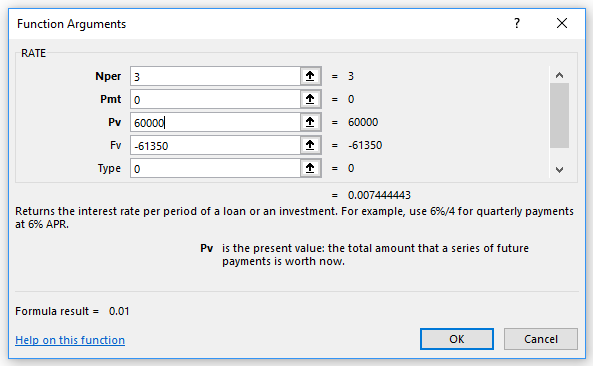 Result: .0074444BRIEF EXERCISE 13.6 (Continued)(b)LO 2,3 BT: AP Difficulty: M Time: 15 min.  AACSB: None CPA: cpa-t001 CM: ReportingBRIEF EXERCISE 13.7(a)			Cash		13,000				Sales			8,000				Refund Liability			5,000	(b)		Refund Liability ($5,000 x 60%)		3,000				Container Sales Revenue			3,000LO 3 BT: AP Difficulty: S Time: 5 min.  AACSB: None CPA: cpa-t001 CM: ReportingBRIEF EXERCISE 13.8LO 3 BT: AP Difficulty: S Time: 5 min.  AACSB: None CPA: cpa-t001 CM: ReportingBRIEF EXERCISE 13.9LO 3 BT: AP Difficulty: S Time: 5 min.  AACSB: None CPA: cpa-t001 CM: ReportingBRIEF EXERCISE 13.10LO 3 BT: AP Difficulty: S Time: 5 min.  AACSB: None CPA: cpa-t001 CM: ReportingBRIEF EXERCISE 13.11At year end, the company would report Income Tax Payable of $7,200 in current liabilities.LO 3 BT: AP Difficulty: S Time: 5 min.  AACSB: None CPA: cpa-t001 CM: ReportingBRIEF EXERCISE 13.12At year end, the company would report Income Tax Receivable of $2,600 in current assets.LO 3 BT: AP Difficulty: S Time: 5 min.  AACSB: None CPA: cpa-t001 CM: ReportingBRIEF EXERCISE 13.13Under IFRS, the $700,000 debt is reclassified as current because the long-term debt agreement is violated and the liability becomes payable on demand. It should be noted that under IFRS, the debt is reclassified as current, even if the lender agrees between the date of the SFP and the date the financial statements are released that it will not demand repayment because of the violation.Under ASPE, the $700,000 debt is reclassified as current unless the creditor waives, in writing, the covenant (agreement) requirements, or the violation has been corrected within the grace period that is usually given in these agreements and it is likely that the company will not violate the covenant requirements within a year from the balance sheet date.LO 3,9 BT: C Difficulty: M Time: 10 min.  AACSB: None CPA: cpa-t001 CM: ReportingBRIEF EXERCISE 13.14(a)	Under IFRS, since the debt is due within 12 months from the reporting date, it is classified as a current liability. This classification holds even if long-term refinancing has been completed before the financial statements are released. The only exception for continuing long-term classification is if, at the balance sheet date, the entity expects to refinance it or roll it over under an existing agreement for at least 12 months and the decision is solely at its discretion.(b)	Under IFRS, the whole $500,000 of maturing debt would still be classified as a current obligation at December 31, 2023. The international standard has a stringent requirement that the agreement must be firm at the date of the SFP in order to qualify for classification as long-term. (This assumes Burr had not entered into a long-term agreement prior to the SFP date of Dec. 31, 2023.)(c)	For part (a), under ASPE, the debt would be classified as a long-term liability. If there is irrefutable evidence by the time the financial statements are completed and released that the debt has been or will be converted into a long-term obligation, ASPE allows currently maturing debt to be classified as long-term on the balance sheet. In this case, the debt was refinanced before the financial statements were completed and released.	For part (b), under ASPE, the debt would be classified as a current liability since there is not irrefutable evidence by the time the financial statements were completed that the debt has been or will be converted into a long-term obligation. (This assumes Burr had not entered into a long-term agreement prior to the release of the financial statements of Dec. 31, 2023.) In addition, since repayment occurred before funds were obtained through long-term financing, the repayment used existing current assets.LO 3,9 BT: C Difficulty: M Time: 15 min.  AACSB: None CPA: cpa-t001 CM: ReportingBRIEF EXERCISE 13.15LO 4 BT: AP Difficulty: S Time: 5 min.  AACSB: None CPA: cpa-t001 CM: ReportingBRIEF EXERCISE 13.16(a)(b)LO 4 BT: AP Difficulty: S Time: 5 min.  AACSB: None CPA: cpa-t001 CM: ReportingBRIEF EXERCISE 13.17LO 4 BT: AP Difficulty: S Time: 5 min.  AACSB: None CPA: cpa-t001 CM: ReportingBRIEF EXERCISE 13.18December 1, 2023:For each of the 4 weeks in December 2023, Laurin Corporation will pay Ruzbeh Awad a top-up amount and record the payments as follows: To record parental leave paymentLO 4 BT: AP Difficulty: M Time: 10 min.  AACSB: None CPA: cpa-t001 CM: ReportingBRIEF EXERCISE 13.19LO 4 BT: AP Difficulty: S Time: 5 min.  AACSB: None CPA: cpa-t001 CM: ReportingBRIEF EXERCISE 13.20(c)  Using Excel: =PV(rate,nper,pmt,fv,type)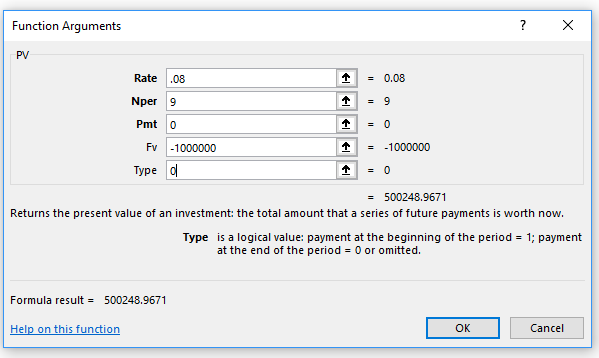 Result:  $500,248.97LO 2,5 BT: AP Difficulty: S Time: 10 min.  AACSB: None CPA: cpa-t001 CM: ReportingBRIEF EXERCISE 13.21(a) IFRS	2($500,249 X 8%) To record interest expense(b) ASPE	4($500,249 X 8%)To record accretion expenseLO 5,9 BT: AP Difficulty: S Time: 10 min.  AACSB: None CPA: cpa-t001 CM: ReportingBRIEF EXERCISE 13.22(a) IFRS(b) ASPELO 5,9 BT: AP Difficulty: S Time: 5 min.  AACSB: None CPA: cpa-t001 CM: ReportingBRIEF EXERCISE 13.23Aug. 1		Cash (12,000 X $18)		 216,000				Unearned Revenue			216,000	Dec. 31 Unearned Revenue		 90,000					Sales Revenue1			90,000			1($216,000 X 5/12 = $90,000)LO 6 BT: AP Difficulty: S Time: 5 min.  AACSB: None CPA: cpa-t001 CM: ReportingBRIEF EXERCISE 13.24 (a)			Cash		104,500				Service Revenue			45,000				Unearned Revenue			59,500			Cash	Earned 	Unearned200 @ $100		$20,000	$20,000100 @   $95		9,500		$9,500	300 @ $250		     75,000	 25,000	   50,000		$104,500	$45,000	$59,500				(b)	The current portion of the unearned revenue will be $9,500 plus $25,000 relating to the three-year plan. The non-current portion will be $25,000 for the last year of the three-year plan.LO 6 BT: AP Difficulty: M Time: 10 min.  AACSB: None CPA: cpa-t001 CM: ReportingBRIEF EXERCISE 13.25LO 6 BT: AP Difficulty: S Time: 10 min.  AACSB: None CPA: cpa-t001 CM: ReportingBRIEF EXERCISE 13.26LO 6 BT: AP Difficulty: S Time: 10 min.  AACSB: None CPA: cpa-t001 CM: ReportingBRIEF EXERCISE 13.27LO 6 BT: AP Difficulty: M Time: 10 min.  AACSB: None CPA: cpa-t001 CM: ReportingBRIEF EXERCISE 13.28			July 10, 2023	Accounts Receivable 		1,700,000Refund Liability (15% X $1,700,000)			255,000                Sales Revenue			1,445,000	To record sales on account	Cost of Goods Sold 		816,000	Estimated Inventory Returns1	 	144,000		Inventory 			960,000   	1($960,000 X 15%) 	To record cost of goods sold			October 11, 2023	Refund Liability 		255,000		Cash 			248,000               Sales Revenue			7,000        To record returns from customers	Returned Inventory1 		140,047  	Cost of Goods Sold2 		3,953 			Estimated Inventory Returns 			144,000To record return of inventory1($960,000 ÷ $1,700,000) X $248,000 2$144,000 - $140,047LO 6 BT: AP Difficulty: M Time: 15 min.  AACSB: None CPA: cpa-t001 CM: ReportingBRIEF EXERCISE 13.29(a) 	IFRSLO 6,9 BT: AP Difficulty: M Time: 15 min.  AACSB: None CPA: cpa-t001 CM: ReportingBRIEF EXERCISE 13.30(c)	No entry is necessary. The loss is not accrued because it is not probable that a liability has been incurred at 12/31/23. (d)	(a) - ASPE where Litigation Liability is likely:	(b) - ASPE where Litigation Liability is not likely:No entry is necessary. The loss is not accrued because it is not likely that a liability has been incurred at 12/31/23.LO 7,9 BT: AP Difficulty: S Time: 10 min.  AACSB: None CPA: cpa-t001 CM: ReportingBRIEF EXERCISE 13.31(a)	Under IFRS, Siddle should record a loss since it is probable that a liability has been incurred, and the amount is reliably measurable. The amount should be measured at the probability-weighted expected value of the loss. Assuming that a payout of $100,000 and a payout of $250,000 are equally probable, a loss in the amount of $175,000 is recorded.  (b)	Under ASPE, Siddle should record a loss since it is likely that a liability has been incurred, and the amount can be reasonably estimated. The amount should be measured at the best estimate in the range of possible outcomes. If no particular estimate is better than another, the bottom of the range is recognized, and the amount of the remaining exposure to possible loss is disclosed in the notes. Assuming that a payout of $100,000 and a payout of $250,000 are equally likely, a loss in the amount of $100,000 is recorded, and the remaining exposure of $150,000 is disclosed in the notes.LO 7 BT: AP Difficulty: M Time: 10 min.  AACSB: None CPA: cpa-t001 CM: ReportingBRIEF EXERCISE 13.32a.Current Ratio = Current Assets / Current Liabilities2025: $8,250 / $3,800 = 2.172024: $7,800 / $3,700 = 2.112023: $7,300 / $3,650 = 2.00Quick Ratio = Quick Assets / Current Liabilities2025: ($650 + $500 + $900) / $3,800 = 0.542024: ($700 + $500 + $1,000) / $3,700 = 0.592023: ($600 + $500 + $1,300) / $3,650 = 0.66Days Payables Outstanding = Average Trade Accounts Payable	Average Daily Cost of Goods Sold2025: 	($1,550 + $1,700) / 2  	= 39.54	($15,000 / 365)2024: 	($1,700 + $1,750) / 2  	= 34.98	($18,000 / 365) BRIEF EXERCISE 13.32 (Continued)b. The company shows a positive trend in the current ratio. However, the quick ratio shows deterioration in the quality of the current assets. The two ratios combined show that the increasing liquidity in the current ratio is created from less liquid assets such as inventory and prepaid expenses. BRIEF EXERCISE 13.32 (Continued)b. (Continued)The days payables outstanding ratio shows the company is taking a longer amount of time to pay off its current liabilities. The ratio has increased from approximately 35 days in 2024 to almost 40 days in 2025. If the company’s creditors normally have credit terms of 30 days, this shows a disturbing trend, especially when combined with the deterioration in the quick ratio. LO 8  BT: AN Difficulty: M  Time: 25 min.  AACSB: Analytic  CPA: cpa-t001, cpa-t005, cpa-t007CM: Reporting, Finance and DAISBRIEF EXERCISE 13.33The following data can be used to forecast the liability: Pre-pandemic historical number of points awarded and redeemedPre-pandemic average value of a point ($ value of flight / total points redeemed)Actual amount of points set to expire  use the average value of a point to reduce liability The following adjustments should be made to the liability: Addition to the liability Current awarding of loyalty points since the pandemic  use to forecast amount of points to be awarded in the next 6 months and then multiply with average value of a point to add to the liability. Reduction to the liability The reduction in liability will be related to   1) the use of the awards and,  2) the expiration of the awards due to 12 months passing from the date the points were earned by the customers. LO 8 BT: AN Difficulty: M Time: 15 min.  AACSB: None CPA: cpa-t001 CM: ReportingBRIEF EXERCISE 13.34The following information can be used to forecast the liability: Average number of vacation days taken (total number of days / employee headcount) Average cost of a vacation day to the companyAverage number of vacation days taken during pandemic (total days / average headcount) Determination (using market data) when travel will return back to normal (if at all, in the current year)Average headcount for the remaining of the year The following adjustments should be made to the liability: Additions to the liability Calculate weighted average of average vacation days earned pre/post pandemic based on determination (using market data) when travel will return back to normal (if at all, in the current year) and multiply it by the average headcount.Reduction to the liability Calculate weighted average of average vacation days taken pre/post pandemic based on determination (using market data) when travel will return back to normal (if at all, in the current year) and multiply it by the average headcount.LO 8 BT: AN Difficulty: M Time: 15 min.  AACSB: None CPA: cpa-t001 CM: ReportingBRIEF EXERCISE 13.35Refer to Step-by-Step Excel video 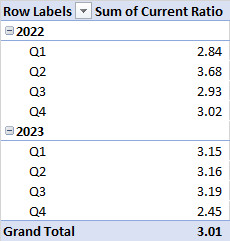 Refer to Step-by-Step Excel video LO 8  BT: AN Difficulty: M  Time: 20 min.  AACSB: Analytic  CPA: cpa-t001, cpa-t005, cpa-t007CM: Reporting, Finance and DAISSOLUTIONS TO EXERCISESEXERCISE 13.1 a. 	Classifications on balance sheet prepared under ASPE:EXERCISE 13.1 (CONTINUED)a.  (Continued)b.  	There would be no changes if the SFP was prepared under IFRS.LO 2,9 BT: C Difficulty: S Time: 15 min.  AACSB: None CPA: cpa-t001 CM: ReportingEXERCISE 13.2 LO 3 BT: AP Difficulty: S Time: 15 min.  AACSB: None CPA: cpa-t001 CM: ReportingEXERCISE 13.3 EXERCISE 13.3 (Continued)b. (continued)LO 3 BT: AP Difficulty: M Time: 20 min.  AACSB: None CPA: cpa-t001 CM: ReportingEXERCISE 13.4 The classification of this liability as current or long-term depends upon the length of the company’s operating cycle. If the company’s operating cycle is one year or less, then the portion of the liability that is expected to be settled within one year is classified as current. The remaining deposits would be classified as long-term. If the company’s operating cycle is between one year and two years, the portion of the liability that is expected to be settled within one operating cycle is classified as current. If the company’s operating cycle is two years or more, the entire liability ($783,600) is classified as current.There would be no changes if the SFP was prepared under ASPE.LO 3,9 BT: AP Difficulty: M Time: 20 min.  AACSB: None CPA: cpa-t001 CM: ReportingEXERCISE 13.5 EXERCISE 13.5 (CONTINUED)b. 	LO 3 BT: AP Difficulty: M Time: 25 min.  AACSB: None CPA: cpa-t001 CM: ReportingEXERCISE 13.6 b.	The income tax payable will be shown as a current liability.EXERCISE 13.6 The error relates to a prior period and should be treated as an adjustment to opening retained earnings on the statement of retained earnings or statement of changes in equity. No tax effect would be applicable for this correction of error. LO 3,9 BT: AP Difficulty: M Time: 20 min.  AACSB: None CPA: cpa-t001 CM: ReportingEXERCISE 13.7 a.EXERCISE 13.7 (CONTINUED)b.	Under IFRS, addition considerations should be applied to the following items:Item No.12	The criteria for recording a contingent loss under ASPE must be “likely,” meaning a high probability, whereas for IFRS the threshold for recognition is lower at “probable.”13 and 15	ASPE requires companies to apply recognition criteria separately when the selling price includes an identifiable amount for subsequent servicing. Under IFRS 15, warranties are considered either assurance-type or service-type. LO 3,4,6,7,9  BT: C Difficulty: M Time: 35 min.  AACSB: None CPA: cpa-t001 CM: ReportingEXERCISE 13.8 a. EXERCISE 13.8 (CONTINUED)Under IFRS, since the debt is due within 12 months from the reporting date, the whole amount ($1.2 million) is classified as a current liability. This classification holds even if a long-term refinancing has been completed before the financial statements are released. The only exception for continuing long-term classification is if, at the balance sheet date, the entity expects to refinance it or roll it over under an existing agreement for at least 12 months and the decision is solely at its discretion. The international standard has a stringent requirement that the agreement must be firm at the balance sheet date.The current ratio is calculated as current assets/current liabilities. If Hornsby follows ASPE, current liabilities would include $250,000 related to the short-term notes payable. If Hornsby follows IFRS, current liabilities would include $1.2 million related to the short-term notes payable. Therefore, the current ratio would appear higher if Hornsby follows ASPE. A creditor would want to assess the company’s liquidity and solvency, and should be aware that classification of the short-term notes payable on the balance sheet has a significant impact on key ratios, including the current ratio. The creditor should refer to all information in the financial statements, including notes to the financial statements, to determine the financial position of the company, especially when comparing the company’s performance to that of another company with financial statements prepared under a different standard.LO 3,8,9  BT: AN Difficulty: M  Time: 25 min.  AACSB: Analytic  CPA: cpa-t001 cpa-t005CM: Reporting and FinanceEXERCISE 13.9 Expected range of receivables:1low in May: $5,700,000 X 60% = $3,420,0002high in October: $7,000,000 X 60% = $4,200,000b.	Under IFRS, since the debt is due within 12 months from the reporting date, the whole amount ($7.9 million) is classified as a current liability. This classification holds even if a long-term refinancing has been completed before the financial statements are released. The only exception accepted for continuing long-term classification is if, at the balance sheet date, the entity expects to refinance it or roll it over under an existing agreement for at least 12 months and the decision is solely at its discretion. The international standard has a stringent requirement that the agreement must be firm at the balance sheet date.LO 3,8,9 BT: AP Difficulty: S Time: 15 min.  AACSB: None CPA: cpa-t001 CM: Reporting EXERCISE 13.10 c. 	Salaries and wages for September 2023 	$485,000	Payroll tax expense	    27,967	Total payroll cost for September 2023	$512,967	Cost per dollar of salaries and wages = ($512,967  $485,000) = $1.058EXERCISE 13.10 (CONTINUED)d.	The company may have additional employee-related costs such as Workplace Safety and Insurance Board (WSIB) coverage, health taxes, life, health and disability insurance, pension benefits, compensated absences (paid vacation, maternity/paternity leave, sick pay), and indirect costs such as a human resources department.LO 4 BT: AP Difficulty: M Time: 20 min.  AACSB: None CPA: cpa-t001 CM: ReportingEXERCISE 13.11 NOTE: 	Vacation days are paid at the employee’s current wage.EXERCISE 13.11 (CONTINUED)b. (continued)Note: in 2020, employees would first use up remaining 2019 sick leave (2 days), and then use 2020 sick leave.  The 2019 sick leave had originally been accrued at $20 per hour, but it is being paid at 2020 pay rates ($21/hr), therefore increase expense in 2020 by:  9 employees X 8hrs./day X 2 days X ($21 - $20) = $144 NOTE: 	Sick days are paid at the employee’s current wage. c.	Accrued liability at year-end:EXERCISE 13.11 (CONTINUED)c. (continued)* Based on company policy; a more precise estimate would use the rate of pay expected at the time the sick leave will be used of $21.00/hr. (or higher if a pay raise is expected in 2022). EXERCISE 13.11 (CONTINUED)The accrued liability at year-end would be the same as part c. for vacation wages payable, but no accrual would be required for sick days.Vacation Wages Payable (2022) = $14,400Vacation Wages Payable (2023) = $16,632LO 4 BT: AP Difficulty: M Time: 45 min.  AACSB: None CPA: cpa-t001 CM: ReportingEXERCISE 13.12 1	9 employees X $20.75/hr. X 8 hrs./day X 10 days = $14,9402	9 employees X $21.60/hr. X 8 hrs./day X 10 days = $15,5523	9 employees X $20.75/hr. X 8 hrs./day X   9 days = $13,4464	9 employees X $21.00/hr. X 8 hrs./day X   9 days = $13,6085  9 employees X $20.00/hr. X 8 hrs./day X   4 days = $5,7606  9 employees X $21.00/hr. X 8 hrs./day X   5 days = $7,560EXERCISE 13.12 (CONTINUED)LO 4 BT: AP Difficulty: M Time: 30 min.  AACSB: None CPA: cpa-t001 CM: ReportingEXERCISE 13.13 a.	October 29, 2023:The expense and liability are recognized when the event that obligates the entity occurs. For maternity and parental leave, the application for leave is the event that obligates the corporation. The notification in June is not considered an actual application for leave. For each of the 9 weeks from October 29, 2023 to December 31, 2023, Goldwing Corporation will pay Zeinab Jolan a top-up amount and record the payments as follows: b. 	Parental Leave Benefits Payable3		20,708		Cash			20,708	3Top up for one year ($54,000 – $37,440)	$16,560	Less portion used in 2023 (9 weeks X $318)	(2,862	)	Remaining 9 weeks at 75% of full pay 		($20,250 X 9/26)	    7,010	Benefits paid during 2024	$20,708EXERCISE 13.13 (CONTINUED)c.	Parental Leave Benefits Payable at December 31, 2023 = $36,810 – (9 weeks X $318) = $33,948	Parental Leave Benefits Payable at December 31, 2024 = $33,948 – $20,708 = $13,240	The parental leave benefits payable balance at December 31, 2023 will have both a current and long-term portion. The amount payable within the coming year, $20,708, will be shown as a current liability, whereas the remaining $13,240, which will be payable in 2025, will be shown as a long-term liability. 	On the December 31, 2024 balance sheet, the remaining amount of $13,240 will be shown as a current liability.LO 4 BT: AP Difficulty: M Time: 25 min.  AACSB: None CPA: cpa-t001 CM: ReportingEXERCISE 13.14 a.Calculation of bonus and tax:c.	The calculation of the bonus would not have changed had Justin followed IFRS.LO 4,9  BT: AN Difficulty: C  Time: 20 min.  AACSB: Analytic  CPA: cpa-t001 CM: Reporting EXERCISE 13.15 Result: $598,661.15EXERCISE 13-15 (CONTINUED) EXERCISE 13.15 (CONTINUED)LO 5,9 BT: AP Difficulty: M Time: 45 min.  AACSB: None CPA: cpa-t001 CM: ReportingEXERCISE 13.16 EXERCISE 13.16 (CONTINUED)d.f.	The accretion expense is a non-cash expense. It would be omitted from cash from operations in the statement of cash flows prepared using the direct method. It would be added back to net income in the statement of cash flows prepared using the indirect method.EXERCISE 13.16 (CONTINUED)If the company reports under IFRS, the main differences in accounting for the asset retirement costs and obligation are as follows:In addition to the legal obligations recognized in part a, if there are any constructive obligations related to retiring the oil tanker depot, the related costs would be included in the asset retirement obligation (ARO). Under ASPE, only the costs associated with legal obligations are included in the ARO.The costs included in the capital asset would only be those retirement obligations related to the acquisition of the asset, not those retirement obligations related to the subsequent production of goods or services. Under IFRS, retirement costs related to the subsequent production of goods or services are included as inventory or product costs as the depot is used and the retirement costs increase due to production. Under ASPE, the costs included in the capital asset are the retirement obligations resulting from both the acquisition of the asset and its subsequent use in producing inventory. The interest adjustment to the liability account recorded in part b. would be recognized as a borrowing cost in the interest expense account. Under ASPE, the interest adjustment is recognized as an operating expense in the accretion expense account. 	As an example, assuming that Crude Oil follows IFRS and that the ARO of $75,000 at the end of the depot’s useful life relates 50% to acquisition of the depot and 50% to the subsequent production:The July 2, 2023 entry to acquire the oil tanker depot would be the same as under ASPE.Instead of capitalizing the full $41,879 in the Oil Tanker Depot account, only ½ X $41,879 or $20,940 would be capitalized at July 2, 2023.EXERCISE 13.16 (CONTINUED)g. (continued)The depreciation expense for the six months ended December 31, 2023 would be ($600,000 + $20,940) ÷ 10 X 6/12 = $31,047Interest expense (which would be accretion expense under ASPE as discussed above) for the 6 months ended December 31, 2023 would be lower under ASPE. It would be $20,940 X 6% X 6/12 = $628.An entry would have to be made to recognize the increased ARO due to the production activities for the 6 months ended December 31, 2023, with the costs charged to Inventory. This would be measured at the present value of the incremental costs caused by this production. If $37,500 of the remediation obligation (ARO) was caused by the acquisition of the asset, then the other $37,500 of the ARO, or $1,875 every six months, would be caused by production. At the end of December 2023, $1,078 is the present value of the incremental cost caused by production (PV $1,875 using i=6% and n=9.5 periods which gives a PV factor of .57490). On June 30, 2024, an additional $1,110 would be recognized as production costs and an increase in the ARO (PV $1,875 using i=6% and n=9 periods which gives a PV factor of .59190). At June 30, 2024, additional interest expense would be recognized as well because $1,078 has been included in the ARO since December 31, 2023. However, only $1,078 is charged to Inventory and credited to the Asset Retirement Obligation at December 31, 2023.   At June 30, 2033, the ARO will have accumulated to $75,000, the same as under ASPE. Therefore, the same entry would be made to recognize the $80,000 expenditure for remediation and the $5,000 loss.Note to instructor: This may be more detail than you would like to get into with your students, but it is provided here as one way to calculate reasonable numbers for the entries. The following table sets out a “proof” that the ARO related to production activity and interest for the first year’s production will accumulate to 1/10 of the estimated retirement costs at the end of 10 years or $3,750. EXERCISE 13.16 (CONTINUED)g. (continued)For each period, the ARO relating to the current production is recorded at its present value at the end of the period of production, added to the same liability account for the ARO recognized for the asset acquisition, and then accreted until the obligation is eventually retired.There is no amount in the ARO account related to inventory production until December 31, 2023, so no accretion is needed in that first period. LO 5,9 BT: AP Difficulty: M Time: 50 min.  AACSB: None CPA: cpa-t001 CM: ReportingEXERCISE 13.17 		May 1, 2023No entry – neither party has performed on May 1, 2023.		May 15, 2023Cash			3,200		Unearned Revenue			3,200		May 31, 2023Unearned Revenue		3,200		Sales Revenue			3,200To record sales revenueCost of Goods Sold		2,150		Inventory			2,150To record cost of goods soldLO 6 BT: AP Difficulty: S Time: 15 min.  AACSB: None CPA: cpa-t001 CM: ReportingEXERCISE 13.18 Jan.	5	Cash		17,854				Sales Revenue			15,800				HST Payable ($15,800 × 13%)			2,054			To record cash sales plus HST		12	Unearned Revenue		7,000				HST Payable ($6,195 x 13%)			805				Service Revenue1			6,195	                      			To record service revenue for cash				    previously received				1($7,000 / 1.13) = $6,195		14	HST Payable		11,390				HST Receivable			4,260				Cash			7,130			 Remitted HST payable		15	CPP Contributions Payable		2,152			EI Premiums Payable		1,019					Employee Income Tax			   Deductions Payable		4,563				Cash			7,734 Remitted payroll deduction		20	Equipment2		5,600			HST Receivable ($5,600 x 13%)		728					Accounts Payable			6,328			 To record purchase of equipment on account			2($6,328 / 1.13) = $5,600		31	Salaries and Wages Expense		25,350				CPP Contributions Payable			1,183				EI Premiums Payable			464Employee Income Tax     Deductions Payable 			4,563				Cash			19,140			To record payment of monthly payrollEXERCISE 13.18 (CONTINUED)	Jan.	31	Payroll Tax Expense		1,833				CPP Contributions Payable			1,183				EI Premiums Payable 3			650			To record employer benefits expense.				3($464 × 1.4)LO 6 BT: AP Difficulty: M Time: 15 min.  AACSB: None CPA: cpa-t001 CM: ReportingEXERCISE 13.19 c.	The cash basis of accounting for warranty costs is generally not acceptable under GAAP. However, some companies may use it when the costs are very immaterial or when the warranty period is quite short. It may also be used when the amount of the liability cannot be reasonably estimated or if future costs are not likely to be incurred.d.	The recording of assurance-type warranties is the same under IFRS and ASPE. However, under ASPE it is based on the principle that when revenue covers a variety of deliverables (bundled sales) it should be unbundled and the revenue allocated to the various goods or services that are required to be performed.LO 6,9 BT: AP Difficulty: S Time: 15 min.  AACSB: None CPA: cpa-t001 CM: ReportingEXERCISE 13.20 a. 	Estimated warranty expense for 2023:1(2% of sales first year + 3% of sales second year + 4% of sales third year = 9% of sales)		Estimated warranty costs:		22021—$16,500; 2022—$47,200, and 2023—$83,000.The liability account has a balance of $115,740 at 12/31/23 based on the difference between the estimated warranty costs (totalling $262,440) for the three years’ sales and the actual warranty expenditures (totalling $146,700) during that same period.b. 	The recording of assurance-type warranties is the same under IFRS and ASPE. However, under ASPE it is based 
on the principle that when revenue covers a variety of deliverables (bundled sales) it should be unbundled and 
the revenue allocated to the various goods or services that are required to be performed.EXERCISE 13.20 (CONTINUED)c. 	The difference between actual warranty expenditures and the estimated amount would be treated as a change in accounting estimate and applied to the current and future years. The difference would be used as part of Cool Sound’s experience in setting the rate for current and future years’ transactions. If the difference is considered material, the additional warranty expenditures would be charged to the income statement in the current year. d.	When arriving at the estimate of likely costs to be incurred in satisfying warranty claims, Cool Sound could use information to generate predictive analytics regarding matters such as which parts are most likely to fail, and the number and severity of expected claims. Data analytics information about the parts used, customer feedback, repair technician comments, and similar data can be important tools in estimating warranty costs and highlighting quality issues that should be focused upon by management.LO 6, 8, 9 BT: AP Difficulty: M Time: 20 min.  AACSB: None CPA: cpa-t001, cpa-t007 CM: Reporting and DAISEXERCISE 13.21 EXERCISE 13.21 (CONTINUED)c.Sales Revenue	$3,000,000	$2,840,000Warranty Revenue	0	40,000Warranty Expense	   (120,000)	      (30,000)Net Income 	$2,880,000	$2,850,000	Treating the warranty as an integral part of the sale under the assurance-type (expense-based) approach for warranties will trigger a larger expense. This is because the full cost of servicing the product over the course of the warranty period must be estimated and disclosed in the period of sale. The warranty expense under a service-type (revenue-based) approach for warranties consists of only expenses incurred in the current period. The presentation of sales revenue will also differ under the two approaches. Under the assurance-type warranty, the sales proceeds from selling the product generate only one revenue source. Under the service-type warranty approach, the sale of the product generates two different revenue streams (the sale of the product and the sale of the warranty contract as service revenue) as well as two gross profit sources (sales revenue less cost of goods sold and warranty revenue net of warranty expense). The service-type warranty approach generates a lower income in the current year because a portion of the profit is deferred to future periods, when it is earned as the service is provided. d.	The recording of assurance-type and service-type warranties is the same under IFRS and ASPE. However, under ASPE, it is based on the principle that when revenue covers a variety of deliverables (bundled sales) it should be unbundled and the revenue allocated to the various goods or services that are required to be performed.EXERCISE 13.21 (CONTINUED)e. 	If the warranty costs are considered to be immaterial, the cash basis method could be used and warranty costs recognized in the year they are incurred. However, if the warranty costs are considered material to the company’s financial statements, the company may have to defer recognizing the revenue from the sale of the product until all costs can be measured and matched against the related revenues.LO 6,9 BT: AP Difficulty: M Time: 25 min.  AACSB: None CPA: cpa-t001 CM: ReportingEXERCISE 13.22 a.	Assurance-type (expense approach):	December 31, 2023 financial statement amounts reported:	Balance Sheet	     Warranty liability		$95,000	Income Statement	     Sales revenue		$3,000,000	     Warranty expense		200,000EXERCISE 13.22 (CONTINUED)a. (continued)	Service-type (revenue approach):	December 31, 2023 financial statement amounts reported:	Balance Sheet	     Unearned revenue		$166,250	Income Statement	     Sales revenue		$2,650,000	     Warranty revenue		183,750	     Warranty expense		105,000b.	The recording of assurance-type and service-type warranties is the same under IFRS and ASPE. However, under ASPE it is based on the principle that when revenue covers a variety of deliverables (bundled sales) it should be unbundled and the revenue allocated to the various goods or services that are required to be performed.EXERCISE 13.22 (CONTINUED)c.	When the assurance-type approach is used to account for warranty costs, sales revenue will be higher because it is all considered to be earned upon the sale of the product.  As well, the expense on the income statement will represent the total estimated costs of servicing the warranties (i.e., the actual costs of servicing the warranty in the period, plus a year-end adjustment for expected future costs.) Therefore, the total gross profit on the warranty work is recognized in the period the equipment is sold. 	When the service-type approach is used, sales revenue will be lower because the total selling price is allocated between the sale of the product and the sale of the warranty service. There will be an unearned revenue liability account for the portion of the warranty that has not been taken into revenue at year end.  Warranty expense will be equal to the actual costs of servicing the warranty during the year. In summary, the profit on the warranty work is recognized later under the revenue approach—in the period in which the warranty work is performed.	In this situation, it makes more sense to choose the service-type approach. In this way, income is reported as it is earned, and is a better measure of performance. In addition, as the company is considering going public in a few years, and the bifurcation of revenues to multiple deliverables is required by , the service-type approach would be consistent with what will be required after the company goes public.  It would make sense to adopt this accounting policy now so that a retrospective change is not required later.LO 6,9 BT: AP Difficulty: M Time: 30 min.  AACSB: None CPA: cpa-t001 CM: ReportingEXERCISE 13.23 a.	The performance obligation is satisfied when the points are used or the time to use them expires. Because the points provide a material right to a customer that it would not receive without entering into a loyalty program, the points are a separate performance obligation. Bélanger allocates the transaction price to the product and the points on a relative stand-alone selling price basis as follows.The stand-alone selling price:Purchased products:	$100,000 Estimated points to be redeemed1	      9,500Total fair value	$109,50019,500 points X $1 per pointThe allocation is as follows:Products ($100,000 / $109,500) X $100,000 = $91,324Bonus points ($9,500 / $109,500) X $100,000 = $8,676b. 	To record sales of products subject to bonus points:Cash		100,000	Unearned Revenue			8,676	Sales Revenue			91,324To record cash saleCost of Goods Sold (1–45%) X 100,000		55,000	Inventory			55,000To record cost of goods soldc.	Had Bélanger been following ASPE, there would be no difference in the accounting of the customer loyalty program transactions.LO 6,9 BT: AP Difficulty: M Time: 20 min.  AACSB: None CPA: cpa-t001 CM: ReportingEXERCISE 13.24 a.b. 	Balance Sheet:	   Current Assets: 	      Inventory of premiums ($7,920 – $3,960)	$3,960	   Current Liabilities:	      Estimated liability for premiums	2,520	   Income Statement:	     Sales revenue	$396,000	     Less: Premium expense ($3,960 + $2,520)	(6,480)c.	Moleski followed the expense approach under ASPE. Had Moleski followed IFRS, the revenue approach would have been used.LO 6,9 BT: AP Difficulty: M Time: 20 min.  AACSB: None CPA: cpa-t001 CM: ReportingEXERCISE 13.25 EXERCISE 13.25 (CONTINUED)EXERCISE 13.25 (CONTINUED)3 (continued)d. 		An unredeemed coupon represents an obligation that arose from a past sale transaction, which may result in a transfer of assets (cash, for the freight, and inventory) upon coupon redemption. The company has little or no discretion to avoid the obligation. Therefore, the unredeemed coupons meet the definition of a liability. Their fair value should be represented as unearned revenue on the balance sheet because a coupon was offered with each box of pie mix purchased, and a portion of the sales revenue related to each box of pie mix sold was related to the promotional coupon that was included with each box. The unredeemed coupons represent unearned revenue to be settled by delivery of goods in the future, upon coupon redemption. LO 6 BT: AP Difficulty: M Time: 30 min.  AACSB: None CPA: cpa-t001 CM: ReportingEXERCISE 13.26 a. Balance Sheet:	   Current Liabilities:	      Estimated liability for premiums1 	$600	Income Statement:	   Premium expense	$1,500b.c.	Had Timo been following IFRS, the revenue approach would have been used for the premiums instead of the expense approach used under ASPE.LO 6,9 BT: AP Difficulty: S Time: 15 min.  AACSB: None CPA: cpa-t001 CM: ReportingEXERCISE 13.27 a.	1.  Coupon	Estimated promotion expense to be reported on income statement:	Balance sheet disclosure:		    Unredeemed coupons liability			$375	2.  Sick time	As it is possible that these amounts will be paid in the future, and there is little likelihood that the employees will resign, the full amount should be accrued.	Balance Sheet:	  Sick pay wages payable:          (2 employees X $200/day X 4 days X 50%)		                  $800	Income Statement:	Increase to salaries and wages expense on the income statement:	  	  - For the sick days bonus outstanding related to the	      liability:	      (2 employees X $200/day X 4 days X 50%)		 $800EXERCISE 13.27 (CONTINUED)b. 	The customer loyalty program offers future discounts of $10 for accumulating sales of $250. Under ASPE, these types of programs may be evaluated as a revenue arrangement with multiple deliverables.  The fair value of the award credits would be recognized as unearned revenue, a liability, with each sale. When customers redeem their award credits, the amount would be recognized as revenue.	However, not all of the awards will be redeemed, as customers may lose their card, move away, or forget to redeem their award once it is earned. Once the company has some experience, an estimation of how many award credits will be redeemed as compared to the total credits awarded to customers can be determined, and an adjustment can be made to the liability account at year end.	If the program is accounted for as a revenue arrangement with multiple deliverables, a liability must be recorded as each customer earns sales “credits” towards the $250 total. The fair value of each credit given for each dollar of sales is $0.04 ($10/$250). Therefore, each sale to a customer who is a member of the customer loyalty program must be split, with 4% of the sale being recorded as unearned revenue, and the balance as a sale in the period of the transaction. When customers accumulate $250 in credits, and come in to receive their $10 discounts, this amount will be recorded as a decrease in unearned revenue and an increase in sales.LO 6 BT: AP Difficulty: M Time: 20 min.  AACSB: None CPA: cpa-t001 CM: ReportingEXERCISE 13.28 a.				July 1, 2023Accounts Receivable		 3,000,000		Refund Liability ($3,000,000 X 12%)			360,000		Sales Revenue			2,640,000To record sales on accountEstimated Inventory Returns1 		204,000Cost of Goods Sold		1,496,000		Inventory			1,700,0001($1,700,000 X 12%)To record cost of goods soldb.			October 3, 2023Refund Liability 		360,000	Accounts Receivable			340,000	Sales Revenue			20,000To record sales return (to account for July sales returned and to adjust the original estimate of returns to reflect actual results for this year’s “special”).Cost of Goods Sold1		11,333 Inventory2		      192,667		Estimated Inventory Returns			204,000	2 ($1,700,000 ÷ $3,000,000) X $340,000 = $192,667  1$204,000 – $192,667 = $11,333To record inventory returns from customersCash			2,660,000		Accounts Receivable			2,660,000Collection on accountLO 6 BT: AP Difficulty: S Time: 15 min.  AACSB: None CPA: cpa-t001 CM: ReportingEXERCISE 13.29 1.		The CPA Canada Handbook for Private Enterprises section 3290 requires that, when some amount within the range appears at the time to be a better estimate than any other amount within the range, that amount be accrued. When no amount within the range is a better estimate than any other amount, the dollar amount at the low end of the range is accrued and the dollar amount of the high end of the range is disclosed. Since the information indicates that it is likely that a liability has been incurred at December 31, 2023, and a range of possible amounts can be reasonably determined, the criteria for recording a liability are met. In this case, therefore, Sugarpost Inc. would report a liability of $900,000 at December 31, 2023.2.	Su Li Corp. would not be required to make any entry. The wage increase is for the coming two years and does not relate to the current or prior years. 3.	a. 	The loss should be accrued since both criteria (it is likely that a loss is incurred and the amount of the loss can be reasonably determined) for recording the contingency are met. Given that the loss is covered by insurance, except for the $500,000 deductible, only the $500,000 should be accrued.   b. 	Under IFRS requirements, the recognition criterion used to determine the chance of occurrence of a confirming future event is “probable,” which is interpreted to mean “more likely than not.” This is a somewhat lower hurdle than the “likely” required under ASPE. If the amount cannot be measured reliably, no liability is recognized under IFRS either; however, the standard indicates that it is only in very rare circumstances that this would be the case. If recognized, IAS 37 requires the best estimate and an “expected value” method to be used to measure the liability. As in part a. above, this would be the $500,000 deductible.EXERCISE 13.29 (CONTINUED)4. 	This is a gain contingency because the amount to be received will be in excess of the carrying amount of the plant. Under ASPE, gain contingencies are not recorded and are disclosed in the notes only when the probabilities are high that a gain contingency will become a reality.LO 7,9 BT: C Difficulty: M Time: 30 min.  AACSB: None CPA: cpa-t001 CM: Reporting EXERCISE 13.30 	Current ratio measures the short-term ability of the company to meet its currently maturing obligations with current assets.  In this case, current assets include cash, net accounts receivable, and inventory.	Acid-test ratio also measures the short-term ability of the company to meet its current maturing obligations. However, it eliminates assets that might be slow moving, such as inventory and prepaid expenses.  In this case there are no marketable securities, so only cash and accounts receivable are included as current assets. 	This ratio provides the creditors with some idea of the corporation’s ability to withstand losses without impairing the interest of creditors.	This ratio measures the return the company is earning on its average total assets and provides one indication related to the profitability of the enterprise.EXERCISE 13.30 (CONTINUED)1($420,000 + $51,000)	This ratio measures the time it takes a company to pay its trade accounts payable and provides one indication related to the liquidity of the enterprise if the number of days exceeds the normal credit period for the industry, or if the ratio reveals an increasing trend.LO 8  BT: AN Difficulty: S  Time: 20 min.  AACSB: Analytic  CPA: cpa-t001 cpa-t005CM: Reporting and FinanceEXERCISE 13.31 a.3.	Accounts receivable turnover =4.	Inventory turnover =5.	Days payables outstanding =6.	Rate of return on assets =7.	Profit margin on sales =		$360,000  $1,640,000 = 21.95%EXERCISE 13.31 (CONTINUED)b.	Financial ratios should be evaluated in terms of industry peculiarities and prevailing business conditions. Although industry and general business conditions are unknown in this case, the company appears to have a relatively strong current position. The main concern from a short-term perspective is the apparently low inventory turnover and the high days payables outstanding. The two ratios may be linked when extended credit terms are provided by suppliers or if the inventory is slow-moving. The rate of return on assets and profit margin on sales are extremely good and indicate that the company is employing its assets advantageously.c. 	Unearned revenue is a liability that arises from current sales but for which some services or products are owed to customers in the future. At the time of sale, customers pay not only for the delivered product, but they also pay for future products or services. In this case, the company recognizes revenue from the current product and part of the sale proceeds is recorded as a liability (unearned revenue) for the value of future products or services that are “owed” to customers. An increase in the unearned revenue liability, rather than raising a red flag, often provides a positive signal about sales and profitability. When the sales are growing, the unearned revenue account should grow. Thus, an increase in a liability may be good news about company performance. In contrast, when unearned revenue declines, the company owes less future amounts but this also means that sales of new products may have slowed.LO 8  BT: AN Difficulty: S  Time: 25 min.  AACSB: Analytic  CPA: cpa-t001 cpa-t005CM: Reporting and FinanceEXERCISE 13.32 	4.	365  14.74 times = 25 days	5.	$32,000  $820,000 X 365 = 14 days	6.	$285,000  52,000 = $5.48	7.	$285,000  $1,400,000 = 20.4%	8.	$285,000  $588,000 = 48.5%b.	1.	No effect on current ratio.	2.	Weaken current ratio by increasing current assets and current liabilities by the same amount.	3.	Improve current ratio by reducing current assets and current liabilities by the same amount.	4.	No effect on current ratio.	5.	Weaken current ratio by increasing current liabilities with no change to current assets. 	6.	No effect on current ratio.	7.	No effect on current ratio.LO 8  BT: AN Difficulty: M  Time: 25 min.  AACSB: Analytic  CPA: cpa-t001 cpa-t005CM: Reporting and FinanceTIME AND PURPOSE OF PROBLEMSProblem 13.1 	Purpose—to present the student with an opportunity to prepare journal entries for a variety of situations related to liabilities. The situations presented include purchases on account and payments on account, borrowing funds by giving a zero-interest-bearing note, sales tax, deposits, and corporate income tax. The student is also required to prepare year-end adjusting entries and to calculate sales tax two ways. A comparison of any difference between the accounting treatment under IFRS and ASPE is included.Problem 13.2 	Purpose—to present the student with an instalment note with two terms of repayment (fixed principal, fixed amount of repayment) with a current and long-term portion. The student must prepare the amortization schedule for each note and the related journal entries. The balance sheet presentation is also required to emphasize the current amounts related to the note for two consecutive year ends. The comparison of interest costs for the two sets of notes and lender preferences are also discussed.  Problem 13.3 	Purpose—to provide the student with experience in calculating the amounts of various liabilities and determining the portion relating to current liabilities. The student must calculate the interest payable on bonds and notes payable, warranty liability, employee withholding amounts payable, GST payable, and deal with debit balances in the trade payables and other miscellaneous payables. The student is also required to discuss why certain items were excluded from current liabilities and which items are considered financial liabilities. Journal entries are not required. The student must also discuss debt covenants and income statement presentation of revenue from gift cards. This problem is an excellent overview of the chapter content.Problem 13.4 	Purpose—to present the student a comprehensive problem in determining various liabilities and to present their findings in writing. Issues addressed relate to asset retirement obligation, warranties, and HST.Time and Purpose of Problems (Continued)Problem 13.5 	Purpose—to present the student with an opportunity to prepare journal entries for four weekly payrolls. The student must calculate income tax to be withheld, CPP premiums, and Employment Insurance. The student must record two pay periods where employees are on vacation. In addition, the student needs to comment on the adequacy of the disclosure of grouped liabilities on the balance sheet and grouped salary-related expenses on the income statement, taking the perspective of a banker. Problem 13.6 	Purpose—to provide the student with the opportunity to prepare journal entries for a monthly payroll. The student must calculate income tax to be withheld, CPP contributions, and Employment Insurance. The student must also calculate the total payroll tax expense for the company for the month. Analysis of the amount of payroll tax expense compared to salaries and wages expense is required. Student must comment on whether payroll taxes expense is a constant for all months of the calendar year. Finally, a proposal to convert salaried employees to contractors is discussed, along with the point of view of a potential investor for the proposal.Problem 13.7	Purpose—to provide the student with experience in calculating bonuses under a variety of compensation plans. The student must calculate a bonus before deduction of bonus and income tax, after deduction of bonus but before deduction of income tax, and before deduction of bonus but after deduction of income tax. The student must also arrive at the classification of any balances owing, and deal with the accrual of bonus expenses when quarterly financial statements are issued by the business. A proposal for the timing of payments of the bonus is made by the recipient and the student must comment on the ethical and legal aspects of the proposal, taking the perspective of the CRA.Time and Purpose of Problems (Continued)Problem 13.8 	Purpose—to provide the student with a comprehensive problem dealing with contingent losses. The student is required to prepare journal entries for each of four independent situations. For each situation the student must also discuss the appropriate disclosure in the financial statements. The situations presented include a lawsuit, an environmental assessment, an expropriation, and a self-insurance situation. This problem challenges the student not only to apply the guidelines set forth in CPA Canada Handbook-Accounting, Part II, Section 3290, but also to develop reasoning as to how the guidelines relate to each situation. The student is also required to discuss ethical issues inherent in contingent liabilities. Finally, the student must take the perspective of a potential investor and discuss the consequences of investing in a politically volatile location. A good problem to analyze the effects of Section 3290 on a variety of situations.Problem 13.9 	Purpose—to provide a problem in determining various liabilities, including advance payments, self insurance, litigation, commitments, guarantees, and loss contingencies. The student must also discuss any required disclosures. Finally, the student must look at the inherent risk of self-insurance from the perspective of a potential investor.Problem 13.10 	Purpose—to provide the student with an opportunity to prepare journal entries and balance sheet presentations for warranty costs under the cash basis and the assurance-type approach. Entries in the sales year and one subsequent year are required. The student must deal with recording differences between the amount accrued and the amount paid. The problem highlights the differences between the two methods in the accounts and on the balance sheet.Problem 13.11 	Purpose—to provide the student with a problem covering the assurance-type and service-type approaches for warranties. The student is required to prepare journal entries in the year of sale and in subsequent years as warranty costs are incurred. Also required are balance sheet presentations for the year of sale and two subsequent years. Finally, the student takes the perspective of a potential investor dealing with the risk of product recalls.Time and Purpose of Problems (Continued)Problem 13.12 	Purpose—to present the student with a comprehensive problem in determining the amounts of various liabilities. The student must calculate (for independent situations) the warranty liability, and an estimated liability for premium claims outstanding. Journal entries are not required. A comparison of the IFRS and ASPE accounting treatment is also required. A discussion of the financial implications of a change in policy concerning unlimited returns is included. This problem should challenge the better students.Problem 13.13 	Purpose—to provide the student with a basic problem in accounting for premium offers. The student is required to prepare journal entries relating to sales, the purchase of premium inventory, and the redemption of coupons. The student must also prepare the year-end adjusting entry reflecting the estimated liability for premium claims outstanding. The student is required to prepare the entries under two different approaches; the premium redemptions are recorded as premium expense or as a decrease of the estimated liability for premiums. Statement presentation is also required.Problem 13.14 	Purpose—to present the student with a problem related to accounting for premium offers. The problem is more complicated in that coupons redeemed are accompanied by cash payments, and in addition to the cost of the premium item, postage costs are also incurred. The student is required to prepare journal entries for various transactions including sales, purchase of the premium inventory, and redemption of coupons for two years. The second year’s entries are more complicated due to the existence of the liability for claims outstanding. Finally, the student is required to indicate the amounts related to the premium offer that would be included in the financial statements for each of two years and determine if the liability is financial. A comparison of the IFRS and ASPE accounting treatment is also required. This very realistic problem challenges the student’s ability to account for all transactions related to premium offers. Time and Purpose of Problems (Continued)Problem 13.15 	Purpose—the student must calculate warranty expense, warranty liability, premium expense, inventory of premiums, and estimated liability for premiums. The student is also required to discuss how the accounting would be affected if the warranty were treated under the service-type warranty approach.  Problem 13.16 	Purpose—to provide the student with experience in guarantees of indebtedness and contingencies. The student is required to provide journal entries related to guarantees and loss contingencies and to identify related disclosures. The situation is complicated by receivables from the guaranteed customer and revenue recognition issues related to the guarantee fee. A challenging problem. Problem 13.17 	Purpose—to present the student with the problem of determining the proper amount of, and disclosure for, two contingent losses due to lawsuits. The student is required to prepare journal entries and notes. The student is also required to discuss any liability incurred by the company due to the risk of loss from lack of insurance coverage. The student is required to take the position of the manager and describe both how the assessment of the likelihood of the outcome of each case is arrived at and the measurement of the amount of the probable judgement.	SOLUTIONS TO PROBLEMSPROBLEM 13.1 (CONTINUED)a. (continued)PROBLEM 13.1 (CONTINUED)a.  (Continued)	3Net GST: 	GST Payable Dec. 31 sales entry		$3,950	GST Receivable Feb. 6 inventory purchase		$2,300	April 1 Truck purchase		2,500	Dec. 10 Furniture purchase		    400	Total GST Receivable		$5,200	Net GST claim for refund		$1,250	There is a legal right to offset the GST Payable against the GST Receivable. The net amount is reported as a current asset of $1,250 on the SFP.PROBLEM 13.1 (CONTINUED)c.	As a lender of money, the banker is interested in the priority his/her claim has on the company’s assets relative to other claims. Close examination of the liability section and the related notes discloses amounts, maturity dates, collateral, subordinations, and restrictions of existing contractual obligations, all of which are important to potential and existing creditors. The assets and earning power are likewise important to a banker considering a loan. d.	Current liabilities are obligations whose liquidation is reasonably expected to require the use of existing resources properly classified as current assets, or the creation of other current liabilities. LO 2,3,5,9 BT: AP Difficulty: S Time: 50 min.  AACSB: None CPA: cpa-t001 CM: Reporting a.Using a financial calculator:Using a financial calculator:PROBLEM 13.2 (CONTINUED)a.  (continued)Using Excel: =PV(rate,nper,pmt,fv,type)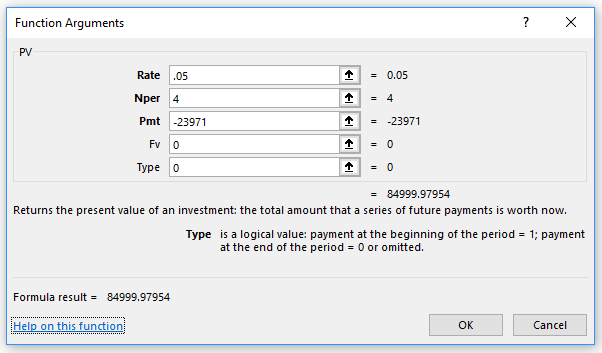 Result: $84,999.98ORExcel formula =RATE(nper,pmt,pv,fv,type)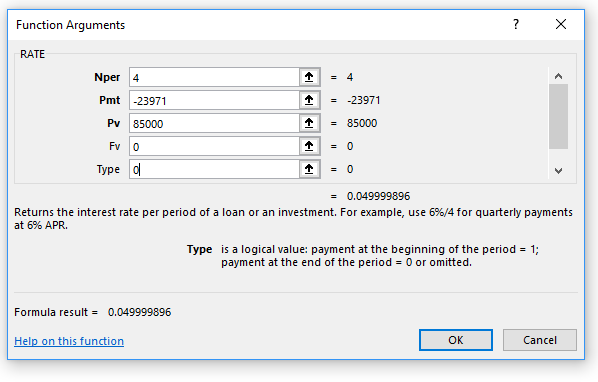 Result:  5%PROBLEM 13.2 (CONTINUED)b.c.d. PROBLEM 13.2 (CONTINUED)e.1$4,250 X 6/12 = $2,125f.	The fixed principal payments for each year would have been in the amount of $21,250 ($85,000 ÷ 4).g.	The higher interest costs are incurred with the fixed payment terms in part a.h.	As a lender, I would prefer to negotiate a fixed payment for the terms of repayment as I would collect more interest.LO 2,3 BT: AP Difficulty: M Time: 45 min.  AACSB: None CPA: cpa-t001 CM: Reportinga.PROBLEM 13.3 (CONTINUED)a. (continued)PROBLEM 13.3 (CONTINUED)All current liabilities listed with the exception of the unearned revenue, the warranty liability, the employee withholdings payable (employee income tax deductions payable, EI premiums payable, and CPP contributions payable), and GST payable are financial liabilities. A financial liability is any liability that is a contractual obligation to deliver cash or other financial assets to another party, or to exchange financial assets or financial liabilities with another party under conditions that are potentially unfavourable to the entity. A contractual obligation refers to an agreement between two or more parties that has clear economic consequences that the parties have little, if any, discretion to avoid, usually because the agreement is enforceable at law. Contracts, and thus financial instruments, may take a variety of forms and need not be in writing.Items such as unearned revenue and most warranty obligations are not financial liabilities because the probable outflow of economic benefits associated with them is the delivery of goods and services rather than cash or another financial asset.GST payable and employee withholdings payable are not considered financial liabilities because they are not contractual in nature. They are created as a result of statutory requirements imposed by governments. PROBLEM 13.3 (CONTINUED)Items excluded from current liabilities:Bonds payable were excluded based on the assumption that the bonds will not be redeemed in the coming period or operating cycle, whichever is longer.Notes payable due 03/15/24 and 10/30/25 were excluded because their due date is beyond the coming period. Warranty liability for costs of 1.5% of 2022-2023 sales (1.5% X $154,000 = $2,310) would be shown as a long-term liability. The costs of honouring the warranty would occur beyond the coming period.Bonus payable in March 2024 ($25,000 X 25% = $6,250).d.	Under ASPE, if Hrudka is not in compliance with the bank’s debt covenants, the note would be reclassified as a current liability. A breach of the covenants of long-term debt gives the creditor the right to demand short-term repayment of the debt (the liability becomes payable on demand). The note can be classified as long-term only if the creditor waives in writing the covenant (agreement) requirements, or the violation has been cured within the grace period and it is likely Hrudka will not violate the covenant requirements within a year from the balance sheet date. e.	Revenue from redeemed cards should be shown with other product sales and offset against cost of sales to accurately measure gross profit. Revenue from unredeemed gift cards do not have a related product cost and will distort the gross margin if they are included in product sales revenues. They should be shown as a separate source of revenue. Given the increasing popularity of gift cards, the revenue should be shown as an ongoing source of revenue in the income from operations section of the income statement and not as “other revenues.” PROBLEM 13.3 (CONTINUED)f.	ASPE does not separately address the issue of non-financial liabilities, and so they are measured in a variety of ways, depending on the liability. Under IFRS, non-financial liabilities are measured initially, and at each subsequent reporting date, at the best estimate of the amount the entity would rationally pay at the date of the SFP to settle the present obligation. This is usually the present value of the resources needed to fulfill the obligation, measured at the expected value or probability-weighted average of the range of possible outcomes. 	When assessing the adequacy of the Warranty Liability account balance at year-end under IFRS, management would scrutinize the historical data available to support the balance needed to satisfy future warranty claims.  Using a probability-weighted average of the range of possible outcomes may result in a different required year-end balance in the account. LO 2,3,4,6,9 BT: AP Difficulty: C Time: 55 min.  AACSB: None CPA: cpa-t001 CM: Reportinga.b.c.PROBLEM 13.4 (CONTINUED)	d. 	Warranty expense on the 2023 income statement will be $2,700.e.Healy will send a cheque to the Receiver General for Canada of $19,500 to pay its net HST liability.f.	Healy’s warranty obligation represents a stand-ready obligation to provide parts and labour under the warranty agreement at any time throughout the two-year contract period. This argument may support straight-line recognition of warranty revenue over the two-year contract term. On the other hand, if historical evidence indicates that warranty services are usually provided later in the two-year warranty period, a higher proportion of warranty revenue is actually earned in the later years of the contract period, and a higher proportion of warranty revenue should be recognized later in the contract. This would result in lower warranty revenue and net income in year 1, and a higher unearned revenue liability balance at the end of year 1. PROBLEM 13.4 (CONTINUED)f. (continued)In this case, the company’s 25% estimate of warranty revenue being earned in 2023 looks realistic. The $2,700 of costs incurred in 2023 is exactly 25% of the estimate of total costs over the two-year contract term. In addition, if the assumption is that the warranties have been outstanding, on average, for half a year in 2023, they will be outstanding also for a full year in 2024 and the remaining half year in 2025. This supports an assumption of being earned evenly over the two-year warranty period.A potential investor should be aware that accounting for warranties affects liabilities on the SFP, as well as revenue and net income on the income statement, for multiple periods. If unsupported or biased assumptions are used in accounting for warranties, the resulting financial statements may not reflect the appropriate financial position or performance of the company.LO 2,3,5,6 BT: AP Difficulty: M Time: 35 min.  AACSB: None CPA: cpa-t001 CM: ReportingTo record employer share for payroll tax expenseTo record employer share for payroll tax expensePROBLEM 13.5 (CONTINUED)     5($364.00 X 4)     6[($57.51 X 4) + ($80.51 X 4)]	$3,640 X 2 weeks X 4% = 	$291.20	$1,330 X 2 weeks X 4% = 	  106.40		$397.60d.	As Sultanaly’s banker I do not object to the presentation adopted for salaries, wages, and related expenses, nor for the accrued liabilities. A certain level of grouping to reduce details is perfectly acceptable and likely useful. It is fairly standard to accrue vacation entitlement at the rate of 4% and the statutory deductions are well known and could easily be estimated to arrive at a gross pay amount. Should details in either groupings of accounts become necessary, I would not hesitate to request the detail from the bank’s client. LO 4 BT: AP Difficulty: M Time: 35 min.  AACSB: None CPA: cpa-t001 CM: Reportinga.PROBLEM 13.6 (CONTINUED)d.	Salaries and Wages Expense 	$3,880.00	Payroll tax expense	               297.28	Total cost for first week of November 2023	$4,177.28	Percentage of payroll tax expense to gross pay	7.7%	Later in the calendar year, some employees will have reached the maximum amount of contributions to the CPP and EI programs, as will soon be the case for D. Beaux above. Consequently, the payroll tax expense will be higher at the beginning of the calendar year, or at the beginning of the employment of a new employee and lower at the end of the calendar year, assuming employees earn more than $56,300 per year for EI and $61,600 for CPP calculation purposes.e.	As a potential investor, I would likely not be fooled by the reclassification of labour costs. I would be concerned with the shift from salaried employees to contract services provided by the same employees. My first concern would be with the Canada Revenue Agency (CRA), which keeps a close eye on employers who are mischaracterizing their relationships with employees in order to save costs on payroll expenses, including CPP and EI, or for vacation pay or parental leave entitlements and possibly also additional benefit costs for such plans as medical and dental coverage. Bayview would be responsible for any penalties and unpaid payroll tax CRA would deem should have been remitted. My second concern would be with employee loyalty. Since Bayview would not be perceived as a long-term employer and could lay off employees on short notice with few consequences, employees would be more likely to look elsewhere for employment, causing high turnover of staff at Bayview. I would also question the lack of accrual for severance packages. This is legally required and its absence could lead to lawsuits from former employees. LO 4 BT: AP Difficulty: M Time: 45 min.  AACSB: Ethics CPA: cpa-t001 cpa-e001 CM: Reporting and Ethicsa.(B = bonus; T = tax)b.	Any outstanding bonus payable to Ms. Shen would be classified as a current liability on the SFP for all three years since the quarterly payments are made within one year of the fiscal year end in which the bonus was earned.c.	Using the formulas and based on the best possible information at hand concerning the financial performance of the business, a pro-rated estimate would be made of the annual bonus for the first three quarters of the fiscal year and a final accrual would be made on the final results for the fourth quarter of the fiscal year.PROBLEM 13.7 (CONTINUED)d.	There would be no difference in the accounting treatment of Huang’s bonus to Ms. Shen had IFRS been followed.e.	1. 	From the perspective of the CRA, advances on bonuses can be treated as loans to the officer, in this case the President Ms. Shen. The proposal is acceptable.		From an accounting perspective, Huang will accrue the bonus payable as described in (c) above. Any balance of the bonus liability will be reduced by advances paid to Ms. Shen. The net amount of any balances would be disclosed separately in the current assets or liability section of the SFP.	2.	Ms. Shen’s proposal is ethical. The proposal is not to evade tax but to postpone tax and it is a reasonable approach to tax planning. LO 4,9 BT: AN Difficulty: M Time: 40 min.  AACSB: Ethics CPA: cpa-t001 cpa-e001 CM: Reporting and Ethicsa.b.PROBLEM 13.8 (CONTINUED)b. (continued)PROBLEM 13.8 (CONTINUED)b. (continued)c. 	In contingencies related to legal proceedings, the accrual for contingencies and the related disclosure can be construed as an admission of guilt and could weaken the company’s position. Company’s management has to balance the need for full disclosure with the need for careful management of the legal proceedings and protecting shareholders’ interests by avoiding costly lawsuit damages. The ethical issues also involve the interpretation of terms such as “likely” and “reasonably estimable” in determining when and how much is shown on financial statements.PROBLEM 13.8 (CONTINUED)d.	As a potential investor, I might find the consequences of management’s past investment decisions to have been less 
than ideal. This would be particularly true with the benefit of hindsight. Claiming negligence on the part of the board of directors, however, is another matter. Management would have studied the potential financial consequences of locating in a politically volatile location and the past history of expropriations experienced by other firms. The decision to go ahead with the investment would have been reported and disclosed in the financial statements. The decision to absorb this risk on the basis of a cost-benefit analysis warns the financial statement user of 
the potential for losses in the future. As a potential investor, I would not view the choice as negligent on the part of the board of directors.LO 5,7 BT: AP Difficulty: M Time: 50 min.  AACSB: None CPA: cpa-t001 CM: Reportinga. ASPE2.	No entry should be made to accrue for an expense, because the absence of insurance coverage does not mean that an asset has been impaired or a liability has been incurred as at the balance sheet date. The company may, however, appropriate retained earnings for self-insurance as long as actual costs or losses are not charged to the appropriation of retained earnings and no part of the appropriation is transferred to income. Appropriation of retained earnings and/or disclosure in the notes to the financial statements are not required, but are recommended.3.	Litigation Expense		300,000			Litigation Liability			300,000	To record estimated minimum damages	on breach-of-contract litigationNote disclosure would also be required indicating the nature of the loss contingency and the exposure to loss in excess of the amount recorded.PROBLEM 13.9 (CONTINUED)a. (continued) 4.	No entry should be made for this loss contingency, because it is not likely that an asset has been impaired or a liability has been incurred and the loss cannot be reasonably estimated as at the balance sheet date. The company must however disclose the guarantee in the notes to its financial statements, even if the likelihood of loss is remote. The note disclosure should include the nature of the guarantee, the maximum potential amount of future payments, the nature and extent of any recourse provisions, and the carrying amount of any liability.5.	No entry should be made since it does not represent a liability at the balance sheet date. The company should have a note disclosure for this contractual obligation since it represents a major capital expenditure commitment. 6.	No entry should be made for this loss contingency, because it is not likely that an asset has been impaired or a liability has been incurred and the loss cannot be reasonably estimated as at the balance sheet date. The loss contingency should be disclosed in the notes to the financial statements.PROBLEM 13.9 (CONTINUED)b. IFRS	IAS 37 would be similar to the ASPE standard except that under IAS 37, provisions are required for situations where it is “probable” or “more likely than not” that a present obligation exists. This is a somewhat lower hurdle than the “likely” required under ASPE. If the amount cannot be measured reliably, no liability is recognized under IFRS either; however, the standard indicates that it is only in very rare circumstances that this would be the case. If recognized, IAS 37 requires that the best estimate and an “expected value” method be used to measure the liability. This approach assigns weights to the possible outcomes according to their associated probabilities when measuring the amount of the provision, if a range of possible amounts is available.c. 	As a potential investor, I might find the future adverse consequences of the decision made by Ramirez to become self-insured as negligent behaviour on the part of the board of directors. However, presumably management would have studied the potential financial consequences of self insurance and would have reported and disclosed the decision in the notes to the financial statements. Disclosing the decision to absorb this risk on the basis of a cost-benefit analysis warns the financial statement user of the potential for losses in the future. As a potential investor, I would not view the choice as negligent on the part of the board of directors if it was properly studied by management and fully disclosed.LO 6,7,9 BT: AP Difficulty: M Time: 40 min.  AACSB: None CPA: cpa-t001 CM: Reporting  c.	No liability would be disclosed under the cash basis method, with respect to future costs due to warranties on past sales.PROBLEM 13.10 (CONTINUED)g.	The assurance-type approach results in matching of warranty costs with the revenues that generate them. The cash basis would be acceptable only where the warranty costs are immaterial or when the warranty period is relatively short. This is not the case for Brooks. Increasingly today, the asset and liability view and faithful representation drive the accounting model, resulting in the bifurcation or separation of the proceeds received into two or more revenue amounts for the various deliverables promised. This is referred to as the service-type warranty approach. h.	Higher than predicted warranty expenditures will cause the Warranty Liability account to have an understated balance that will not be sufficient for future warranty obligations. Management must review actual warranty claims experience against the estimated warranty liability balances in order to adjust the rate used to record warranty expense in current and future years. The discrepancy is treated as a change in an accounting estimate and is applied to current and future periods. In 2025, Brook’s management would have to record a larger warranty expense in order to more accurately measure the Warranty Liability. LO 6,7,10 BT: AP Difficulty: S Time: 30 min.  AACSB: None CPA: cpa-t001 CM: ReportingPROBLEM 13.11 (CONTINUED)g.	The costs incurred for product recalls are not included in the liability for warranties accounted for using the assurance-type method. Warranty claims are initiated by users for defects in products, whereas in the case of product recalls, the manufacturer initiates the offer to replace or repair all products.Product recalls occur when faults are found in products that can result in harm or injury to all users. When products are recalled, the business is required to correct or repair the faulty equipment or refund the consumer for the purchase of the recalled product. At the point of sale of the product, the event that causes the recall is considered remote. Businesses are not required to accrue for this contingency, unless, because of the nature of the product and the history of recalls in the past, the company can reasonably measure a likely amount that will need to be paid to satisfy recalls. This could be the case, for example, in the auto industry for a normal level of minor recalls, where user harm or negligence on the part of the manufacturer is not involved.PROBLEM 13.11 (CONTINUED)g. (continued)	Product recalls involve costs that are far greater than the costs involved in honouring individual warranties. Although recalls may be infrequent, they generally have a substantial impact on the financial performance of the business. If the business accepts an imperfect product design that is unlikely to affect the performance of the product and not cause any harm, it may ignore the requirement to accrue for those future events.LO 6,8 BT: AP Difficulty: M Time: 30 min.  AACSB: None CPA: cpa-t001 CM: Reportinga.Calculation of the sales price of batteries expected to be returned:Estimated cost to replace batteries that have been returned as defective (measured as the sales price of batteries to be returned X cost of goods sold percentage):The account balance in the Warranty Expense account for the period July 1 to December 31, 2023 is calculated as follows:PROBLEM 13.12 (CONTINUED)b.	The amount of the accrual required in the Warranty Liability account as at December 31, 2023 is calculated as follows:PROBLEM 13.12 (CONTINUED) c.	There would be no difference in the accounting treatment under ASPE.d.	Because the change in the warranty policy was not in effect for the fiscal year ended December 31, 2023, there would be no basis for accruing any expenses related to the accounting treatment of future warranty claims made by existing customers. Since the policy will begin April, 1, 2024, soon after the release of the announcement, sales to April 1, 2024 will be given the warranty policy treatment in effect at the date of the sale. 	Within the December 31, 2023 financial statement notes, a description of the estimates used in accounting for warranty claims would be disclosed. These financial statement notes would not include the basis of future estimates under the new warranty policy effective April 1, 2024. Statements and claims made by the CEO concerning the likely effect on future sales that are expected under the new policy are not required within the financial statements and are not subject to IFRS or ASPE disclosure requirements. They may also be overly optimistic. The potential shareholder should be mindful of management’s tendency to be optimistic about potential future effects on sales and the related warranty expenses. LO 6,7,9 BT: AP Difficulty: M Time: 35 min.  AACSB: None CPA: cpa-t001 CM: Reportinga.PROBLEM 13.13 (CONTINUED) b.PROBLEM 13.13 (CONTINUED)c. 	The financial statement presentation would be the same for both approaches used in parts (a) and (b).Balance Sheet:Current Assets:  Inventory of Premiums ($60,000 – $34,500) 	$25,500Current Liabilities:  Estimated Liability for Premiums ($57,600 – $34,500)	$23,100Income Statement:  Sales Revenue	$1,800,000  Less: Premium Expense	57,600	d.PROBLEM 13.13 (CONTINUED)Balance Sheet:Current Assets:    Inventory of Premiums ($60,000 – $34,500) 	$25,500Current Liabilities:    Unearned Revenue ($96,000 – $57,500)	$38,500Income Statement:  Sales revenue - cereal	$1,704,000  Sales revenue - premiums	$57,500  Less: premiums expense	34,500	  Net premiums income		23,000Alternatively, the two Sales amounts could be reported together and the cost of the premiums could be included in Cost of Goods Sold, along with the cost of the cereal.PROBLEM 13.13 (CONTINUED)f.	Under the expense approach in part (c), total revenue recorded in 2023 is higher than under the revenue approach in part (e).  However, the expense approach triggers a larger premium expense in 2023 because the full cost of providing the premium is estimated and recorded in 2023; whereas the premium expense recorded under the revenue approach represents only expenses incurred in the current period. In 2023, net income is higher under the expense approach than under the revenue approach. Current liabilities are higher under the revenue approach than under the expense approach, due to bifurcation of the sale proceeds between the product and the premium and deferral of the revenue related to the premium, under the revenue approach. 	IFRS 15 suggests that the revenue approach is more appropriate in these circumstances.  Increasingly today, faithful representation and the asset and liability view of the financial statements drive the accounting model in favour of the revenue approach.LO 6,9 BT: AP Difficulty: M Time: 45 min.  AACSB: None CPA: cpa-t001 CM: ReportingPROBLEM 13.14 (CONTINUED)a. (continued)PROBLEM 13.14 (CONTINUED)c.	The Estimated Liability for Premiums is not a financial liability since it is an obligation to customers to provide a mini piggy bank, not a contractual obligation to pay out cash or other financial assets. The fact that there are some cash amounts involved in its measurement does not make it a financial liability. d.	The additional information that would be required to record the promotional premium program transactions using the revenue approach under IFRS would include the portion of the sales price of chocolate bars representing the performance obligation relating to the mini piggy bank premium.LO 6,8,9 BT: AP Difficulty: M Time: 45 min.  AACSB: None CPA: cpa-t001 CM: Reportinga.PROBLEM 13.15 (CONTINUED)b.	Under IFRS, the warranty and premium offers are considered revenue arrangements with multiple deliverables and the service-type warranty approach is used to account for the warranties. A portion of the sales revenue from musical instruments and sound equipment, and from recorded and sheet music will have to be deferred as unearned revenue. This revenue will be recognized as revenue over the term of the warranty period and premium offer period as points are redeemed and warranties are honoured. Management will need to determine what portion of the sales price represents revenue from warranties and premiums. 	When the musical instruments and sound equipment are sold, a portion of the sales price will be credited to Unearned Revenue. For the premiums, a portion of the recorded and sheet music sales will be credited to Unearned Revenue. 	As warranties are claimed, a portion of the Unearned Revenue will be earned and will be transferred to the income statement. Actual warranty costs will be recorded as warranty expense. 	As points for premiums are redeemed, a portion of the Unearned Revenue will be earned and will be transferred to the income statement. The premium expense (or cost of premium) will also be transferred to the income statement. LO 6,9 BT: AP Difficulty: S Time: 40 min.  AACSB: None CPA: cpa-t001 CM: Reportinga.* This entry is based on management’s determination of the likelihood of loss in providing guarantees for Hutter. Since the collateral for the loan involves rights on unproven technology, it appears that the possibility of loss is likely. Accounts receivable was not debited since Dungannon has not yet made payment on Hutter’s debt.  They do not have a balance owing from Hutter for this amount.The Service Revenue has been recognized on a straight-line basis. Company management may consider another basis more appropriate, such as an amount proportionate to the amount of debt being covered by the guarantee.Dungannon will also need to assess the collectibility of the account receivable and include it in its bad debt expense and allowance for doubtful accounts determination as part of its adjusting entries. PROBLEM 13.16 (CONTINUED)b. 	Dungannon needs to disclose the following information related to its guarantees:The nature of the guarantee, how it arose, and circumstances that require the guarantor to perform under the guarantee;The maximum potential amount of future payments that the guarantor could be required to make, without any reduction for receivable amounts;The nature and extent of any recourse provisions or collateral held;The carrying amount of the liability, if any.Disclosure in Dungannon’s notes:The company provides guarantees to certain customers whereby the company assumes their long-term debt in the event of non-payment to their creditors. The guarantee arrangement covers a three-year period from the date of the agreement. The maximum potential amount of future payments that the Company could be required to make is $XXXXX. The Company does not have any recourse provisions or collateral against the current and potential liabilities arising from these guarantees.  The Company has made payments under the guarantee of $15,000 and has accrued an additional $30,000 for the same customer.  The possibility of further loss from this customer cannot be determined at this point. All other customers under guarantee have honoured their debt arrangements and the Company believes the possibility of loss under guarantees to these other customers to be unlikely. LO 7,8 BT: AP Difficulty: C Time: 45 min.  AACSB: None CPA: cpa-t001 CM: Reportinga. 	1. (1) ASPE – Section 3290		It is likely a loss and liability have been incurred and a reasonable estimate can be made of the amount. The loss and liability should be recorded as follows:Note to the Financial StatementsThe company is a defendant in a personal injury suit for $4,000,000. The company is charging the year of the accident with $800,000 in estimated losses, which represents the amount the company estimates will likely be awarded.	(2) IFRS 	IAS 37 would be similar to the ASPE standard except that under IAS 37, provisions are required for situations where it is “probable” or “more likely than not” that a present obligation exists. This is a somewhat lower hurdle than the “likely” required under ASPE. If the amount cannot be measured reliably, no liability is recognized under IFRS either; however, the standard indicates that it is only in very rare circumstances that this would be the case. If recognized, IAS 37 requires that the best estimate and an “expected value” method be used to measure the liability. This approach assigns weights to the possible outcomes according to their associated probabilities when measuring the amount of the provision, if a range of possible amounts is available.PROBLEM 13.17 (CONTINUED)a. (continued)	2.	(1) ASPE – Section 3290		Because the cause for litigation occurred before the date of the financial statements and because an unfavourable outcome is likely and reasonably estimable, Hamilton Airlines should report a loss and a liability in the December 31, 2023 financial statements. The loss and liability might be recorded as follows:Note to the Financial StatementsDue to an accident that occurred during 2023, the company is a defendant in personal injury suits totalling $5,000,000. The company is charging the year of the casualty with management’s best estimate for the total expected losses, which represents the amount the company estimates will finally be awarded.	(2) IFRS 	IAS 37 would be similar to the ASPE standard with the same exceptions for IAS 37 as noted in part a.(1)(2) above.b. 	Hamilton Airlines need not establish a liability for the risk of loss from lack of insurance coverage itself. CPA Canada Handbook for Private Enterprises Section 3290 does not require or allow the establishment of a liability for expected future injury to others or damage to the property of others even if the amount of the losses is reasonably estimable. IAS 37 mirrors the ASPE standards in this situation. The cause for a loss must occur on or before the balance sheet date for a loss contingency to be recorded. However, the fact that Hamilton is self-insured should be disclosed in a note.PROBLEM 13.17 (CONTINUED)c.	It is management’s responsibility to prepare the financial statements. Audited financial statements are preceded by a statement of management’s responsibilities in this respect, which is also reiterated in the auditor’s report. Included in management’s responsibility is the task of arriving at the proper accounting treatment for contingent losses. At the end of the fiscal year, management makes an assessment of the likelihood of occurrence concerning the outcome of any future event relating to the cases and applies a reasonable measurement of the dollar amount of the probable judgement or settlement out of court. 	Once management’s evaluation of each claim or case is arrived at, the company lawyer is contacted and asked to comment on the completeness, assessment, and measurement of all claims or possible claims. The lawyer’s response to this request is provided to the auditor as evidence to support the measurement and disclosure requirements concerning all outstanding contingent liabilities.	Depending on the in-house expertise available to Hamilton Airlines, management will arrive at the estimates on its own. Should that expertise not be available, consultation with the litigation lawyer on the status of each matter will be required to perform the outcome assessment and measurement for financial reporting purposes.  LO 7,8,9 BT: AP Difficulty: M Time: 50 min.  AACSB: None CPA: cpa-t001 CM: ReportingCASESee the Case Primer on the Student website, as well as the Summary of the Case Primer in the text. Note that the first few chapters in volume 1 lay the foundation for financial reporting decision making. CA 13.1 ABC AIRLINESCase OverviewThe company is in a highly competitive and risky industry. The economic environment over the past few years has caused many airlines to restructure in the face of declining sales, increased competition, and falling seat prices. ABC has maintained operations by undergoing two restructurings, the most recent of which requires increases in network profitability and cutting costs. Even so, the company is in a very precarious position with a long-term debt to equity ratio of 3.2 to 1 and a current ratio of .6 to 1. Losses for the past two years have been significant at close to $200 million each year.Users of the financial statements will be existing creditors and shareholders who are monitoring the liquidity of the company given the ratios identified above. Employees, who are also shareholders, will be watching the statements for information about financial and job stability. This is a private company and ASPE is a constraint since users will want the most useful information. Note that as a private entity, the company may elect to follow . The company is interested in understanding any differences between IFRS and ASPE.Management is concerned with full disclosure of the situation, due to the liquidity issues that are apparent in the financial statements and yet is also concerned with assuring the stakeholders that the company will remain operational.CA 13.1 ABC AIRLINES (CONTINUED)Analysis and RecommendationsThe major issue is the accounting for the free flights. As already noted, these flights are similar to the Frequent Flyer Points.One option is to treat these flights the same as the Frequent Flyer Points given that in substance they are the same. For example, the more a customer flies, the more free flights they earn. In the notes to the financial statements for Frequent Flyer Points, ABC assumes that there is a cost to providing these free flights, which must be accrued and matched with the revenues. The revenues in question would be the revenues from the paid flights that would be recorded in the current period. The cost of the free flights should be tied to the current revenues, given that the free flights are an inducement to buy tickets and are similar to advertising costs. Also, the program creates a liability for ABC to its customers. The more customers fly, the greater the duty ABC has to them. This duty cannot be avoided as the event obligating ABC is the fact that the customers have taken flights anticipating a free flight in the future. There is a measurement issue here since not all customers will complete the requirement for a free flight,  and even if they do, not all customers will take the free flight. ABC does have some history with these types of programs, and this might help with estimating costs. However, this is a new and different program. This treatment would not be used under IFRS.Under IFRS the company could defer revenues until the future flights are taken. The full amount of revenues from the ticket sold includes the flight taken and a potential future flight. Although ASPE does not explicitly refer to these types of plans,  deals with this in IFRS 15 – Revenue from Contracts with Customers. IFRS 15 requires accounting for the transaction as a performance obligation as part of a multiple element arrangement at the fair value of the possible free flight. This would decrease current revenue and be reallocated to the statement of financial position as a contract liability. The impact in the short-term is to increase the company’s losses. CA 13.1 ABC AIRLINES (CONTINUED)When the free flights are taken by customers the revenue would be earned, which would then have a positive impact on earnings.Prior to IFRS 15, some airlines only provided note disclosure of the program, given that there are minimal incremental costs for free flights and it is difficult to measure how many people will earn and actually take these free flights. This could result in costs related to missed revenue opportunities if a paying customer is bumped. Given increased competition, it is unlikely that the planes will always be full and ABC might mitigate this risk by limiting the free flight options to certain flights that might not normally be flying at capacity. However, the latest restructuring strategy is to increase network profitability, which means filling up each plane. Therefore, this could result in paying passengers being bumped in the future. Conservative accounting (deferral of revenues) in this situation, along with full disclosure, would be prudent for the company for both the frequent flyer program and the “Fly 5, Fly Free” program.INTEGRATED CASESIC 13.1 ENVIROCOMPANY LIMITEDCase OverviewThis is a public entity (shares trade on a public stock exchange); therefore, the statements must follow . The shareholders may not want the environmental issues overemphasized since this would drive the share price down. Employees likely feel the same way since they could lose their jobs if the company was forced to close. Management is likely reluctant to disclose too much for the same reasons, especially until they develop an alternative course of action that would allow the plant to continue operations and maintain profitability. Furthermore, they may be concerned that negative disclosures would reflect poor stewardship. Potential investors, on the other hand, would want full disclosure in order to assess the risks before investing, and protect themselves as well as the environment. Whatever is disclosed could be used against the company by the public “at large”. Other users include government environmental agencies who might use the information against EL. The board of directors might resist disclosures that imply negligence or guilt since they do not wish to be held personally liable.The controller must ensure transparency.IC 13.1 ENVIROCOMPANY LIMITED (CONTINUED)Analysis and RecommendationsIssue: EL’s operating activities are contributing to water and air pollution to the surrounding community with chemicals that may be carcinogenic. One individual has threatened to sue, and EL’s lawyers are privately acknowledging the potential for a class action suit. EL has insurance that would cover up to $5 million in damages. Based on a strict interpretation of GAAP, there is no liability for potential lawsuits relating to the pollutants until the company is sued. Until that time there is no basis to estimate the potential loss and to make an accrual. Likewise, until the person actually sues the company, and a court rules against the company, there is an opportunity to avoid the potential obligation (i.e., hire good lawyers, present a good defence). The event that potentially obligates the entity may be the act of polluting, the act of a neighbouring company polluting, or the act of the person getting sick and, therefore, this may have already happened. However, as noted above, the obligation has not yet been established even though the lawyers have acknowledged the potential for a class action suit.  requires accrual of a potential loss if occurrence of a future event is probable (more likely than not) and measurable. In this case it does not appear that these criteria have been met.Under ASPE, the threshold to record a liability is more conservative. The accrual of a loss is recorded if the occurrence of a future confirming event is “likely,” meaning it has a high probability, and it is measurable. ASPE could be used if EL were a private company. Public knowledge of the company’s financial position would not be known, but if EL uses bank financing, the bank would be kept informed and would regularly receive company financial statements.  If assets are used as security for loans, and these assets are nearing the end of their useful lives, the bank would want to know the specifics of any modernization plans for the pulp and paper mill.IC 13.1 ENVIROCOMPANY LIMITED (CONTINUED)Note disclosure might be prudent; however, threatened lawsuits would normally not be disclosed, given the difficulty in assessing the probability that the person or others will actually sue. What about potential investors? Should management in all good conscience make this information available? Also, if management is aware that their company is responsible for pollutants that are causing birth defects and related issues, they have an ethical obligation to fix the related problems. Given the increasing onus on boards of directors to take full responsibility for the actions of the company, should they disclose the problem in order to protect themselves? It is likely unnecessary to disclose the threatened lawsuit for the above-noted reasons (primarily the uncertainty and the fact that the loss from a potential lawsuit is not measurable). However, given that larger issue of the harmful pollutants, it could be argued that EL should disclose. In conclusion, no disclosure is required since, at best, the threatened lawsuit is a contingent liability and it could be argued that it is unlikely that the company will suffer a material loss from it, especially since EL’s insurance will cover up to $5 million. Issue: EL’s equipment is outdated and pollutes the surrounding water and air with chemicals that have been shown to contain possible carcinogens. It is not clear if EL has an asset retirement obligation or if the assets are impaired.Little detail is given in the case regarding whether the company has an asset retirement obligation. Under , the company would have to accrue an obligation if there was a legal obligation or a constructive obligation.  While there is little information given in the case, and the old assets likely have small carrying values, the company should consider whether the assets are impaired.IC 13.2 LANDFILL LIMITEDCase OverviewLandfill Limited (LL) is in the waste disposal business and as such, environmental concerns increase business risk. The company has many users of its financial statements. Nova Bank, which financed the acquisitions, will use the financial statements to assess cash flows. The government might use the financial statements to assess whether the company is in compliance with regulations with respect to closure and post-closure activities, etc. The financial statements will also be used by existing and potential customers to see if LL is stable and in compliance with environmental standards prior to entering into waste removal contracts. A final user is the purchaser’s lawyers who will use the financial statements to perhaps assess what the company is worth in terms of negotiating a potential settlement regarding the toxins that are leaking (since LL has guaranteed toxin-free land).The fact that the financial statements are being audited is an indication that many stakeholders are interested in reliable and relevant information about the company. As a private company, LL may use ASPE or IFRS.  Management is interested in any differences between the two standards.As the auditor, this is a new client and so the risk is greater, especially given the number of users and the potential lawsuit. Care must be taken to ensure that LL is not overstating income or net assets.IC 13.2 LANDFILL LIMITED (CONTINUED)Analysis and recommendationsIssue: Asset retirement obligations/impairmentSince the government regulations require capping, closure, and post-closure activities, a legal obligation exists, and a liability must be recognized as soon as measurable. The obligation would be measured at the best estimate of the expenditure required to settle the present obligation.It is also prudent to ensure that the liability is accrued since LL must pay for cleanup where toxins are found subsequent to the sale of land. There is an additional risk here since the land sold by LL recently has been found to contain toxins. The amount would be added to the cost of the land. The treatment would essentially be the same under ASPE and ; however, the measurement might differ. Under ASPE, if there is a range of values, the company would pick the most likely estimate within the range unless this amount was not determinable. In that case the lowest amount in the range would be accrued. Under , the amount would be measured at the probability-weighted expected value. Care should be taken to assess the existing landfill sites to ensure that the value is not impaired. The potential lawsuit represents a change in circumstances that might signal impairment.IC 13.2 LANDFILL LIMITED (CONTINUED)Issue: Should LL depreciate the landfill sites.Recommendation: It might be more prudent to depreciate the landfill values. Environmental standards change (and are increasing) and given the potential liability if toxins are subsequently found, the land could be rendered worthless.IC 13.2 LANDFILL LIMITED (CONTINUED)Issue: Potential liabilities related to land that has been sold. LL guarantees that the land is toxin-free and will pay for clean-up if toxins are subsequently found. LL recently received notification from the purchaser’s lawyers that high levels of toxins have been found leaking into the water table and LL must decide how to account for these costs.Recommendation: It would be more prudent to accrue the costs if they are measurable. The company should contact the lawyers and verify the status of this claim.IC 13.3 CANDELABRA LIMITEDCase OverviewThere is currently one major user of the financial statements, the creditors related to the bond debt. Therefore, GAAP is likely a constraint. The bond debt would imply that the company is publicly accountable if the bonds are traded in a public market, and the company would be required to follow IFRS. Alternatively, if the bonds are not publicly traded, Candelabra may chose to follow ASPE or IFRS .Company revenues are steadily increasing and there may be pressure from the various stakeholders to preserve this trend. The bondholder is a key stakeholder give that the bond contains a debt covenant of 2:1.  This ratio is particularly sensitive since the company is operating close to the covenant limit. The auditor will want to ensure full disclosure. Analysis and recommendationsIssue: The production facility was financed by a 100-year bond that pays 5% interest annually. The bond includes a covenant that stipulates that the debt-to-equity ratio must not exceed 2:1.This is clearly a liability since there is an obligation to deliver cash in the form of interest payments and ultimately the principal repayment.IC 13.3 CANDELABRA LIMITED (CONTINUED)Issue: The government introduced a system to control pollution through the issue of “carbon credits.” The carbon credits allow the company to produce a certain amount of carbon dioxide as a by-product from its production facilities. CL has been allocated a fixed number of these credits by the government at no cost. CL has also purchased several carbon credit contracts in the marketplace. Recommendation: These represent an asset to the company. Therefore, in the interest of transparency, Candelabra should recognize the carbon credits. Since the credits trade on a market and meet the definition of a derivative, they should be valued at fair value (which appears to be measurable) if IFRS is followed. Note that recognition of positive value will improve the debt-to-equity ratio. If ASPE is followed, recognize the asset as a government grant, but do not revalue it subsequently.IC 13.3 CANDELABRA LIMITED (CONTINUED)Issue: CL is investigating diverting excess carbon dioxide to an underground cave that is situated on company-owned property. Currently, CL has spent a significant amount of money to determine if it can divert and store the extra carbon dioxide it produces. The engineers working on the project are still not convinced this type of storage is workable on a larger scale. The company has started to store some excess carbon dioxide on a test basis. Recommendation: Candelabra should not recognize this as an asset, particularly given that the engineers, as the feasibility experts, are uncertain that this will work and are suggesting that there is significant uncertainty.RESEARCH  ANALYSISRA 13.1 Empire Company LimitedNote 1 to Empire’s financial statements indicates that the company’s main businesses are food retailing – primarily under the Sobeys logo, and real estate related to the retail operations.Note 3o provides information about Empire’s intangible assets.  The note mentions that the company has loyalty programs that are included in this category. The company does not explain how they account for these programs. This suggests that the amounts involved are not material. The loyalty programs are also mentioned in Note 12 – Intangibles as being grouped in Other Intangibles for an amount of $11.4 million.  Note 3r provides information about Empire’s participation in the AIR MILES® customer loyalty program. This is a loyalty program used by many retailers. Under this arrangement, customers earn AIR MILES® points based on their in-store purchases, and Empire pays AIR MILES® a fee for each point earned by the customer.  The cost of these points is recorded as a reduction to revenue. RA 13.1 Empire Company Limited (CONTINUED)Empire reported Provisions in current liabilities of $48.7 million and another $54.7 million in other (long-term) liabilities, for a total of $103.4 million at May 2, 2020. According to Note 3s, provisions are recognized “when there is a present legal or constructive obligation as a result of a past event, for which it is probable that a transfer of economic benefits will be required to settle the obligation, and where a reliable estimate can be made of the amount of the obligation”. Where the obligations are material and won’t be met currently, the amount of the provision is discounted using a rate that takes into account the time value of money and the specific risks associated with the obligation. Over time, the company recognizes the increase (accretion) of the liability as a finance expense in net income.Note 15 explains that Empire’s provisions relate to onerous lease contracts, where the unavoidable costs of fulfilling the obligations are higher than the future benefits expected from the contracts; to legal costs associated with outstanding claims that result from ordinary business operations; to environmental costs related to locations requiring environmental restoration; to provisions for restructuring costs related to company initiatives to improve financial performance by lowering costs.Under IAS 37, a “provision” is defined as “a liability of uncertain timing or amount.” In all the situations where Empire has recognized a provision, the company has a present legal or constructive obligation resulting from a past event requiring a probable future transfer of economic benefits (a liability), the associated amounts have required estimation and reliable measurements were made of the liability amount. In most cases, the timing of when the obligation is required to be satisfied is also uncertain.As indicated in (c) above, when the obligation will not be met until some future date, measurement of the provision requires discounting to take into account the time value of money. Note that the provision for legal costs has not been increased for the interest factor, likely because the entire amount is considered a current obligation. For the other categories, the longer term nature of the obligation has caused an increase in the provision.RA 13.2 CANADIAN TIRE CORPORATION, LIMITED. Canadian Tire’s current liabilities include the following amounts:“Trade and other payables” on the consolidated balance sheet includes trade payables and accrued liabilities, derivatives, deferred revenue, insurance reserves, and other liabilities, primarily consisting of the short-term portion of share based payment transactions and sales taxes payable. The majority of the $2,508.3 million relates to trade payables and accrued financial liabilities. This amount ($1,962.4 million) most likely relates to regular trade accounts payable for inventory purchases, office supplies and utility costs, and to accrued liabilities for wages and salaries payable, dividends payable, vacation pay accruals, and interest payable. Note 17 describes deposits, a significant part of the current liabilities, which are related to the financial services (including a bank) segment of Canadian Tire’s business activities and represent the monies owed to various parties who hold investment accounts with its banking subsidiary. This is made up of broker deposits and retail deposits. Broker deposits originate when the company issues GICs (guaranteed investment certificates) to brokers instead of directly to retail customers. Retail deposits include amounts held for, and therefore owed to, retail clients in high interest savings (HIS) accounts, GICs, and tax-free savings accounts (TFSAs).  RA 13.2 CANADIAN TIRE (CONTINUED)b.	(1)	Working capital = Current assets less current liabilities(4) Four-year history:RA 13.2 CANADIAN TIRE (CONTINUED)b. (continued)(4) (continued)Canadian Tire Corporation’s liquidity is good in general, since it has sufficient current assets to meet current liabilities. Its sound working capital position is reflected in its current ratio. The acid-test ratios over the last two years are consistent with the current ratio performance. The company’s liquidity has been fluctuating within a fairly narrow range for the past 4 years. The current ratio has remained relatively stable from 2017 to 2020 except for a decrease in 2018 due to an increase in the level of current liabilities, and in 2020, when the current ratio increased due to an increase in the level of current assets (specifically in the amount of cash and cash equivalents).* from consolidated statement of income or note 29 of financial statements.The inventory and receivables tend to be a large proportion of the current assets used in assessing liquidity using working capital and the current ratio. Calculating the turnover of both the receivables and inventory provides information useful in assessing the current ratio by indicating how long it takes to convert the company’s inventory into receivables and then into cash.  The turnover ratio also provides information about the legitimacy of including inventory in the determination of the current ratio and whether the acid-test ratio would be a better indicator of liquidity. The inventory turnover provides information about the saleability of the inventory and the number of days it takes to sell on average. Canadian Tire’s turnover of 4.33 times represents an average of 84 days that the inventory is held before being sold. The company sells many different types of inventory items, and the turnover figure calculated is an average for all inventories. It is not possible to determine whether this turnover is high or low without calculating the amount over several years and comparing it to other companies in the same industry as this would provide more meaningful information. Canadian Tire’s current ratio makes it important to calculate an acid test ratio as well. RA 13.2 CANADIAN TIRE (CONTINUED)b. (continued)In the case of receivables, the company has several types of receivables including credit card receivables and loans from dealers (see Notes 8 and 9).  Many of these receivables may not arise from sales in Canadian Tire retail outlets, since the credit card can be used with many different merchants.  The loans from associates do not relate to sales.  As a result, a meaningful accounts receivable turnover ratio cannot be calculated. However, the large amount of cash that will be collected from these receivables and loans aids in paying current liabilities and increases working capital and current ratios.c.	The current portion of long-term debt (all numbers are are found in Note 23) at January 2, 2021, is $150.5 million. This amount represents the portion of long-term debt that is payable by the company within the next 12 months. The amount will be paid from current assets and includes only the principal portion of the debt, not any interest payable for the coming year.  In this case, the current portion amount of $150.5 million is related to a Debenture that comes due on June 1, 2021.If the company’s long-term debt does not increase, the current portion of long-term debt will be $709.0 million on the 2021 end-of-year balance sheet. This amount represents the company’s Senior ($522.8 million) and Subordinated ($36.4 million) notes, as well Debentures ($149.8 million). This was determined by reviewing the maturity dates of all the outstanding items of long-term debt for those maturing in 2022. This is a higher amount compared to 2020, but is lower than the current portion shown in 2019 ($788.2 million). Since the company’s long-term liabilities consist primarily of the maturity of specific notes, fluctuations of maturity amounts are to be expected. Based on the lower amount paid in 2020, the company should plan for an increased cash outflow.  An examination of the company’s statement of cash flows also shows large amounts of cash generated from operating activities and cash outflows used to acquire assets, pay dividends and repay debt. This indicates that the company has a strong cash position and will be able to honour its current liability commitments.RA 13.2 CANADIAN TIRE (CONTINUED)Commitments and Contingencies:Commitments: As per Note 34, the company has Capital Commitments. As at January 2, 2021, the Company had capital commitments for the acquisition of property and equipment, investment property and intangible assets for an aggregate cost of approximately $263.9 million (2019 – $201.5 million). Note 34	provides information related to guarantees and commitments, most of which are in the nature of guarantees. These include:Standby letters of credit for Dealers’ loans from a third party.Indemnification to purchasers of the company’s businesses or property that it will cover costs relating to any covenants, breaches of representations and warranties resulting from its past conduct, including those related to environmental remediation.Guarantees of lease payments by sublessees of space Canadian Tire had leased and vacated before the lease terms had ended.Third-party financial guarantees of the debt of certain Dealers.Indemnification of its lenders under its credit facilities for any increased costs due to changes in laws and regulations.Other indemnification agreements to compensate various counterparties for additional costs incurred as a result of specific events.RA 13.2 CANADIAN TIRE (CONTINUED)d.  (continued)Guarantees are required to be recorded as liabilities in the financial statements when the criteria for accrual are met. If the criteria are not met, note disclosure is required. Wherever it can be measured, Canadian Tire discloses the maximum potential liability that could result from these guarantees. The company indicates that no amounts have been accrued in the consolidated financial statements with respect to these guarantees and agreements. Management indicates that because no significant amounts have historically been paid under such guarantees, they deemed it was not necessary to accrue any amounts. Contingencies: Note 20 outlines that the company is dealing with tax assessments from 2011 to 2015 that are currently in tax court. In addition, years 2016 and 2017 have been reassessed by the CRA. The note indicates that management does not agree with the rulings. As at the financial statement date, it has been determined that it is more likely than not that the court will find in favour of the company. A provision has not been made on the financial statements.e. 	Note 4 on Capital Management discloses extensive information about the company’s covenants, requirements, and objectives related to managing capital. The key financial covenant for the company is a requirement to maintain at all times a ratio of debt to capital equal to or lower than a specified maximum. The company was in compliance with all requirements as of December 31, 2020, and 2019.RA 13.3 DEUTSCHE LUFTHANSA AGa. The current liabilities for Lufthansa are made up of the following amounts:As can be seen from the table, borrowings, trade payables and other financial liabilities, and liabilities from unused flights represent the largest proportion of the current liabilities in both years. Other contract liabilities also represents a significant proportion of current liabilities in both years. The year-over-year comparisons of the percentages indicate the percentages fluctuated from 2019 to 2020. There was an 11.1 percentage point increase in borrowing, an 11.4 percentage point decrease in the liabilities from unused flight documents, and an 11.1 percentage point increase in the Borrowings.b. The notes provide further disclosure of the types of obligations included in the accounts as indicated below.Other provisions (Note 36) include obligations under partial retirement contracts, other staff costs, obligation to return emissions certificates, 
onerous contracts, environmental restoration, legal proceedings, restructuring/severance payments,  maintenance of lease aircraft, warranties, and other provisions.RA 13.3 DEUTSCHE LUFTHANSA AG (CONTINUED)Trade payables and other (current) financial liabilities (Note 41) include trade payables and other liabilities to affiliated companies, trade payables and other liabilities to other equity investments, trade payables to third parties, liabilities to banks, and other financial liabilities.Advance payments received, deferred income and other non-financial liabilities (Nte 42) include advance payments received, deferred income, and other non-financial liabilities.  Liabilities from unused flight documents, as outlined in Note 3, are flights that have been sold, but not yet used. These coupons or tickets will be recognized as traffic revenue when used. Coupons that have not been used and are unlikely to be used in future, based on previous years’ statistical data, are recognized as traffic revenue.c. According to Note 36, employee benefit obligations under partial retirement contracts, representing its underfunded benefit plan, and other staff costs are included in Other Provisions. The provision for other staff costs relate to anniversary bonuses and other current obligations that are not detailed. The environmental restoration obligations are estimated based on surveyors’ reports and the clean-up is assumed to be fully completed within 10 years.Note 42 also provides information about other accruals related to employee benefits as follows: Outstanding holiday allowance and overtime, andThe current portion of fair value obligations under share-based remuneration agreements.RA 13.3 DEUTSCHE LUFTHANSA AG (CONTINUED)d. Note 36 provides a reconciliation of the Other Provisions between the opening and closing balances (although it does not split out the current and long-term portions).  Reconciliation of the opening and closing balances:e.  As per Note 3, customer loyalty plans exist. The largest bonus miles plan is the Miles & More programme. As per Note 40, there is a liability within Contract Liabilities of 2,220.0 million EUR attributed to the customer loyalty programmes. A total of 228 billion miles were used to measure this liability.   f. 	As explained in Note 46, the company has measured the following types of contingent liabilities: guarantees, bills of exchange and cheque guarantees totalling EUR 664 million; warranty contracts of EUR 192 million (including EUR 69 million in connection with creditors of joint ventures); and provisions of collateral for third parties totalling EUR 16 million. Legal risks incurred during the normal course of business are uncertain and are therefore not accrued in the financial statements. RA 13.3 DEUTSCHE LUFTHANSA AG (CONTINUED)g.  The balance sheet shows current borrowings of EUR 3,116 million and noncurrent borrowings of EUR 12,252 million. As per Note 37, the current portion totalling EUR 3,116 million can be broken down into the following categories (in million EUR); Bonds 200, Liabilities to banks 2,071, Leasing liabilities 454, and Other loans 391.RA 13.4 MEMO TO CFOa. 	 Memo prepared by: ProVizzion ControllerDate:	January 2024ProVizzion CorporationDecember 31, 2023Issue 1: WarrantiesDuring June of this year, the company began the manufacturing and sales of a new line of dishwasher. Sales of 100,000 dishwashers during this period amounted to $50,000,000. These dishwashers were sold with a one-year warranty, with a warranty cost estimated on average to be $25 per appliance for a total estimated cost of $2,500,000. Management indicates that similar warranties are available for sale for $75.As at the balance sheet date, ProVizzion has paid out $1,000,000 in warranty expenditures and these have been expensed in the income statement. No recognition of any further liability associated with the warranty has yet been made.There are two kinds of warranties for accounting purposes, each with its own method of recognizing the associated costs, revenues, and liabilities:  the service-type and the assurance-type.  Under the service-type warranty, the assumption is that the $500 price charged for each dishwasher covers two separate performance obligations on our part. That is, the sale of each dishwasher is a bundled sale that includes (1) providing the dishwasher and (2) providing the warranty service, which expires one year from the date of sale. Therefore, the $500 sale amount is bifurcated/split out into two different types of revenue. The revenue related to the warranty service of $75 per unit sold is deferred at the point of sale, the costs of making good on the warranties are recognized in expense as incurred, and the deferred revenue is recognized as revenue as the warranty work is performed.  The remaining $425 per unit is recognized as revenue on delivery of the dishwasher. The entries to record the years’ events under this method are: 1.		Accounts Receivable		50,000,000			Sales Revenue (100,000 X $425)			42,500,000			Unearned Warranty Revenue (100,000 X $75)		7,500,000(To record sale of 100,000 dishwashers and unearned warranty revenue)RA 13.4 MEMO TO CFO (CONTINUED)a. (continued) Issue 12.		Warranty Expense		1,000,000			Materials, Cash, Payables, etc.	 		1,000,000		   (To record warranty expense as the costs are incurred)3.		Unearned Warranty Revenue		3,000,000			Warranty Revenue			3,000,000[To record estimated warranty revenue earned based on costs incurred in year relative to total estimated cost of warranties on units sold: $1,000,000/$2,500,000 = 40% of estimated revenue or 40% X $7,500,000]Under the assurance-type warranty approach, the assumption is that the warranty guarantees or assures the purchaser that the product was manufactured without defects. If this is not the case, the company will take responsibility for its repair. In this situation, 100% of the $500 we charge the customer is for the dishwasher alone and any subsequent costs incurred under the warranty should be recognized as an expense that is matched with the sales revenue. The entries would be:1.		Accounts Receivable		50,000,000			Sales Revenue			50,000,000		   (To record sale of 100,000 dishwashers at $500 each)2.		Warranty Expense		1,000,000			Materials, Cash, Payables, etc.	 		1,000,000		   (To record warranty costs incurred)3.		Warranty Expense		1,500,000			Warranty Liability			1,500,000	 [To accrue estimated remaining warranty costs ($2,500,000 – $1,000,000)]	As can be seen, the amounts to be reported on the income statement will be different under the two approaches:RA 13.4 MEMO TO CFO (CONTINUED)a. (continued) Issue 1The service-type warranty method more closely reflects the contract-based approach for revenue recognition, and more faithfully presents outstanding performance obligations as a result of the sale transactions. This approach is consistent with both IFRS and, increasingly, with current ASPE practice. The liability on the statement of financial position is reflected at the fair value of the services still to be provided, as indicated in IFRS 13 that deals with fair value measurements. It is consistent with a warranty that protects the customer from defects that arise after the point of sale of the underlying asset. The gross profit on the warranty is actually deferred until the related work is performed.The assurance-type warranty method corresponds well with a warranty that protects the customer from defects that exist when the product is transferred to the customer. All the revenue is therefore recognized when the product is sold, and the costs are matched with the revenue generated. The liability is measured under IAS 37 as a provision for the estimated costs to correct the product.  While recognizing income earlier rather than later (and therefore the assurance-type method is usually preferred by management), the choice should be made based on the particular circumstances of the warranty we provide on the dishwashers. This would be consistent with both ASPE’s bifurcation model and with the requirements of IFRS 15. In this way, the accounting reports will best reflect the economic circumstances associated with our business model.Issue 2:  Rental Charges of Retail Division Based on Retail ProfitsIn reviewing the estimates used for bad debt expense and warranty costs, I noticed an increase from previous years. Burt Wilson, CEO had instructed the previous accountant to increase these estimates in order to keep the retail division’s profits at $475,000. Since a portion of the rental costs are based on retail profits in excess of $500,000, the increase in estimates results in lower rent expense as it prevents income from reaching the $500,000 threshold. If the increases in estimates seem to be justified, based on current year actual experience, and/or by changes in economic conditions, the creditworthiness of customers, past experience, or changes in product quality, I recommend continuing with the higher percentages. If not justified, I recommend reverting to estimates that can be substantiated. If a higher profit is indicated, we should recognize the additional rent expense and an increase in our rent payable liability.RA 13.4 MEMO TO CFO (CONTINUED)a. (continued)Issue 3: Asset retirement obligationThe treatment of asset retirement obligations under ASPE and IFRS are different.  In both cases, the present value of the estimated future cash flows has to be determined. In the case of ASPE, the dismantling of the equipment and any added costs that result from the production process are added to the cost of the asset, and these are amortized over the life of the capital assets.  Under IFRS, only the cost of dismantling the equipment is added to the capital cost. Any costs resulting from the production process are added to the cost of inventory as production costs and are expensed through cost of goods sold as the dishwashers are sold. The present value of the dismantling costs alone at June 1, 2023 is the present value of $3 million due in 120 months. This, using a 0.5% per month discount rate is $3,000,000 X 0.54963 = $1,648,890.  Dismantling costs under IFRS and ASPE: the journal entry required to record the dismantling costs related to the equipment itself and the asset retirement obligation:Equipment		1,648,890		Asset Retirement Obligation			1,648,890Accumulated cleanup costs under ASPE: the accumulated cleanup costs related to the production process and the asset retirement obligation to December 31, 2023: Estimated cash flows $600,000/120 X 7 months = $35,000The present value of the estimated cleanup costs and the entry to record them are:Present value of $35,000 to be paid in 113 months’ time at 0.5% per month	$35,000 X 0.56916 = $19,921Equipment		19,921		Asset Retirement Obligation			19,921Accumulated cleanup costs under IFRS: these costs will be charged to Inventory cost as they are considered a production cost:Inventory		19,921		Asset Retirement Obligation			19,921RA 13.4 MEMO TO CFO (CONTINUED)a. (continued) Issue 3Depreciation expense under ASPE: the amount of the 7 months’ depreciation on the equipment at December 31, 2023 is: [($11,648,890 X 7/120) + $19,921] = $699,440Note: While the cost of the ARO that has been capitalized for the equipment as a whole is amortized over the full 120 months, the cost of the monthly clean-up costs should be recognized in the months the clean-up costs relate to. While these costs are recognized at their present value, the obligation will have to be accreted because the obligation for these costs will not be paid for another 113 months.Depreciation Expense		699,440		Accumulated Depreciation – Equipment			699,440 (Note that these costs which are charged to Depreciation Expense are production overhead costs. These will be either expensed in Cost of Goods Sold or included in ending inventory, depending on the number of dishwashers sold and still in inventory.)Depreciation expense under IFRS: because the present value of the cleanup costs was charged directly to Inventory as a production cost instead of to the Equipment account, the depreciation expense under IFRS is limited to the balance in the Equipment account of $11,648,890. Depreciation expense = $11,648,890 X 7/120 = $679,519.Depreciation Expense		679,519		Accumulated Depreciation – Equipment			679,519 (Note that these costs which are charged to Depreciation Expense are production overhead costs. These will be either expensed in Cost of Goods Sold or included in ending inventory, depending on the number of dishwashers sold and still in inventory.)Interest/accretion expense under IFRS and ASPE: to record the interest/accretion expense of the asset retirement obligation assuming there is no change in the estimate of cash flows, timing, or discount rate. Present value at December 31, 2023 is:RA 13.4 MEMO TO CFO (CONTINUED)a. (continued) Issue 3Present value of $3 million in 113 months at 0.5%= $3,000,000 X .56916 = $1,707,480Accretion = $1,707,480 – $1,648,890Interest Expense (IFRS)/Accretion Expense (ASPE)	58,590		Asset Retirement Obligation	      58,590	Note: The present value of the $35,000 clean-up costs of $19,921 is already at its Dec. 31, 2023 present value in the ARO. Therefore, the book value and PV of the ARO at Dec. 31/23 is now $1,707,480 + $19,921 = $1,727,401. At Dec. 31/24, this total will be subject to a full year’s accretion.Effect on net income ASPE and IFRS: As can be seen, the amounts to be reported on the income statement will likely be the same under the two approaches. The clean-up costs incurred for the 7 months under ASPE are recognized in depreciation expense which is a production overhead cost that is ultimately charged to Inventory, and under IFRS they are charged to production costs of Inventory. In both cases, the production/conversion costs will then be allocated between inventory and cost of goods sold.        *allocated between cost of goods sold and ending inventoryIssue 4: LitigationLoss Contingency onPatent Infringement LitigationUnder ASPE, the contingent liability is recognized if it is “likely” to occur and can be reliably measured.  In this case, since the lawsuit is still pending and has been assessed as “more likely than not,” this is not quite as high as “likely” as interpreted under ASPE. There is a 45% probability that no settlement will be required. As a result, under ASPE, there would be no liability recognized, but note disclosure would be required.RA 13.4 MEMO TO CFO (CONTINUED)a. (continued) Issue 4Since the liability recognition criteria have not been met, it must be disclosed in the notes to the financial statements. This note should include a discussion of this pending litigation along with the lawyer’s assessment that the outcome is indeterminable.Under IFRS, the treatment is different. Since the threshold of more likely than not has been met at a 55% probability, the next step is to determine its expected value. Using the information provided by Roberta Dowski, the best estimate is calculated as follows:(20% X $5 million) + (35% X $3 million) + (45% X 0) = $2.05 millionA liability of $2.05 million would be accrued as follows:Litigation Expense		2,050,000		Litigation Liability			2,050,000Therefore, before-tax income would be lower under IFRS by $2,050,000.b.	For Issue 1, there is a fine line between what is an assurance-type and a service-type warranty. In such a situation, management may revert to looking at which has the more favourable effect on income in making the choice. Professional ethics would require me to understand the underlying objective of the accounting standards so that the accounting measurements would best represent economic reality. Although ASPE does not use the terms “assurance” and “service” warranties, it is clear that ASPE standards require a separation of the selling price into a sale and a servicing component where one exists.Issue 2 also requires an ethical perspective to be exercised with the same objective in mind as in Issue 1. In this case, however, and assuming that the higher percentages cannot be substantiated by current conditions, increasing the allowances for expected credit losses and warranties to reduce rental costs is blatantly unethical and should be corrected. The benefits of this type of behaviour are short-term in nature and will cause long-term difficulties for the company. The trend of higher estimates cannot be maintained indefinitely. The results can include losing the rental location, civil action against the company, as well as criminal action for fraudulent behaviour. In addition, the current shareholders are harmed because the lower net income reduces the current value of their holdings.RA 13.4 MEMO TO CFO (CONTINUED)There are no ethical considerations with Issues 3 and 4. The accounting in both cases depends on whether IFRS or ASPE is chosen. The choice in Issue 3 has no resulting difference in 2023 income. While there is a current year reduction in 2023 income associated with Issue 4 if IFRS is chosen, the total of 2023 and 2024 net incomes are likely to be the same under both sets of standards as the litigation is settled. RA 13.5 CITY GOODS LIMITED: ASPE and IFRS1.  The customer loyalty program represents an obligation for the company at January 31, 2024.  Under IFRS, each sale has multiple deliverables that include not only the goods sold, but also the value of the points awarded. The fair value of the points must be recognized as unearned revenue until they are redeemed at some future date.   Based on 700,000 points being awarded during the year, the amount of unearned revenue should be $350,000 (700,000 X $0.50). The journal entry to record the sales for the year should have been:		Cash / Accounts Receivable		XXXX			Sales Revenue			XXX		   	Unearned Revenue			350,000	By the end of the year, 80,000 points have been redeemed out of a total expected redemption of 630,000 points or 90% of the 700,000 issued. Consequently, the amount of the unearned revenue to take into current year revenue is:	[80,000 / 630,000] X $350,000 = $44,444 	The journal entry to record the amount of revenue earned for the loyalty points is:		Unearned Revenue		44,444			Sales Revenue			44,444	The treatment under ASPE would be similar.RA 13.5 CITY GOODS LIMITED (CONTINUED)2.  The second issue is one of an onerous contract. The company is no longer gaining any benefits from the lease of this retail location since the store has been closed.  However, it still has to make payments on the lease until March 1, 2025. The company has a legal obligation to continue to make the payments under the lease agreement, and these payments are unavoidable costs. The landlord is likely to accept a lump sum payment now equal to the present value of the remaining lease payments. Under IFRS, the liability must be recognized and measured at the present value of the unavoidable payments that must be made and unrecoverable loss expected to be incurred. At January 31, 2024, the company has 14 payments left from February 1, 2024 to March 1, 2025.The present value of these annuity due payments is:  $2,300 each month, for 14 months at an interest rate of 0.5% per month = $31,179 (found using a financial calculator or Excel). The January 31, 2024 journal entry required is:		Loss on Lease	31,179			Liability for Onerous Contracts		31,179Under ASPE, onerous contracts are not specifically addressed, but practice has been to recognize the liability and the loss based on the fact that the entity has an obligation to pay for something that provides no future benefit to the entity.RA 13.6 EMPLOYEE BENEFITSItem 1 The sick leave obligation arises as the employee provides a service to the company and therefore must be accrued at December 31, 2023. Under IFRS, the entity recognizes the expected cost of short-term employee benefits such as accumulating paid absences as the employees provide services that increase such entitlements. (IAS 19.11 and .13).  In this case, the 3% increase has already been agreed to so the expected amount would include this increase and the best estimate is calculated as follows:	60 days X $250 per day X 103% = $15,450The following journal entry would be required on December 31, 2023:		Salaries and Wages Expense		15,450			Sick Pay Wages Payable			15,450ASPE does not provide any specific guidance on this type of benefit except that a liability arises from past transactions and requires settlement in the future with a possible transfer of assets.  Established practice would record similar amounts as under IFRS.Item 2Parental leave is a non-accumulating benefit and only arises when an event that obligates the company takes place. In this case, the employee who has already started maternity leave on December 15 is entitled to the benefit. Conduit’s obligation for the benefit to be paid in 2024 is accrued at December 31, 2023. The amount of this obligation is:$1,000 X 11.5 months = $11,500.The journal entry is:		Employee Benefit Expense		11,500			Parental Leave Benefits Payable			11,500For the other employee, the adoption has not yet taken place, and therefore the event obligating Conduit has not yet occurred.  There will be no liability recognized in relation to this employee until the time of the adoption and the parental leave commences.IFRS and ASPE treatments are the same for these benefits.RA 13.6 EMPLOYEE BENEFITS (CONTINUED)Item 3This bonus is payable at December 31, 2023, since it relates to compensation that was earned during 2023.  The total amount of the bonus is $2 million X 3% = $60,000.  This equates to:Managers – 30% X $60,000 = $18,000Non-managers – 70% X $60,000 = $42,000.  For each non-manager, the bonus is $42,000 ÷ 40 = $1,050However, there is a stipulation that the bonus will only be paid to employees who are still working for the company on October 31, 2024 – 10 months from now.  As a result, the best estimate of the liability would take into the consideration the turnover that is expected to occur over the next 10 months.With the estimated turnover of 5%, this means that only 38 non-management employees (40 X 95%) are expected to still be employed by the company by the payout date.  Therefore, the best estimate of the payment to non-managers is:  38 X $1,050 = $39,900.Therefore, the total bonus payable is:  $18,000 + $39,900 = $57,900 and the December 31, 2023 journal entry required for the bonus payable is:  		Bonus Expense		57,900			Bonus Payable			57,900Item 4The vacation payable is an accumulating benefit that vests since the employee is entitled to this amount.  However, the legal entitlement is only 2 weeks, and the additional amount of 1 week is a constructive obligation. Currently, 10 employees are still owed 2 weeks’ vacation (having taken 1 week already during 2023).  Under IFRS, the entire 2 weeks would be reported as an obligation at December 31, 2023, but adjusted for the probabilities related to all employees being entitled to this full amount. Based on the information, the expected value of the obligation would be calculated as follows:[10 employees X 10 days x $250 x 103%] minus [(1 employee X 5 days X $250 X103%) X.15] = $25,750 - $193 = $25,557The journal entry required is:		Salaries and Wages Expense 		25,557			Vacation Wages Payable			25,557Under ASPE, this type of constructive obligation would also be recorded as it is the normal business practice.RA 13.6 EMPLOYEE BENEFITS (CONTINUED)Item 5This relates to a possible contingent obligation. It appears that a settlement above the $30,000 already recognized will be required, and the obligation arose from a past event. The employee is asking for $62,500 (25 years X 10 days X $250/day). Consequently, some amount above the $30,000 must be reported at December 31, 2023. Under IFRS, a probability- weighted expected value is determined.  Using the estimates provided by the lawyer, this amount is estimated to be:(25% X $20,000) + (60% X $28,000) + (15% X $30,000) = $26,300.An additional provision will be accrued as follows:Litigation Expense		26,300		Litigation Liability			26,300Reconciliations from opening balances to closing balances are required for each class of provision. The changes due to this litigation case would be aggregated with other litigation amounts, but no specific amounts would have to be disclosed about the expected outcome of this arbitration because such information would seriously prejudice Conduit’s position. Under ASPE, this contingency appears to be likely and it will require some amount of settlement based on the estimates provided by the lawyer. However, the amount to be recorded is either the best estimate within a range if it can be determined, or the lowest of the ranges of possible outcomes if no one amount is any more likely than any other.  In this case, the range of settlements is $20,000 to $30,000. Assuming a most likely estimate of $28,000 based on the information provided by the lawyer, this would be used to measure the additional amount of the liability.  The estimated obligation would be recorded as follows:	Litigation Expense		28,000		Litigation Liability			28,000The note disclosure required under ASPE includes the fact that a contingent loss exists at December 31, 2023 and that an exposure to loss exists in excess of the amount recognized.RA 13.7 RESEARCH TOPICSSample SolutionTopic: Liability accruals on interim financial statementsInternational accounting standards (IFRS) use the approach that an enterprise should apply the same accounting policies in its interim financial statements as are applied in its annual financial statements.  Therefore, an enterprise should apply the same criteria for recognizing and measuring a liability accrual at the end of an interim period as it does at the end of its fiscal year.  This means liabilities are recognized if an enterprise has a present obligation, resulting from a past event, it is probable that an outflow of economic benefits will be required to settle that obligation, and a reliable estimate of the obligation can be made. For example, if a year-end bonus is a legal obligation, or past practice makes the bonus a constructive obligation for which the enterprise has no realistic alternative but to make the payments, and a reliable estimate of the amount of the obligation can be made, the bonus is accrued for interim reporting purposes.Since this type of bonus is usually based on a contract and is short-term in nature, it is recorded in the accounting records and reported in financial statements as the amount of cash that is payable in the future.The accounting standard that is applied to this topic is International Accounting Standard 34, “Interim Financial Reporting.” IAS 34 mentions recognizing and measuring losses that require accounting estimates (e.g., inventory writedowns or restructurings).  It states that if the estimates change in a subsequent interim period of that financial year, the original estimate is changed in the subsequent interim period either by accrual of an additional amount of loss or by reversal of the previously recognized amount. Several accounting issues are related to the fact that interim financial statements require many more estimates than annual financial statements, particularly for those costs and receipts that are annual in nature. These would include, for example, accruals for income taxes, bonuses, and customer and vendor rebates. While the general principles are included in IAS 34 itself, an Appendix to this standard (not considered part of IFRS) provides additional details for common issues that many companies must deal with in preparing their interim statements.Under ASPE, there is no standard covering interim financial reports. However, following the ASPE standards (Section 1100, Generally Accepted Accounting Principles), it is likely that a private company wishing to prepare interim financial statements would look to be relatively consistent with IFRS requirements in determining the recognition and measurement principlesLegal NoticeCopyright © 2022 by John Wiley & Sons Canada, Ltd. or related companies. All rights reserved. 
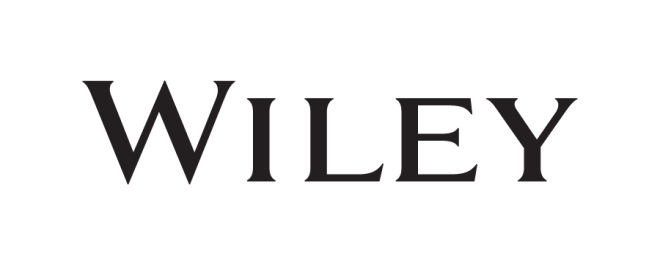 The data contained in these files are protected by copyright. This manual is furnished under licence and may be used only in accordance with the terms of such licence.The material provided herein may not be downloaded, reproduced, stored in a retrieval system, modified, made available on a network, used to create derivative works, or transmitted in any form or by any means, electronic, mechanical, photocopying, recording, scanning, or otherwise without the prior written permission of John Wiley & Sons Canada, Ltd.MMXXII vii F2Understand the importance of non-financial and current liabilities from a business perspective.Define liabilities, distinguish financial liabilities from other liabilities, and identify how they are measured.Define current liabilities and identify and account for common types of current liabilities.Identify and account for the major types of employee-related liabilities.Explain the recognition, measurement, and disclosure requirements for decommissioning and restoration obligations.Explain the issues and account for product guarantees, other customer program obligations, and unearned revenue.Explain and account for contingencies and uncertain commitments, and identify the accounting and reporting requirements for guarantees and commitments.Indicate how non-financial and current liabilities are presented and analyzed.Identify differences in accounting between IFRS and ASPE, and what changes are expected in the near future.ItemLOBTItemLOBTItemLOBTItemLOBTBTItemItemLOLOBTBTBrief ExercisesBrief ExercisesBrief ExercisesBrief ExercisesBrief ExercisesBrief ExercisesBrief ExercisesBrief ExercisesBrief ExercisesBrief ExercisesBrief ExercisesBrief ExercisesBrief ExercisesBrief ExercisesBrief ExercisesBrief ExercisesBrief ExercisesBrief ExercisesBrief Exercises 1.1C 8.3AP15.4AP22.5,95,9APAP29.29.6,96,9APAP 2.3AP 9.3AP16.4AP23.66APAP30.30.7,97,9APAP 3.3AP10.3AP17.4AP24.66APAP31.31.77APAP 4.3AP11.3AP18.4AP25.66APAP32.32.88ANAN 5.3AP12.3AP19.4AP26.66APAP33.33.88ANAN 6.2,3AP13.3,9C20.2,5AP27.66APAP34.34.88ANAN 7.3AP14.3,9C21.5,9AP28.66APAP34.34.88ANANExercisesExercisesExercisesExercisesExercisesExercisesExercisesExercisesExercisesExercisesExercisesExercisesExercisesExercisesExercisesExercisesExercisesExercisesExercises 1.2,9C 8.3,8,9AP15.5,9AP22.6,96,9APAP29.29.7,97,9CC 2.3AP 9.3,8,9AP16.5,9AP23.6,96,9APAP30.30.88ANAN 3.3AP10.4AP17.6AP24.6,96,9APAP31.31.88ANAN 4.3,9AP11.4AP18.3,4,6AP25.66APAP32.32.88ANAN 5.3AP12.4AP19.6,9AP26.6,96,9APAP 6.3,9AP13.4AP20.6,8,9AP27.66APAP 7.3,4,6,7,9C14.4,9AN21.6,9AP28.66APAPProblemsProblemsProblemsProblemsProblemsProblemsProblemsProblemsProblemsProblemsProblemsProblemsProblemsProblemsProblemsProblemsProblemsProblemsProblems 1.2,3,5,9AP 5.4AP 9.6,7,9AP13.6,96,9APAP17.17.7,8,97,8,9APAP 2.2,3AP 6.4AP 10.6,7,10AP14.6,8,96,8,9APAP 3.2,3,4,6,9AP 7.4,9AN 11.6,8AP15.6,96,9APAP 4.2,3,5,6AP 8.5,7AP 12.6,7,9AP16.7,87,8APAPCasesCasesCasesCasesCasesCasesCasesCasesCasesCasesCasesCasesCasesCasesCasesCasesCasesCasesCases 1.     6,9 AN 2. 3.Integrated CasesIntegrated CasesIntegrated CasesIntegrated CasesIntegrated CasesIntegrated CasesIntegrated CasesIntegrated CasesIntegrated CasesIntegrated CasesIntegrated CasesIntegrated CasesIntegrated CasesIntegrated CasesIntegrated CasesIntegrated CasesIntegrated CasesIntegrated CasesIntegrated Cases 1.7 AN 2.7AP 3.7APResearch and AnalysisResearch and AnalysisResearch and AnalysisResearch and AnalysisResearch and AnalysisResearch and AnalysisResearch and AnalysisResearch and AnalysisResearch and AnalysisResearch and AnalysisResearch and AnalysisResearch and AnalysisResearch and AnalysisResearch and AnalysisResearch and AnalysisResearch and AnalysisResearch and AnalysisResearch and AnalysisResearch and Analysis 1.5,6,7AP3.6,7,8AP5.6,7AP6.4,84,8APAP7.7.2,6,72,6,7ANAN 2.3,7,8AP4.3,5,6,8APLegend: The following abbreviations will appear throughout the solutions manual file.Legend: The following abbreviations will appear throughout the solutions manual file.Legend: The following abbreviations will appear throughout the solutions manual file.Legend: The following abbreviations will appear throughout the solutions manual file.LOLearning objectiveLearning objectiveBTBloom's TaxonomyBloom's TaxonomyKKnowledgeCComprehensionComprehensionAPApplicationANAnalysisSSynthesisEEvaluationDifficulty:Level of difficultyLevel of difficultySSimpleMModerateCComplexTime:Estimated time to complete in minutesEstimated time to complete in minutesEstimated time to complete in minutesAACSBAssociation to Advance Collegiate Schools of BusinessAssociation to Advance Collegiate Schools of BusinessAssociation to Advance Collegiate Schools of BusinessCommunicationCommunicationCommunicationEthicsEthicsEthicsAnalyticAnalyticAnalyticTech.Tech.TechnologyDiversityDiversityDiversityReflec. ThinkingReflec. ThinkingReflective ThinkingCPA CMCPA Canada Competency MapCPA Canada Competency MapCPA Canada Competency MapEthicsEthicsProfessional and Ethical BehaviourPS and DMPS and DMProblem-Solving and Decision-MakingComm.Comm.CommunicationSelf-Mgt.Self-Mgt.Self-ManagementTeam & LeadTeam & LeadTeamwork and LeadershipReportingReportingFinancial ReportingStat. & Gov.Stat. & Gov.Strategy and GovernanceMgt. AccountingMgt. AccountingManagement AccountingAuditAuditAudit and AssuranceFinanceFinanceFinanceTaxDAISTaxationData Analytics and Information SystemsTopicsTopicsBrief Exercises
Exercises
Problems1&2.Concept of liabilities; definition, measurement, and classification.1, 6, 2011, 2, 3, 4, 73.Current liabilities including accounts and notes payable, dividends payable, sales and income tax payable, refund liabilities, and short-term obligations expected to be refinanced.2, 3, 4, 5, 6, 7, 8, 9, 10, 11, 12, 13, 142, 3, 4, 5, 6, 7, 8, 9,181, 2, 3, 44.Employee-related liabilities.15, 16, 17, 18, 197, 9, 10, 11, 12, 13, 14, 183, 5, 6, 75.Asset retirement obligations.20, 21, 2215, 161, 4, 86.Unearned revenue.23, 247, 17, 188, 9, 166.Product guarantees, warranties, and other customer programs.25, 26, 27, 28, 297, 19, 20, 21, 22, 23, 24, 25, 26, 27, 283, 4, 10, 11, 12, 13, 14, 157.Contingencies, guarantees, and uncertain commitments.30, 317, 298, 9, 12, 16, 178.Presentation and analysis.32, 33, 34, 358, 9, 20, 30, 31, 323, 8, 9, 11, 16, 179.IFRS and ASPE compared.13,14, 21, 22, 29, 30, 311, 4, 6, 7, 8, 9, 14, 15, 16, 19, 20, 21, 22, 24, 29 1, 3, 7, 9, 12, 13, 14, 15, 17
Item
DescriptionLevel of DifficultyTime 
(minutes)  E13.1Balance sheet classification of various liabilitiesSimple10-15  E13.2Accounts and notes payableSimple10-15  E13.3Notes payable and reversing entryModerate15-20  E13.4Liability for returnable containersModerate15-20  E13.5Entries for sales taxesModerate25-35  E13.6Income taxModerate15-20  E13.7Financial statement impact of liability transactionsModerate30-35  E13.8Refinancing of short-term debtModerate20-25  E13.9Refinancing of short-term debtSimple10-15  E13.10Payroll tax entriesModerate15-20  E13.11Compensated absences–vacation and sick payModerate40-45  E13.12Compensated absences–vacation and sick payModerate25-30  E13.13Compensated absences–parental benefitsModerate20-25  E13.14Bonus calculation and income statement preparationComplex15-20  E13.15Asset retirement obligationModerate40-45  E13.16Asset retirement obligationModerate40-50  E13.17Unearned revenueSimple10-15  E13.18HST and payrollModerate15-20  E13.19Warranties–assurance-type and cash basisSimple10-15  E13.20Warranties–assurance-typeModerate15-20  E13.21Warranties–assurance-type and service-typeModerate20-25  E13.22Warranties–assurance-type and service-typeModerate25-30  E13.23Customer loyalty programsModerate15-20  E13.24Premium entriesModerate15-20  E13.25PremiumsModerate20-30  E13.26PremiumsSimple10-15  E13.27Coupons and rebatesModerate15-20  E13.28Customer returnsSimple10-15  E13.29Contingencies and commitmentsModerate20-30  E13.30Ratio calculations and discussionSimple15-20  E13.31Ratio calculations and analysisSimple20-25  E13.32Ratio calculations and effect of transactionsModerate15-25
Item
DescriptionLevel of DifficultyTime 
(minutes)  P13.1Current liability entries and adjustmentsSimple40-50  P13.2Instalment notesModerate40-45  P13.3Current liabilities: variousComplex45-55  P13.4Asset retirement obligation and warrantiesModerate25-35  P13.5Payroll tax entriesModerate25-35  P13.6Payroll tax entriesModerate35-45  P13.7Bonus calculationModerate35-40  P13.8Loss contingencies: entries and essay.Moderate45-50  P13.9Advances, self-insurance, loss contingencies, guarantees, and commitmentsModerate35-40  P13.10Assurance-type warranties and cash basisSimple25-30  P13.11Assurance-type and service-type warrantiesModerate20-30  P13.12Warranty calculationsModerate30-35  P13.13Premium entriesModerate30-45  P13.14Premium entries and financial statement presentationModerate30-45  P13.15Warranties and premiumsSimple35-40  P13.16Guarantees and contingenciesComplex35-45  P13.17Loss contingencies: entries and essaysModerate45-5007/01Purchases	60,000	Accounts Payable	60,000To record purchase on accountFreight in	1,200	Cash	1,200To record freight on purchase07/03Accounts Payable	6,000	Purchase Returns and Allowances	6,00007/10Accounts Payable	54,000	Cash ($54,000 X 98%)	52,920	Purchase Discounts	1,08007/01Inventory	60,000	Accounts Payable	60,000To record purchase on accountInventory	1,200	Cash	1,200To record freight on purchase07/03Accounts Payable	6,000	Inventory	6,00007/10Accounts Payable	54,000	Cash ($54,000 X 98%)	52,920	Inventory	1,08011/01/23Cash		40,000	Notes Payable	40,00012/31/23Interest Expense1	600	Interest Payable	600	   1($40,000 X 9% X 2/12)02/01/24Notes Payable	40,000Interest Payable	600Interest Expense2	300	Cash	40,900	   2($40,000 X 9% X 1/12)01/01/24Interest Payable	600	Interest Expense	60002/01/24Notes Payable	40,000Interest Expense1	900	Cash	40,900PV $ 60,000 I? % Yields .744 % per month or 8.9% per yearN3 PMT 0FV  $ (61,350)Type  0 11/01/23Cash		60,000	Notes Payable	60,00012/31/23Interest Expense1	897	Notes Payable	8971($60,000 x .007444) = $447($60,447 x .007444) = $450($447 + $450) = $897(alternately could record $1,350 X 2/3 = $900) 1($60,000 x .007444) = $447($60,447 x .007444) = $450($447 + $450) = $897(alternately could record $1,350 X 2/3 = $900) 1($60,000 x .007444) = $447($60,447 x .007444) = $450($447 + $450) = $897(alternately could record $1,350 X 2/3 = $900) 02/01/23Interest Expense2	453	Notes Payable	4532($1,350 – $897)To accrue interest expenseNotes Payable	61,350	Cash	61,350To record note repaymentAccounts Receivable	42,375.00	Sales Revenue	37,500.00	HST Payable ($37,500 X 13%)	4,875.00To record sales on accountFurniture 	2,860.00HST Receivable ($2,860 X 13%)	371.80	Cash	3,231.80To record cash purchase of furnitureAccounts Receivable	37,500.00	Sales Revenue ($37,500 ÷ 1.13)	33,185.84	HST Payable ($37,500 ÷ 1.13 X .13)	4,314.16To record sales on accountFurniture ($2,860 ÷ 1.13)	2,530.97HST Receivable ($2,860 ÷ 1.13 X .13)	329.03	Cash	2,860.00To record cash purchase of furniturePurchases	29,400         GST Receivable ($29,400 X 5%)	1,470	      Accounts Payable	30,870    (b) Accounts Receivable	47,250	      Sales Revenue	45,000	      GST Payable	2,250    (c) GST Payable	2,250	       Cash	780	       GST Receivable	1,470 Income Tax Expense	12,800	        Cash ($3,200 X 4)	12,800To record income tax payments           Income Tax Expense ($20,000–$12,800)	7,200	         Income Tax Payable	7,200To accrue income tax expenseIncome Tax Receivable	2,600	     Income Tax Expense1	2,600	     1($12,800 – $10,200)Salaries and Wages Expense	23,000	Employee Income Tax Deductions 	    Payable	3,426	CPP Contributions Payable	990	EI Premiums Payable	420	Cash	18,164Payroll Tax Expense	1,578	EI Premiums Payable ($420 X 1.4)	588	CPP Contributions Payable	990Employee Income Tax Deductions Payable	3,426CPP Contributions Payable ($990 X 2)	1,980EI Premiums Payable ($420 + $588)	1,008	Cash	6,414Salaries and Wages Expense1	30,000	Vacation Wages Payable	30,000	   1(30 X 1 X $1,000)Employee Benefit Expense1	11,95211,952	Parental Leave Benefits Payable	To record expense for parental leave11,9521	Salary for 17 weeks ($74,000 ÷ 52 X 17)1	Salary for 17 weeks ($74,000 ÷ 52 X 17)$24,192	Less: employment insurance	Less: employment insurance               payments ($720/week X 17 weeks)               payments ($720/week X 17 weeks)(12,240)	Employee Benefit Expense	Employee Benefit Expense$11,952Parental Leave Benefits Payable	703.08	Cash	703.08($74,000 ÷ 52 weeks) = $1,423.08; $1,423.08 – $720.00 = $703.08($74,000 ÷ 52 weeks) = $1,423.08; $1,423.08 – $720.00 = $703.0812/31/23Bonus Expense	350,000	Bonus Payable	350,0002/15/24Bonus Payable	350,000	Cash	350,000Drilling Platform	500,249	Asset Retirement Obligation1	500,249(a)  Using Table A.2: ($1,000,000 X .50025)(b)  Using a financial calculator:(b)  Using a financial calculator:(b)  Using a financial calculator:PV?  Yields $ 500,248.97Yields $ 500,248.97I8%N9 PMT0 FV$ (1,000,000)Type0Depreciation Expense1	55,58355,583Accumulated Depreciation – Drilling Platform	55,583	1($500,249 ÷ 9 years)To record depreciation expense	1($500,249 ÷ 9 years)To record depreciation expenseInterest Expense2	40,02040,020	Asset Retirement Obligation	40,020Depreciation Expense3	55,58355,583Accumulated Depreciation–   Drilling Platform	55,583	3($500,249 ÷ 9 years)To record depreciation expense	3($500,249 ÷ 9 years)To record depreciation expenseAccretion Expense4	40,02040,020	Asset Retirement Obligation	40,020Inventory	61,94261,942	Asset Retirement Obligation	61,942Drilling Platform	61,94261,942	Asset Retirement Obligation	61,9422023Cash.	2,500,000	Sales Revenue	2,500,000To record cash sale2023Warranty Expense	68,000	Materials, Cash, Payables	68,000To record warranty expense12/31/23Warranty Expense	420,000	Warranty Liability	    420,0002023Cash.	2,500,0002,500,000	Sales Revenue	1,900,0001,900,000	Unearned Revenue	600,000600,000To record cash saleTo record cash sale2023Warranty Expense	68,00068,000	Materials, Cash, Payables68,00068,000To record warranty expense12/31/23Unearned Revenue	150,000150,000	Warranty Revenue1	150,000150,0001$600,000 X 25%To record year-end adjustment(a)Cash		1,980,000	Unearned Revenue1	1,980,000	  1(20,000 X $99)(b)Warranty Expense	180,000	Materials, Cash, Payables.	180,000(c)Unearned Revenue	330,000	Warranty Revenue2	330,0002 [$1,980,000 X ($180,000/$1,080,0003)] 3$180,000 + $900,000 = $1,080,000Inventory of Premiums1	250,000Cash	250,0001100,000 X $2.50To record cash purchase of premiumsCash.	4,000,000	Sales Revenue	3,600,000Unearned Revenue2	  400,00021,000,000 X $4.00 X 10%To record cash salesCash3	80,000Premium Expense	120,000Inventory of Premiums4	200,0003 240,000/3 X $1.004 240,000/3 X $2.50To record redemption of codesUnearned Revenue	320,000Sales Revenue5	320,0005240,000/(1,000,000 X 30%) X $400,000To adjust unearned revenue (b) ASPEInventory of Premiums6	250,000Cash	250,0006100,000 X $2.50To record cash purchase of premiumsCash.	4,000,000	Sales Revenue	4,000,000To record cash salesBRIEF EXERCISE 13.29 (Continued)(b) (Continued)Cash7.	  80,000Premium Expense	120,000Inventory of Premiums8	200,0007240,000/3 X $1.008240,000/3 X $2.50To record redemption of codesPremium Expense9	30,000Estimated Liability for Premiums	30,0009[(1,000,000 X 30%) – 240,000] / 3 X ($2.50 - $1.00)9[(1,000,000 X 30%) – 240,000] / 3 X ($2.50 - $1.00)To record premium expenseTo record premium expense(a)(a)Litigation Expense	Litigation Expense	700,000700,000	Litigation Liability		Litigation Liability	700,000700,000(b)Litigation Expense	700,000	Litigation Liability	700,000Litigation Expense	700,000	Litigation Liability	700,000Litigation Expense	175,000	Litigation Liability	175,000Litigation Expense	100,000	Litigation Liability	100,000Ratio202520242023Current Ratio	2.17	2.11	2.00Quick Ratio	0.54	0.59	0.66Days Payables Outstanding	39.54	34.98	N/A1.Current liability; financial liability.2.Current asset.3.Current liability or long-term liability depending on term of warranty; not a financial liability.4.Current liability; financial liability. A company would have an obligation to pay cash to the bank for any overdraft and this would result from the contractual agreement with the bank.5.Current liability; not a financial liability if this refers to legislative obligations for income tax withholdings, CPP, and EI. This is a financial liability if it refers to other withholdings of a contractual nature with employees (union dues, for example).6.Current liability; financial liability.7.Current or noncurrent liability depending upon the time involved; not a financial liability (if deposit will be returned then it would be a financial liability).8.Current liability; not a financial liability; this is a legislative obligation.9.Current liability; not a financial liability. A portion could be noncurrent depending on the expiry date of the certificate.10.Current liability; not a financial liability.11.Current liability; financial liability.12.Current asset.13.Current liability; financial liability.14.Current liability; financial liability.15.Note disclosure; not a financial liability. Dividends in arrears have not been declared – so it cannot be a financial liability. It becomes a financial liability only when declared by the company. The contractual arrangement between a company and its preferred shareholders is that they are entitled to a dividend every year before the common shareholders get any distributions, but they must be declared before they become a liability.Note disclosure; not a financial liability. Dividends in arrears have not been declared – so it cannot be a financial liability. It becomes a financial liability only when declared by the company. The contractual arrangement between a company and its preferred shareholders is that they are entitled to a dividend every year before the common shareholders get any distributions, but they must be declared before they become a liability.16.Separate presentation in either current or long-term liability section; financial liability.17.Current liability; not a financial liability; this is a legislative obligation.18.Current or noncurrent liability depending upon the time involved; not a financial liability; this is a legislative or constructive obligation.19.Current liability; financial liability.a.Sept. 1Purchases	50,000	Accounts Payable	50,000Purchase on accountOct. 1Accounts Payable	50,000	Notes Payable	50,000Settlement of accounts payable by issuing a noteOct. 1Cash		75,000	Notes Payable	75,000Borrowed cash and issued a note b.Dec. 31Interest Expense1	1,000	Interest Payable	1,000	   1($50,000 X 8% X 3/12)To accrue interest expense on 8% noteDec. 31Interest Expense2	1,500	Notes Payable	1,500	2[($81,000 – $75,000) X 3/12]To accrue interest expense on non–interest-bearing notec.(1)Note payable$50,000Interest payable	    1,000$51,000(2)Note payable at issuance$75,000Interest accrued    1,500Note payable balance$76,500a.Oct. 1/24Interest Expense1	3,000Interest Payable	1,000Notes Payable	50,000	Cash	54,0001($50,000 X 8% X 9/12)To record repayment of 8% noteOct. 1/24Interest Expense2	4,500	Notes Payable	4,5002[($81,000 – $75,000) X 9/12]To accrue interest expense on non–interest-bearing noteNotes Payable	81,000	Cash	81,000To record repayment of non–interest-bearing noteb.Orion Note:Orion Note:Orion Note:Orion Note:Jan. 1Interest Payable	Interest Payable	1,0001,0001,000	Interest Expense		Interest Expense	1,0001,0001,000Oct. 1Oct. 1Interest Expense	Interest Expense	4,0004,0004,000Notes Payable	Notes Payable	50,00050,00050,000	Cash		Cash	54,00054,00054,000Bank Note: The use of reversing entries is more efficient for the interest-bearing note. In this case, the bookkeeping staff will debit interest expense for the full 12 months when the note is paid and, in combination with the reversing entry, the expense in 2024 will be correct. With the non–interest-bearing note, there is no need to reverse the interest. When the note is paid at maturity, the difference between the note’s carrying amount and the amount paid is all charged – correctly – to interest expense.Bank Note: The use of reversing entries is more efficient for the interest-bearing note. In this case, the bookkeeping staff will debit interest expense for the full 12 months when the note is paid and, in combination with the reversing entry, the expense in 2024 will be correct. With the non–interest-bearing note, there is no need to reverse the interest. When the note is paid at maturity, the difference between the note’s carrying amount and the amount paid is all charged – correctly – to interest expense.Bank Note: The use of reversing entries is more efficient for the interest-bearing note. In this case, the bookkeeping staff will debit interest expense for the full 12 months when the note is paid and, in combination with the reversing entry, the expense in 2024 will be correct. With the non–interest-bearing note, there is no need to reverse the interest. When the note is paid at maturity, the difference between the note’s carrying amount and the amount paid is all charged – correctly – to interest expense.Bank Note: The use of reversing entries is more efficient for the interest-bearing note. In this case, the bookkeeping staff will debit interest expense for the full 12 months when the note is paid and, in combination with the reversing entry, the expense in 2024 will be correct. With the non–interest-bearing note, there is no need to reverse the interest. When the note is paid at maturity, the difference between the note’s carrying amount and the amount paid is all charged – correctly – to interest expense.Bank Note: The use of reversing entries is more efficient for the interest-bearing note. In this case, the bookkeeping staff will debit interest expense for the full 12 months when the note is paid and, in combination with the reversing entry, the expense in 2024 will be correct. With the non–interest-bearing note, there is no need to reverse the interest. When the note is paid at maturity, the difference between the note’s carrying amount and the amount paid is all charged – correctly – to interest expense.Bank Note: The use of reversing entries is more efficient for the interest-bearing note. In this case, the bookkeeping staff will debit interest expense for the full 12 months when the note is paid and, in combination with the reversing entry, the expense in 2024 will be correct. With the non–interest-bearing note, there is no need to reverse the interest. When the note is paid at maturity, the difference between the note’s carrying amount and the amount paid is all charged – correctly – to interest expense.Bank Note: The use of reversing entries is more efficient for the interest-bearing note. In this case, the bookkeeping staff will debit interest expense for the full 12 months when the note is paid and, in combination with the reversing entry, the expense in 2024 will be correct. With the non–interest-bearing note, there is no need to reverse the interest. When the note is paid at maturity, the difference between the note’s carrying amount and the amount paid is all charged – correctly – to interest expense.Bank Note: The use of reversing entries is more efficient for the interest-bearing note. In this case, the bookkeeping staff will debit interest expense for the full 12 months when the note is paid and, in combination with the reversing entry, the expense in 2024 will be correct. With the non–interest-bearing note, there is no need to reverse the interest. When the note is paid at maturity, the difference between the note’s carrying amount and the amount paid is all charged – correctly – to interest expense.Bank Note: The use of reversing entries is more efficient for the interest-bearing note. In this case, the bookkeeping staff will debit interest expense for the full 12 months when the note is paid and, in combination with the reversing entry, the expense in 2024 will be correct. With the non–interest-bearing note, there is no need to reverse the interest. When the note is paid at maturity, the difference between the note’s carrying amount and the amount paid is all charged – correctly – to interest expense.Bank Note: The use of reversing entries is more efficient for the interest-bearing note. In this case, the bookkeeping staff will debit interest expense for the full 12 months when the note is paid and, in combination with the reversing entry, the expense in 2024 will be correct. With the non–interest-bearing note, there is no need to reverse the interest. When the note is paid at maturity, the difference between the note’s carrying amount and the amount paid is all charged – correctly – to interest expense.Bank Note: The use of reversing entries is more efficient for the interest-bearing note. In this case, the bookkeeping staff will debit interest expense for the full 12 months when the note is paid and, in combination with the reversing entry, the expense in 2024 will be correct. With the non–interest-bearing note, there is no need to reverse the interest. When the note is paid at maturity, the difference between the note’s carrying amount and the amount paid is all charged – correctly – to interest expense.If reversing entry used:Jan. 1Notes Payable	1,500	Interest Expense	1,500Oct. 1Interest Expense	          Note Payable	6,0006,000To accrue interest expense on non–interest-bearing noteNotes Payable	81,000	Cash	81,000To record repayment of non–interest-bearing noteIf reversing entry not used:Oct. 1Interest Expense ………………….          Note Payable ………………                        4,5004,500To accrue interest expense on non–interest-bearing noteNotes Payable	81,000	Cash 	81,000To record repayment of non–interest-bearing notea.Cash		894,000	Deposits	894,000To record deposit from customersDeposits	705,400	Cash	705,400To record refund of deposit Deposits	55,000	Container Sales Revenue	55,000	   ($170,000 – $115,000)To record revenueb.	Deposits	Deposits	Deposits	Deposits	Deposits$650,00012/31/22 liability12/31/22 liability12/31/22 liability894,0002023 deliveries2023 deliveries2023 deliveries2023 returns$705,4002024 expired     55,000 (760,400) (760,400)DepositsDeposits$783,60012/31/23 liability12/31/23 liability12/31/23 liability March 1Rent Expense	5,500HST Receivable ($5,500 X 13%)	715      Cash	6,2153Accounts Receivable—Marcus	22,600      Sales Revenue	20,000      HST Payable ($20,000 X 13%)	2,600To record sales on accountCost of Goods Sold	11,000      Inventory	11,000To record cost of goods sold5Sales Returns and Allowances	500HST Payable ($500 X 13%)	65      Accounts Receivable—Marcus	5657Inventory4,000HST Receivable ($4,000 X 13%)	520     Accounts Payable—Tinney	4,52012Furniture and Fixtures 	600HST Receivable ($600 X 13%)	78      Cash	678Apr.  15HST Payable ($2,600 – $65)	2,535      Cash	1,222      HST Receivable	1,313	($715 + $520 + $78)March 1Rent Expense	5,500 GST Receivable ($5,500 X 5%)	275 	Cash	5,775  3Accounts Receivable—Marcus	21,000	Sales Revenue	20,000	GST Payable ($20,000 X 5%)	1,000To record sales on accountCost of Goods Sold	11,000 	Inventory	11,000 To record cost of goods sold5Sales Returns and Allowances	500 GST Payable ($500 X 5%)	25	Accounts Receivable—Marcus	5257Inventory	4,000 GST Receivable ($4,000 X 5%)	200	Accounts Payable—Tinney	4,20012Furniture and Fixtures 	600GST Receivable ($600 X 5%)	30	Cash	630Apr.  15 GST Payable ($1,000 – $25)	975	Cash	470	GST Receivable	($275 + $200 + $30)	505a.Mar. 31Income Tax Expense	Income Tax Expense	Income Tax Expense	8,100	Cash		Cash		Cash	8,1008,100June Cash		Cash		Cash		11,250	Income Tax Receivable		Income Tax Receivable		Income Tax Receivable	11,25011,250June 30Income Tax Expense	Income Tax Expense	Income Tax Expense	8,100	Cash		Cash		Cash	8,1008,100Sep. 30Income Tax Expense	Income Tax Expense	Income Tax Expense	8,100	Cash		Cash		Cash	8,1008,100Dec. 31Income Tax Expense	Income Tax Expense	Income Tax Expense	8,100	Cash		Cash		Cash	8,1008,100To record income tax instalment paymentTo record income tax instalment paymentTo record income tax instalment paymentDec. 31Income Tax Expense	Income Tax Expense	Income Tax Expense	5,400	Income Tax Payable		Income Tax Payable		Income Tax Payable	5,4005,400To accrue income tax expenseTo accrue income tax expenseTo accrue income tax expenseEstimated income taxEstimated income tax$37,800$37,800Income tax instalments paid($8,100 X 4)	  (32,400)	  (32,400)	  (32,400)	  (32,400)Income tax payableIncome tax payable$  5,400$  5,400(c.June Cash		2,750Retained Earnings	8,500	Income Tax Receivable	11,250#AssetsLiabilitiesShareholders’ EquityNet Income1IINENE2NENENENE3NEIDD4IINENE5NEIDD6IIII7DIDD8NEIDD9NEIDD10NENENENE11NEIDD12NEIDD13NEIDD14DDNENE15IIII16DNEDD17NEDII18NEIDD19IINENE20IDIIHornsby CorporationHornsby CorporationHornsby CorporationPartial Balance SheetPartial Balance SheetPartial Balance SheetDecember 31, 2023December 31, 2023December 31, 2023Current liabilities:	Notes payable (Note 1)$250,000Long-term liabilities:	Notes payable refinanced in 	     February 2024 (Note 1)950,000Note 1: Short-term debt refinancedAs at December 31, 2023, the company had notes payable totalling $1,200,000 due on February 2, 2024. These notes were refinanced on their due date to the extent of $950,000 received from the issuance of common shares on January 21, 2024. The balance of $250,000 was liquidated using current assets.As at December 31, 2023, the company had notes payable totalling $1,200,000 due on February 2, 2024. These notes were refinanced on their due date to the extent of $950,000 received from the issuance of common shares on January 21, 2024. The balance of $250,000 was liquidated using current assets.As at December 31, 2023, the company had notes payable totalling $1,200,000 due on February 2, 2024. These notes were refinanced on their due date to the extent of $950,000 received from the issuance of common shares on January 21, 2024. The balance of $250,000 was liquidated using current assets.ORORORCurrent liabilities:	Notes payable (Note 1)$250,000Long-term liabilities:	Short-term debt expected to be 	     refinanced (Note 1)950,000(Same Note as above.)Zimmer CorporationZimmer CorporationZimmer CorporationPartial Balance SheetPartial Balance SheetPartial Balance SheetDecember 31, 2023December 31, 2023December 31, 2023Current liabilities:	Notes payable (Note 1)$4,480,000Long-term liabilities:	Notes payable expected to be 	     refinanced in 2024 (Note 1)
3,420,000Note 1.Under a financing agreement with Provincial Bank, the company may borrow up to 60% of the gross amount of its accounts receivable at an interest cost of 1% above the prime rate (currently prime rate is 8%). The company has informed Provincial Bank that it wishes to refinance as much of its debt as possible and will issue notes maturing in 2025 to replace $3,420,000 of short-term, 15%, notes due periodically in 2024. Because the amount that can be borrowed may range from $3,420,0001 to $4,200,0002, only $3,420,000 of the $7,900,000 of currently maturing debt has been reclassified as long-term debt.Under a financing agreement with Provincial Bank, the company may borrow up to 60% of the gross amount of its accounts receivable at an interest cost of 1% above the prime rate (currently prime rate is 8%). The company has informed Provincial Bank that it wishes to refinance as much of its debt as possible and will issue notes maturing in 2025 to replace $3,420,000 of short-term, 15%, notes due periodically in 2024. Because the amount that can be borrowed may range from $3,420,0001 to $4,200,0002, only $3,420,000 of the $7,900,000 of currently maturing debt has been reclassified as long-term debt.Under a financing agreement with Provincial Bank, the company may borrow up to 60% of the gross amount of its accounts receivable at an interest cost of 1% above the prime rate (currently prime rate is 8%). The company has informed Provincial Bank that it wishes to refinance as much of its debt as possible and will issue notes maturing in 2025 to replace $3,420,000 of short-term, 15%, notes due periodically in 2024. Because the amount that can be borrowed may range from $3,420,0001 to $4,200,0002, only $3,420,000 of the $7,900,000 of currently maturing debt has been reclassified as long-term debt.a.Salaries and Wages Expense	485,000	       Employee Income Tax Deductions 	            Payable		       Employee Income Tax Deductions 	            Payable	85,000	       EI Premiums Payable1		       EI Premiums Payable1	5,767	       CPP Contributions Payable2		       CPP Contributions Payable2	19,893	       Union Dues Payable		       Union Dues Payable	8,000	       Cash		       Cash	366,340	       1$365,000 X 1.58% = $5,767	       1$365,000 X 1.58% = $5,767	       1$365,000 X 1.58% = $5,767	       2$365,000 X 5.45% = $19,893	       2$365,000 X 5.45% = $19,893	       2$365,000 X 5.45% = $19,893To record the salaries and wages paid and the employee payroll deductionsTo record the salaries and wages paid and the employee payroll deductionsTo record the salaries and wages paid and the employee payroll deductions	Payroll Tax Expense	27,967	       EI Premiums Payable3	8,074	       CPP Contributions Payable4	19,8933$365,000 X 2.212% = $8,074	       4$365,000 X 5.45% = $19,893To record employer contributionsb.Employee Income Tax Deductions      Payable	85,000	EI Premiums Payable ($5,767 + $8,074)		EI Premiums Payable ($5,767 + $8,074)	13,841	CPP Contributions Payable5	     	CPP Contributions Payable5	     39,786	       Cash		       Cash	138,6275($19,893 + $19,893)5($19,893 + $19,893)To record remittanceTo record remittance	Union Dues Payable	8,000	       Cash	8,000To remit union dues collecteda.To accrue the expense and liability for vacation entitlement:To accrue the expense and liability for vacation entitlement:To accrue the expense and liability for vacation entitlement:To accrue the expense and liability for vacation entitlement:2022Salaries and Wages Expense14,400  	Vacation Wages Payable114,4002023Salaries and Wages Expense15,120  	Vacation Wages Payable215,120 Salaries and Wages Expense648Vacation Wages Payable312,960	Cash413,60819 employees X $20.00/hr. X 8 hrs./day X 10 days =$14,40029 employees X $21.00/hr. X 8 hrs./day X 10 days =$15,12039 employees X $20.00/hr. X 8 hrs./day X 9 days =$12,96049 employees X $21.00/hr. X 8 hrs./day X 9 days =$13,608b.To accrue the expense and liability for sick days:To accrue the expense and liability for sick days:To accrue the expense and liability for sick days:To accrue the expense and liability for sick days:2022Salaries and Wages Expense8,640  	Sick Pay Wages Payable58,640To record payment for compensated time when used by employees:To record payment for compensated time when used by employees:To record payment for compensated time when used by employees:To record payment for compensated time when used by employees:Sick Pay Wages Payable65,760  	Cash5,7602023Salaries and Wages Expense9,072  	Sick Pay Wages Payable79,072 2023Salaries and Wages Expense144Sick Pay Wages Payable87,416	Cash97,56059 employees X $20.00/hr. X 8 hrs./day X 6 days =$8,64069 employees X $20.00/hr. X 8 hrs./day X 4 days =$5,76079 employees X $21.00/hr. X 8 hrs./day X 6 days =$9,07289 employees X $20.00/hr. X 8 hrs./day X (6–4) days =$2,8809 employees X $21.00/hr. X 8 hrs./day X (5–2) days =+ $4,536$7,41699 employees X $21.00/hr. X 8 hrs./day X 5 days =$7,560202220222022202220222022202220232023202320232023202320232023Vacation Wages PayableVacation Wages PayableVacation Wages PayableSick Pay Wages PayableSick Pay Wages PayableSick Pay Wages PayableVacation Wages PayableVacation Wages PayableVacation Wages PayableSick Pay Wages PayableSick Pay Wages PayableSick Pay Wages PayableJan. 1 balance$      0$       0$14,400$2,880+ accrued14,4008,64015,1209,072– paid     (   0)     (   0)(5,760)(5,760)(12,960)(12,960)(7,416)(7,416)Dec. 31 balance$14,400101010$2,880111111$16,560 121212$4,536131313109 emp. X $20.00/hr. X 8 hrs./day X 10 days =$14,400119 emp.  X $20.00/hr. X 8 hrs./day X (6–4) days =$2,880*129 emp.  X $20.00/hr. X 8 hrs./day X (10–9) days =$  1,4409 emp.  X $21.00/hr. X 8 hrs./day X 10 days    +15,120*$16,560139 emp.  X $21.00/hr. X 8 hrs./day X (6 + 6 – 4 – 5) days
$4,536d.Since the sick days entitlement does not accumulate, the company would not accrue unused sick days. Unused sick days would expire. Paid sick days taken by employees during the year would be debited to Salaries and Wages Expense as taken, at the wage rate in effect in that year. Since the sick days entitlement does not accumulate, the company would not accrue unused sick days. Unused sick days would expire. Paid sick days taken by employees during the year would be debited to Salaries and Wages Expense as taken, at the wage rate in effect in that year. Since the sick days entitlement does not accumulate, the company would not accrue unused sick days. Unused sick days would expire. Paid sick days taken by employees during the year would be debited to Salaries and Wages Expense as taken, at the wage rate in effect in that year. Since the sick days entitlement does not accumulate, the company would not accrue unused sick days. Unused sick days would expire. Paid sick days taken by employees during the year would be debited to Salaries and Wages Expense as taken, at the wage rate in effect in that year. Since the sick days entitlement does not accumulate, the company would not accrue unused sick days. Unused sick days would expire. Paid sick days taken by employees during the year would be debited to Salaries and Wages Expense as taken, at the wage rate in effect in that year. To record payment for compensated time when used by employees:To record payment for compensated time when used by employees:To record payment for compensated time when used by employees:To record payment for compensated time when used by employees:2022Salaries and Wages Expense145,760  	Cash5,7602023Salaries and Wages Expense157,560  	Cash7,560149 employees X $20.00/hr. X 8 hrs./day X 4 days =$5,760159 employees X $21.00/hr. X 8 hrs./day X 5 days =$7,560a.2022To accrue the expense and liability for vacations:To accrue the expense and liability for vacations:To accrue the expense and liability for vacations:To accrue the expense and liability for vacations:To accrue the expense and liability for vacations:To accrue the expense and liability for vacations:To accrue the expense and liability for vacations:Salaries and Wages Expense114,940    Vacation Wages Payable14,94014,94014,940To record vacation time paid:No entry.2023To accrue the expense and liability for vacations:To accrue the expense and liability for vacations:To accrue the expense and liability for vacations:To accrue the expense and liability for vacations:To accrue the expense and liability for vacations:To accrue the expense and liability for vacations:To accrue the expense and liability for vacations:Salaries and Wages Expense215,552    Vacation Wages Payable15,55215,55215,552To record vacation time paid:Salaries and Wages Expense   162Vacation Wages Payable313,446    Cash413,608 13,608 13,608 b.2022To record sick time paid:To record sick time paid:To record sick time paid:To record sick time paid:To record sick time paid:Salaries and Wages Expense55,760    Cash5,7605,7602023To record sick time paid:To record sick time paid:To record sick time paid:To record sick time paid:To record sick time paid:Salaries and Wages Expense67,560     Cash7,5607,560c.Accrued liability at year-end (vacation pay only):Accrued liability at year-end (vacation pay only):Accrued liability at year-end (vacation pay only):Accrued liability at year-end (vacation pay only):Accrued liability at year-end (vacation pay only):Accrued liability at year-end (vacation pay only):Accrued liability at year-end (vacation pay only):Accrued liability at year-end (vacation pay only):Accrued liability at year-end (vacation pay only):Accrued liability at year-end (vacation pay only):Accrued liability at year-end (vacation pay only):202220222023Jan. 1 balance$      0$      0$      0$14,940$14,940$14,940+ accrued14,94014,94014,94015,55215,55215,552– paid      (   0)      (   0)      (   0)      (   0)(13,446)(13,446)(13,446)Dec. 31 balance$14,940$14,940777$17,046$17,046$17,0468879 employees X $20.75/hr. X 8 hrs./day X 10 days =$14,94089 employees X $20.75/hr. X 8 hrs./day X 1 day =$  1,4949 employees X $21.60/hr. X 8 hrs./day X 10 days =  15,552$17,046Employee Benefit Expense1	36,810	Parental Leave Benefits Payable	36,8101	Salary for 12 months$54,000	Less: employment insurance               payments ($720/week X 52 weeks)(37,440)  Salary for 6 months at 75%       ($54,000 X 6/12 X 75%)  20,250	Employee Benefit Expense$36,810Parental Leave Benefits Payable2	318	Cash	  318           2($54,000 – $37,440) ÷ 52 weeks = $318Justin Corp.Justin Corp.Justin Corp.Income StatementIncome StatementIncome StatementFor the Year Ended December 31, 2023For the Year Ended December 31, 2023For the Year Ended December 31, 2023Sales revenue$10,000,000Cost of goods sold    7,000,000Gross profit  3,000,000Administrative and selling expenses$1,000,000Profit-sharing bonus to employees     245,614    1,245,614Income before income tax1,754,386Income tax (30%)      526,316Net income$    1,228,070T=.30 ($3,000,000 – $1,000,000 – B)B=.20 ($2,000,000 – B – T)B=.20 [$2,000,000 – B – .30 ($2,000,000 – B)]B=.20 ($2,000,000 – B – $600,000 + .30B)B=.20 ($1,400,000 – .70B)B=$280,000 – .14B1.14B=$280,000Bonus=$245,614.04T=.30 ($2,000,000 – $245,614.04)T=.30 ($1,754,385.96)Tax =$526,315.79b.Bonus Expense	245,614	Bonus Payable		Bonus Payable	245,614a.  	January 1, 2023a.  	January 1, 2023a.  	January 1, 2023Drilling Platform5,460,000	Cash5,460,000Drilling Platform1419,063	Asset Retirement Obligation419,0631$598,661.502 X 70% = $419,0631$598,661.502 X 70% = $419,0631$598,661.502 X 70% = $419,063  3.  Using Excel: =PV(rate,nper,pmt,fv,type)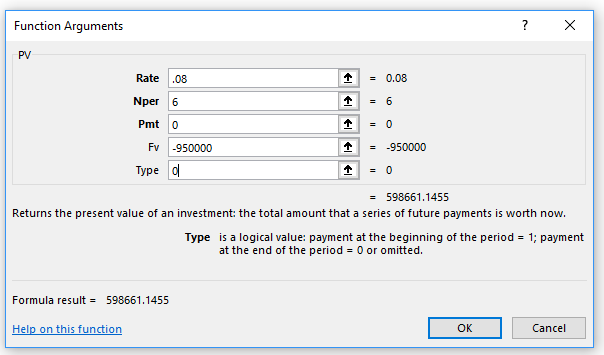   3.  Using Excel: =PV(rate,nper,pmt,fv,type)  3.  Using Excel: =PV(rate,nper,pmt,fv,type)b.	                                December 31, 2023b.	                                December 31, 2023b.	                                December 31, 2023Depreciation Expense3979,844	Accumulated Depreciation – 	Drilling Platform979,844979,8443($5,460,000 + $419,063) ÷ 63($5,460,000 + $419,063) ÷ 63($5,460,000 + $419,063) ÷ 63($5,460,000 + $419,063) ÷ 6To record depreciation expenseTo record depreciation expenseTo record depreciation expenseTo record depreciation expenseInterest Expense433,525	Asset Retirement Obligation33,52533,5254$419,063 X 8%4$419,063 X 8%4$419,063 X 8%4$419,063 X 8%To record interest expenseTo record interest expenseTo record interest expenseTo record interest expenseInventory32,328	Asset Retirement Obligation32,32832,328To record production of oil inventoryc.	                                December 31, 2024c.	                                December 31, 2024c.	                                December 31, 2024c.	                                December 31, 2024Depreciation Expense5979,844	Accumulated Depreciation – 	Drilling Platform979,844979,8445($5,460,000 + $419,063) ÷ 65($5,460,000 + $419,063) ÷ 65($5,460,000 + $419,063) ÷ 65($5,460,000 + $419,063) ÷ 6To record depreciation expenseTo record depreciation expenseTo record depreciation expenseTo record depreciation expenseInterest Expense638,793	Asset Retirement Obligation38,79338,7936($419,063 + $33,525 + $32,328) X 8%6($419,063 + $33,525 + $32,328) X 8%6($419,063 + $33,525 + $32,328) X 8%6($419,063 + $33,525 + $32,328) X 8%To record interest expenseTo record interest expenseTo record interest expenseTo record interest expenseInventory34,914	Asset Retirement Obligation34,91434,914To record production of oil inventoryd.	                                December 31, 2028d.	                                December 31, 2028d.	                                December 31, 2028Asset Retirement Obligation950,000	Gain on Settlement of ARO28,00028,000Cash922,000922,000e.  	January 1, 2023e.  	January 1, 2023e.  	January 1, 2023e.  	January 1, 2023e.  	January 1, 2023e.  	January 1, 2023e.  	January 1, 2023Drilling Platform5,460,0005,460,0005,460,000	Cash5,460,0005,460,0005,460,000Drilling Platform419,063419,063419,063	Asset Retirement Obligation419,063419,063419,063Same amount as in (a)Same amount as in (a)Same amount as in (a)Same amount as in (a)Same amount as in (a)Same amount as in (a)Same amount as in (a)	                                December 31, 2023	                                December 31, 2023	                                December 31, 2023	                                December 31, 2023	                                December 31, 2023	                                December 31, 2023	                                December 31, 2023Depreciation Expense7Depreciation Expense7979,844979,844979,844	Accumulated Depreciation – 	Drilling Platform	Accumulated Depreciation – 	Drilling Platform979,844979,8447($5,460,000 + $419,063) ÷ 67($5,460,000 + $419,063) ÷ 67($5,460,000 + $419,063) ÷ 67($5,460,000 + $419,063) ÷ 67($5,460,000 + $419,063) ÷ 67($5,460,000 + $419,063) ÷ 67($5,460,000 + $419,063) ÷ 6To record depreciation expenseTo record depreciation expenseTo record depreciation expenseTo record depreciation expenseTo record depreciation expenseTo record depreciation expenseTo record depreciation expenseAccretion Expense8Accretion Expense833,52533,52533,525	Asset Retirement Obligation	Asset Retirement Obligation33,52533,5258$419,063 X 8%8$419,063 X 8%8$419,063 X 8%8$419,063 X 8%8$419,063 X 8%8$419,063 X 8%8$419,063 X 8%To record accretion expenseTo record accretion expenseTo record accretion expenseTo record accretion expenseTo record accretion expenseTo record accretion expenseTo record accretion expenseDrilling PlatformDrilling Platform32,32832,32832,328	Asset Retirement Obligation	Asset Retirement Obligation32,32832,328To adjust asset retirement obligationTo adjust asset retirement obligationTo adjust asset retirement obligationEXERCISE 13.15 (CONTINUED)e.  (continued)EXERCISE 13.15 (CONTINUED)e.  (continued)EXERCISE 13.15 (CONTINUED)e.  (continued)	                                December 31, 2024	                                December 31, 2024	                                December 31, 2024Depreciation Expense9986,310	Accumulated Depreciation – 	Drilling Platform986,3109($5,460,000 + $419,063) ÷ 6 + $32,328 ÷ 59($5,460,000 + $419,063) ÷ 6 + $32,328 ÷ 59($5,460,000 + $419,063) ÷ 6 + $32,328 ÷ 5To record depreciation expenseTo record depreciation expenseTo record depreciation expenseAccretion Expense1038,793	Asset Retirement Obligation38,79310($419,063 + $33,525 + $32,328) X 8%10($419,063 + $33,525 + $32,328) X 8%10($419,063 + $33,525 + $32,328) X 8%To record accretion expenseTo record accretion expenseTo record accretion expenseDrilling Platform34,914	Asset Retirement Obligation34,914To adjust asset retirement obligation	                                December 31, 2028	                                December 31, 2028	                                December 31, 2028Asset Retirement Obligation950,000	Gain on Settlement of ARO28,000Cash922,000a.a.a.a.a.Present value of the asset retirement obligation 1. Using Table A.2 i=6% and n=10):= $75,000 X .55839 = $41,879Present value of the asset retirement obligation 1. Using Table A.2 i=6% and n=10):= $75,000 X .55839 = $41,879Present value of the asset retirement obligation 1. Using Table A.2 i=6% and n=10):= $75,000 X .55839 = $41,879Present value of the asset retirement obligation 1. Using Table A.2 i=6% and n=10):= $75,000 X .55839 = $41,879Present value of the asset retirement obligation 1. Using Table A.2 i=6% and n=10):= $75,000 X .55839 = $41,8792. Using a financial calculator:2. Using a financial calculator:2. Using a financial calculator:2. Using a financial calculator:2. Using a financial calculator:PV?  Yields $ 41,879.61I6%N10 PMT0 FV$ (75,000)Type03.  Using Excel: =PV(rate,nper,pmt,fv,type)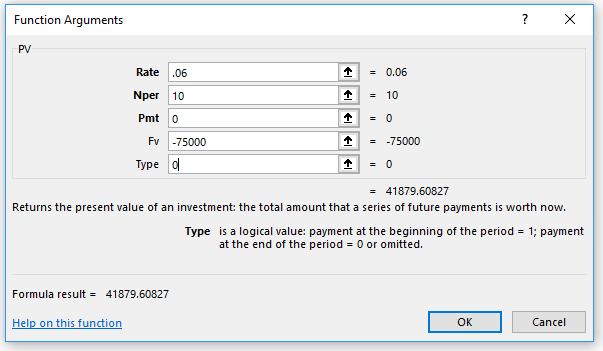 Result: $41,879.61EXERCISE 13.16 (CONTINUED)a.  (continued)                          July 2, 2023Oil Tanker Depot600,000	Cash600,000To record purchase of depotOil Tanker Depot41,879	Asset Retirement Obligation41,879To record asset retirement obligationb.	December 31, 2023b.	December 31, 2023b.	December 31, 2023Depreciation Expense132,094	Accumulated Depreciation – 	Oil Tanker Depot32,094	1($600,000 + $41,879) ÷ 10 X 6/12	1($600,000 + $41,879) ÷ 10 X 6/12	1($600,000 + $41,879) ÷ 10 X 6/12To record depreciation expenseTo record depreciation expenseTo record depreciation expenseAccretion Expense21,256	Asset Retirement Obligation1,256	2($41,879 X 6% X 6/12)	2($41,879 X 6% X 6/12)	2($41,879 X 6% X 6/12)To record accretion expenseTo record accretion expenseTo record accretion expensec.	Balance Sheet:	Property, Plant, and Equipment:	Oil Tanker Depot	$641,879	Less: Accumulated Depreciation	   32,094	$609,785	Long-term Liabilities:	Asset Retirement Obligation		43,135	($41,879 + $1,256)	Income Statement:	Operating Expenses 	Depreciation Expense		32,094	Accretion Expense		1,256YearBeg. Carrying AmountAccretion Expense (6%)Ending Carrying AmountJune 30, 2024   41,879.00    2,512.74  44,391.74 2025   44,391.74    2,663.50  47,055.24 2026   47,055.24    2,823.31  49,878.552027   49,878.55    2,992.71  52,871.26 2028   52,871.26    3,172.28  56,043.54 2029   56,043.54    3,362.61  59,406.15 2030   59,406.15    3,564.37  62,970.52 2031   62,970.52    3,778.23  66,748.75 2032   66,748.75    4,004.93  70,753.68 2033   70,753.68    4,245.22  74,998.90 e.	June 30, 2033e.	June 30, 2033e.	June 30, 2033Asset Retirement Obligation75,000Loss on Settlement of ARO5,000	Cash80,000Present value of additional costs resulting from production in first yearAccretion at 6% per yearBalance of ARO related to production activity for first yearJul.1/23000Dec.31/231,07801,078Jul.1/241,110322,220Jul.1/2501332,353Jul.1/2601412,494Jul.1/2701502,644Jul.1/2801592,803Jul.1/2901682,971Jul.1/3001783,149Jul.1/3101893,338Jul.1/3202003,538Jul.1/3302123,750a.Cash (150 X $4,000)	600,000	Sales Revenue	600,000To record cash salesWarranty Expense	17,000	Materials, Cash, Payables.	17,000To record warranty expenseWarranty Expense ($45,0001 – $17,000)	28,000	Warranty Liability	28,0001(150 X $300)To accrue warranty expenseb.Cash		600,000	Sales Revenue	600,000To record cash salesWarranty Expense	17,000	Materials, Cash, Payables.	17,000To record warranty expenseOn 2023 sales: $1,036,000 X .091 =$  93,240Sales20212022202320242025TotalTotal   $810,000  $16,200 $24,300 $32,400  $72,900  1,070,000 21,400 32,100 $42,800   96,300  1,036,000 ____________  20,720 31,080 $41,440       93,240  $16,200 $45,700 $85,220 $73,880$41,440 $262,440 	On 2021 sales $   810,000 X .09$  72,900	On 2022 sales $1,070,000 X .0996,300	On 2023 sales $1,036,000 X .09  93,240	Total estimated costs262,440	Total warranty expenditures2 146,700 146,700	Balance of liability, 12/31/23$115,740a.Accounts Receivable	3,000,000	Sales Revenue1	3,000,000	   1(500 X $6,000)To record sales on accountWarranty Expense	30,000	Cash	30,000To record payment of warranty expenseTo record payment of warranty expenseWarranty Expense2	90,000	Warranty Liability	90,000	   2($120,000 – $30,000)To accrue warranty expenseb.Accounts Receivable	3,000,000	Sales Revenue	2,840,000	Unearned Revenue	160,000To record sales on accountWarranty Expense	30,000	Cash.	30,000To record payment of warranty expenseTo record payment of warranty expenseUnearned Revenue	40,000	Warranty Revenue3	40,000	3[$160,000 X ($30,000/$120,000)]To remeasure unearned revenueAccounts Receivable	3,000,000	Sales Revenue1	3,000,000	   1(1,000 X $3,000)To record sales on accountWarranty Expense	105,000	Cash.	105,000To record payment of warranty expenseTo record payment of warranty expenseWarranty Expense2	95,000	Warranty Liability 	95,000	  2[(1,000 X $200) – $105,000]To accrue warranty expenseAccounts Receivable	3,000,000	Sales Revenue	2,650,000	Unearned Revenue	350,000To record sales on accountWarranty Expense	105,000	Cash.	105,000To record warranty expenseUnearned Revenue	183,750	Warranty Revenue1	183,750	1[$350,000 X ($105,000/$200,000)]To remeasure unearned revenueInventory of Premiums (8,800 X $0.90)	7,920	Cash	7,920To record cash purchase of premiumsCash (120,000 X $3.30)	396,000	Sales Revenue	396,000To record cash salesPremium Expense1	3,960	Inventory of Premiums	3,960	 1[(44,000  10) X $0.90]To record redemption of couponsPremium Expense2	2,520	Estimated Liability for Premiums	 2,520	 2[(120,000 X 60%) – 44,000]  10 X $0.90To record premium expense1 Liability for stamp redemptions, 12/31/22$13,000,000Cost of redemptions redeemed in 2023  (6,000,000)7,000,000Cost of redemptions to be redeemed in 2024	($5,200,000 x 80%)   4,160,000Liability for stamp redemptions, 12/31/23$11,160,0002 a.Face value of total coupons issued$800,000Redemption rate       60%Amount to be redeemed480,000Handling charges ($480,000 X 10%)    48,000Total cost$528,000Total cost$528,000Total payments to retailers  330,000Liability for unredeemed coupons$198,000   b.Premium expense$528,0003 a.Boxes sold700,000Sale price per unit related to premium  X  $1.00Unearned revenue recorded in 2023$700,000Total coupons expected to be redeemed (700,000 x 60%)420,000Less: coupons redeemed during 2023 105,000Coupons still to be redeemed, 12/31/23 315,000Total coupons expected to be redeemed 420,000% of unearned revenue to be earned after 202311($315,000 / $420,000)75%Unearned revenue recorded in 2023$700,000% of unearned revenue to be earned after 2023  X  75%Unearned revenue (adjusted), 12/31/23$525,000  b.  b.Total coupons redeemed in 2023Total coupons redeemed in 2023105,000105,000Cost per redemption ($6.25 – $4.75)Cost per redemption ($6.25 – $4.75)    X  $1.50    X  $1.50Premium expensePremium expense$157,500$157,500c.c.Cash 	Cash 	3,150,0003,150,000Sales Revenue (700,000 X $3.50)	Sales Revenue (700,000 X $3.50)	2,450,0002,450,000	Unearned Revenue (700,000 x $1.00)		Unearned Revenue (700,000 x $1.00)	700,000700,000To record cash saleTo record cash saleCash (105,000 X $4.75)	Cash (105,000 X $4.75)	498,750498,750Premium Expense2	Premium Expense2	157,500157,500Inventory of Premiums (105,000 X $5.00)	Inventory of Premiums (105,000 X $5.00)	Inventory of Premiums (105,000 X $5.00)	Inventory of Premiums (105,000 X $5.00)	525,000525,000Accounts Payable (105,000 X $1.25) Accounts Payable (105,000 X $1.25) Accounts Payable (105,000 X $1.25) Accounts Payable (105,000 X $1.25) 131,250131,2502(105,000 X [$5.00 + $1.25 - $4.75])2(105,000 X [$5.00 + $1.25 - $4.75])To record redemptions of couponsTo record redemptions of couponsUnearned Revenue ($700,000 - $525,000)	Unearned Revenue ($700,000 - $525,000)	175,000175,000	Sales Revenue		Sales Revenue	175,000175,000To adjust unearned revenueTo adjust unearned revenue1Total estimated redemptions of stickers, at costTotal estimated redemptions of stickers, at cost    (25,000 X 10% ÷ 10 X $10) X 60%    (25,000 X 10% ÷ 10 X $10) X 60%$1,500$1,500Stickers redeemed in current yearStickers redeemed in current year    (25,000 x 6% ÷ 10 x $10) X 60%    (25,000 x 6% ÷ 10 x $10) X 60%    900    900Estimated future redemptions, at costEstimated future redemptions, at cost$  600$  600Premium Expense	900	Inventory of Premiums	900(cost of free product given in exchange when stickers were redeemed)Premium Expense	600	Estimated Liability for Premiums	600(liability for unredeemed stickers)Remaining estimated redemptions of coupons    (50 coupons to be used in future     X 10% discount X $75 average sale)$375Coupons already used  250Total promotion expense$625a.Current Ratio =Current Assets=$210,000= 3.00a.Current Ratio =Current Liabilities=$70,000= 3.00b.Acid-test ratio=Cash + Marketable Securities + Net ReceivablesCash + Marketable Securities + Net ReceivablesCash + Marketable Securities + Net ReceivablesCash + Marketable Securities + Net ReceivablesAcid-test ratio=Current LiabilitiesCurrent LiabilitiesCurrent LiabilitiesCurrent Liabilities==$115,000=1.64$70,000c.Debt to total assets = Total Liabilities=$210,000c.Debt to total assets = Total Assets=$430,000=48.84%d.Rate of return on assets=Net IncomeNet IncomeNet Incomed.Rate of return on assets=Average Total AssetsAverage Total AssetsAverage Total Assets=$27,000=6.28%$430,000e.Days payables outstanding=Average Trade Accounts PayableAverage Trade Accounts PayableAverage Trade Accounts Payablee.Days payables outstanding=Average Daily Cost of Total Operating ExpensesAverage Daily Cost of Total Operating ExpensesAverage Daily Cost of Total Operating Expenses=$70,000=54.2 days$471,0001/3651.Current ratio =$773,000= 3.22 1.Current ratio =$220,000 + $20,000= 3.22 2.Acid-test ratio =$52,000 + $198,000 + $80,000= 1.38 2.Acid-test ratio =$220,000 + $20,000= 1.38 $1,640,000   $80,000 + $198,000= 11.8 times $1,640,000   2= 11.8 times (or approximately every 31 days) (365  11.8)(or approximately every 31 days) (365  11.8)(or approximately every 31 days) (365  11.8)$800,000 $360,000 + $440,000= 2 times$800,000 2= 2 times(or approximately every 183 days) (365  2)(or approximately every 183 days) (365  2)(or approximately every 183 days) (365  2)$145,000 + $220,000  $800,000 = 83 days	2365= 83 days$360,000 $1,400,000 + $1,630,000= 23.76%$360,000 2= 23.76%a.1.$318,000  $87,000 = 3.66 $318,000  $87,000 = 3.66 $318,000  $87,000 = 3.66 2.$820,000 $200,000 + $170,000= 4.43 times = 82 days= 4.43 times = 82 days= 4.43 times = 82 days2.$820,000 2= 4.43 times = 82 days= 4.43 times = 82 days= 4.43 times = 82 days3.$1,400,000  $95,000 = 14.74 times $1,400,000  $95,000 = 14.74 times $1,400,000  $95,000 = 14.74 times $1,400,000  $95,000 = 14.74 times $1,400,000  $95,000 = 14.74 times PROBLEM 13.1a.  	February 6a.  	February 6a.  	February 6Purchases	46,000GST Receivable ($46,000 X .05)	2,300	Accounts Payable	48,300February 20February 20February 20Accounts Payable	48,300	Cash	48,300April 1April 1April 1Vehicles ($50,000 X 1.07)	53,500GST Receivable ($50,000 X .05)	2,500	Cash	11,000	Notes Payable	45,000May 1May 1May 1Cash		83,000	Notes Payable	83,000June 30June 30June 30Income Tax Expense	19,000	Cash	19,000August 14August 14August 14Dividends (or Retained Earnings)13,000	Dividends Payable	13,000September 10September 10September 10Dividends Payable	13,000	Cash	13,000December 5December 5December 5Cash		750	Refund Liability	750December 10December 10December 10Furniture and Fixtures ($8,000 X 1.07)	8,560GST Receivable ($8,000 X .05)	400	Accounts Payable	8,960December 31December 31December 31Cash		88,480	Sales Revenue	79,000	Sales Tax Payable ($79,000 X .07)	5,530	GST Payable ($79,000 X .05)	3,950To record cash salesDecember 31December 31December 31Rent Expense1	4,870	Rent Payable	4,8701($2,500 + [3% X $79,000]) Note no GST recorded on an accrual1($2,500 + [3% X $79,000]) Note no GST recorded on an accrual1($2,500 + [3% X $79,000]) Note no GST recorded on an accrualTo accrue rent expenseTo accrue rent expenseTo accrue rent expenseDecember 31December 31December 31Land Improvements	46,000	Asset Retirement Obligation	46,000To record asset retirement obligationDecember 31December 31December 31Income Tax Expense	19,000	Cash	19,000To record payment of income tax expense	December 31	December 31	December 31Income Tax Expense2 	3,000	Income Tax Payable	3,0002($205,000 X 20%) – ($19,000 X 2)2($205,000 X 20%) – ($19,000 X 2)2($205,000 X 20%) – ($19,000 X 2)To accrue income tax expenseTo accrue income tax expenseTo accrue income tax expense	December 31	December 31	December 31Interest Expense ($45,000 X 8% X 9/12)	2,700	Interest Payable	2,700To accrue interest expense		December 31Interest Expense ($9,000 X 8/12)	6,000	Notes Payable	6,000To accrue expense on non–interest-bearing noteb.	Current Liabilities:	Accounts Payable	$8,960	Notes Payable	45,000	Interest Payable	   2,700	Notes Payable	89,000	Sales Tax Payable	5,530	GST Payable 3	0	Rent Payable	4,870	Income Tax Payable	3,000	Refund Liability	____750	Total Current Liabilities	$159,810e.	A liability is an obligation that arises from past transactions or events, which may result in a transfer of assets or provision of services. Under IFRS, for a liability to exist, the following criteria must all be satisfied:the entity has an obligation (that is, a duty or responsibility to others that it has no practical ability to avoid).the liability has the potential to require the transfer of an economic resource or exchange economic resources with another party on unfavourable terms.the obligation is a present obligation that exists as a result of past events.Under ASPE, the thee essential characteristics of liabilities are:They embody a duty or responsibility to others.The entity has little or no discretion to avoid the duty.The transaction or event that obliges the entity has already occurred.The potential transfer of an economic resource does not have to be certain, or even likely, under IFRS. Under IFRS, a present obligation can exist even if it cannot be enforced until some date in the future.PROBLEM 13.2DatePaymentInterest (5%)Principal repaymentCarrying Amount of NoteJan. 1, 2023     $85,000 Jan. 1, 2024 $23,971    $4,250      $19,721        65,279 Jan. 1, 2025    23,971        3,264        20,707        44,572 Jan. 1, 2026    23,971        2,229        21,742        22,830 Jan. 1, 2027    23,971        1,141        22,830                 0 Total  $95,884   $10,884     $85,000 PV? Yields $ 84,999.98I5%N4 PMT $ (23,971)FV 0Type  0 PVPV $ 85,000 II? % Yields 5.0 %Yields 5.0 %NN4PMTPMT $ (23,971)FVFV 0Type Type  0 Jan. 1Equipment	85,0002023	Notes Payable	85,000Dec. 31Interest Expense	4,2502023	Interest Payable	4,250Jan. 1Interest Payable	4,2502024Notes Payable	19,721	Cash	23,971Bian Inc.Bian Inc.Bian Inc.Bian Inc.Statement of Financial Position (partial)Statement of Financial Position (partial)Statement of Financial Position (partial)Statement of Financial Position (partial)December 31, 2023December 31, 2023December 31, 2023December 31, 2023Current Liabilities:Current Liabilities:Interest Payable$4,250Current portion of long-term note 	payable19,721$23,971Long-term LiabilitiesLong-term LiabilitiesNote Payable85,000Less: current portion(19,721)$65,279Bian Inc.Bian Inc.Bian Inc.Bian Inc.Statement of Financial Position (partial)Statement of Financial Position (partial)Statement of Financial Position (partial)Statement of Financial Position (partial)December 31, 2024December 31, 2024December 31, 2024December 31, 2024Current Liabilities:Current Liabilities:Interest Payable$3,264Current portion of long-term note 	payable20,707$23,971Long-term LiabilitiesLong-term LiabilitiesNote Payable65,279Less: current portion(20,707)$44,572Bian Inc.Bian Inc.Bian Inc.Bian Inc.Statement of Financial Position (partial)Statement of Financial Position (partial)Statement of Financial Position (partial)Statement of Financial Position (partial)December 31, 2023December 31, 2023December 31, 2023December 31, 2023Current Liabilities:Current Liabilities:Interest Payable1$2,125Current portion of long-term note 	payable19,721$21,846Long-term LiabilitiesLong-term LiabilitiesNote Payable85,000Less: current portion(19,721)$65,279DatePaymentInterest (5%)Principal repaymentCarrying Amount of NoteJan. 1, 2023     $85,000 Jan. 1, 2024  $25,500    $4,250      $21,250        63,750 Jan. 1, 2025    24,438      3,188        21,250        42,500 Jan. 1, 2026    23,375      2,125        21,250        21,250 Jan. 1, 202722,312          1,062             21,250                 -   Total  $95,625  $10,625      $85,000 PROBLEM 13.3Current Liabilities: 		Accounts payable ($414,0001 – $23,000)$  391,000	Liability to affiliated company23,000	Notes payable ($150,000 + $200,000)350,000	GST payable (Schedule 6)11,900	Dividends payable50,000	Bonus payable (75% X $25,000)18,750	Unearned revenue (Schedule 1)65,750	Accrued liabilities (Schedule 2)     545,749	Total current liabilities$1,456,1491Note: The debit balances in accounts payable would be classified as current assets.Schedule 1:	Unearned revenue, Mar. 1, 2022$ 95,000	New gift card purchases22,500	Gift card redemptions(37,500)	15% of Mar. 1, 2022 balance recognized as 		revenue (15% X $95,000)(14,250)	Unearned revenue, Feb. 29, 2023$65,750Schedule 2:	Interest payable (Schedule 3)$ 122,709	Warranty liability (Schedule 4)1,240	Salaries and wages payable220,000	Employee withholdings payable (Schedule 5)105,300	Union dues payable21,500	Audit fee accrual    75,000	Total accrued liabilities$545,749Schedule 3:Interest on the bond ($4,000,000 X 7% X 3/12)$ 70,000Interest on Note due 04/01/23 ($150,000 X 8% X 11/12)11,000Interest on Note due 01/31/24 ($200,000 X 9% X 1/12)1,500Interest on Note due 03/15/24 ($500,000 X 7% X 11.5/12)33,542Interest on Note due 10/30/25 ($250,000 X 8% X 4/12)    6,667	Total interest payable $122,709Schedule 4:Warranty liability 02/28/22$5,700Less warranty claims on 2021-2022 sales(4,900)(4,900)Remaining warranty liability800Warranty liability on 2022-2023 sales for following 	12 months ($154,000 X 1%)1,540Less: warranty claims on 2022-2023 sales(1,100)(1,100)Current warranty liability 02/29/23$1,240Schedule 5:EI premiums payable (2.4 X $9,500) $ 22,800CPP contributions payable (2 X $16,900)33,800Employee income tax deductions payable    48,700Employee withholdings payable$105,300Schedule 6:Net GST payable, 01/31/23 ($60,000 – $34,000)$ 26,000Less: payment on 15th of Feb./23(26,000)(26,000)GST charged on February sales39,900GST Receivable(28,000)(28,000)Net GST payable, 02/29/23$11,900PROBLEM 13.4Cost of storage tanks$110,000Asset retirement cost ($28,000 X .55839)    [PV of $28,000 FV (n=10, i=6%)]    15,635Balance in asset account, Feb. 28, 2023$125,635Depreciation for 2023 ($125,635 ÷ 10 X 10/12):$10,470Presentation on Dec. 31, 2023 balance sheet:     Asset cost$125,635     Less: Accumulated depreciation   (10,470)$115,165Asset retirement obligation (ARO),    Feb. 28, 2023 (from above)$15,6352023 interest expense     ($15,635 X 6% X 10/12)       782Balance of ARO, December 31, 202316,4172024 interest expense     ($16,417 X 6%)      985Balance of ARO, December 31, 202417,4022025 interest expense     ($17,402 X 6%)   1,044Balance of ARO, December 31, 2025$18,446Unearned revenue recorded in 2023 ($970 X 20)$19,400Portion unearned at December 31, 2023  X 75%Unearned revenue, December 31, 2023$14,550HST collected on sales (and therefore      payable to the government)     (20 machines X $12,000 X 15%)$36,000HST paid on purchase of underground tanks     (and therefore, receivable from government)     ($110,000 X 15%)  16,500$19,500PROBLEM 13.5a. 	Entries for Payrolls 1 and 4 (individually)a. 	Entries for Payrolls 1 and 4 (individually)a. 	Entries for Payrolls 1 and 4 (individually)a. 	Entries for Payrolls 1 and 4 (individually)Salaries and Wages Expense1	3,640.003,640.00	Employee Income Tax Deductions 	     Payable (10% X $3,640)	364.00364.00	EI Premiums Payable 2	57.5157.51	CPP Contributions Payable 3	198.38198.38	Union Dues Payable (1% X $3,640)	36.4036.40	Cash	2,983.712,983.71To record payroll1$450 + $610 + $550 + $1,250 + $780 = $3,6402 EI Premiums = $3,640 X 1.58% = $57.513 CPP Contributions = $3,640 X 5.45% = $198.381$450 + $610 + $550 + $1,250 + $780 = $3,6402 EI Premiums = $3,640 X 1.58% = $57.513 CPP Contributions = $3,640 X 5.45% = $198.38Payroll Tax Expense	278.89	EI Premiums Payable (1.4 X $57.51)	80.5180.51	CPP Contributions Payable	198.38198.38Entries for Payrolls 2 and 3 (individually)Entries for Payrolls 2 and 3 (individually)Entries for Payrolls 2 and 3 (individually)Vacation Wages Payable 4 	2,310.00Salaries and Wages Expense ($550 + $780)	1,330.00	Employee Income Tax Deductions 	     Payable (10% X $3,640)	364.00	EI Premiums Payable 	57.51	CPP Contributions Payable	198.38	Union Dues Payable (1% X $3,640)	36.40	Cash	2,983.714($450 + $610 + $1,250)To record payrollPayroll Tax Expense	278.89	EI Premiums Payable (1.4 X $57.51)	80.51	CPP Contributions Payable	198.38b. 	Monthly Remittance to Receiver Generalb. 	Monthly Remittance to Receiver Generalb. 	Monthly Remittance to Receiver GeneralEmployee Income Tax Deductions Payable5	1,456.00EI Premiums Payable6	552.08CPP Contributions Payable ($198.38 X 8)	1,587.04	Cash	3,595.12c. 	Vacation Entitlement for Augustc. 	Vacation Entitlement for Augustc. 	Vacation Entitlement for AugustSalaries and Wages Expense	397.60	Vacation Wages Payable 	397.60PROBLEM 13.6NameEarnings to Oct. 311st weekof Nov. EarningsIncome Tax DeductedCPPEIUnion DuesL. Meloche	$36,120$   840	$ 126	$ 45.78	$13.27	$8.40P. Groot	33,540     780	117	42.51	12.32	7.80D. Beaux	54,180  1,260	189	68.67	19.91	12.60C. Regier	6,000  1,000	150	54.50	15.80	10.00     Total	$129,840$3,880	$582$211.46	$61.30	$38.80Salaries and Wages Expense	3,880.00	Employee Income Tax 	     Deductions Payable 	582.00	EI Premiums Payable 	61.30	CPP Contributions Payable	211.46	Union Dues Payable	38.80	Cash	2,986.44b.Payroll Tax Expense	297.28	EI Premiums Payable (1.4 X $61.30)	85.82	CPP Contributions Payable	211.46c.Employee Income Tax Deductions          Payable	582.00EI Premiums Payable ($61.30 + $85.82)	147.12CPP Contributions Payable1  	422.92	Cash	1,152.041($211.46 + $211.46)Union Dues Payable 	38.80	Cash	38.80PROBLEM 13.71.B=0.12 ($250,000)B=$30,000T=.30 ($250,000 – $30,000)T=$66,0002.B=0.12 ($308,000 – B)B=$36,960 – .12B1.12B=$36,960B=$33,000T=0.30 ($308,000 – $33,000)T=$82,5003.B=0.12 ($350,000 – T)T=0.30 ($350,000 – B)B=0.12 [$350,000 – 0.30 ($350,000 – B)]B=0.12 ($350,000 – $105,000 + .3B)B=$29,400 + .036B0.964B=$29,400B=$30,497.93T=.30 ($350,000 – $30,497.93)T=$95,850.62PROBLEM 13.81.Litigation Expense 	225,000	Litigation Liability	225,0002.Loss Due to Environmental Clean-up	500,000	Liability for Environmental 	Clean-up	500,0003.Loss on Expropriation1	2,245,000	Inventory, Accumulated Impairment Losses, (for each individual asset that has a value assessed to be impaired)	2,245,000 1[$5,725,000 – (40% X $8,700,000)]4.No entry required.1.A loss and a liability have been recorded in the first case because (i) information is available prior to the issuance of the financial statements indicating it is likely that a liability has been incurred at the date of the financial statements and (ii) the amount is reasonably estimable. That is, the occurrence of the uninsured accidents during the year plus the outstanding injury suits and the legal counsel’s estimate of probable loss require recognition of a loss contingency.No journal entry is recorded in the case of the $60,000 injury suit since it is considered unlikely that a liability has been incurred at the date of the financial statements. If the amount were considered material, it would be desirable to disclose the existence of the lawsuit in the notes to the financial statements.2.A loss and a liability have been recorded because information is available prior to the issuance of the financial statements that indicates it is likely that a liability has been incurred at the date of the financial statements. Under ASPE, where a range of possible amounts is determined and no one amount within the range is more likely than another, the bottom of the range is usually accrued with the amount of the remaining exposure disclosed in the notes. 3.An entry to record a loss and to establish reduced asset values due to threat of expropriation is necessary because the expropriation is imminent as evidenced by the foreign government’s communicated intent to expropriate, and the prior settlements for properties already expropriated. Enough evidence exists to reasonably estimate the amount of the probable loss resulting from the impairment of assets at the balance sheet date. The amount of the loss is measured by the excess of the carrying amount of the assets over the expected compensation. At the time the expropriation occurs, the related assets are written down or written off and any differences between the amount received and the reduced asset values will be adjusted to the Loss from Expropriation. In this case, it is asset values that have been impaired, not an additional liability that has been incurred. If there is significant uncertainty about which specific assets are affected, general allowance accounts (contra asset accounts) could be credited for each general category of assets.4.Even though Sahoto’s chemical product division is uninsurable due to high risk and has sustained repeated losses in the past, as at the balance sheet date, no assets have been impaired or liabilities incurred nor is an amount reasonably estimable. Therefore, this situation does not satisfy the criteria for recognition of a loss contingency. Also, unless a casualty has occurred or there is some other evidence to indicate impairment of an asset prior to the issuance of the financial statements, there is no disclosure required relative to a loss contingency. The absence of insurance does not of itself result in the impairment of assets or the incurrence of liabilities. Expected future injuries to others or damage to the property of others, even if the amount is reasonably estimable, does not require recording a loss or a liability. The cause for loss or litigation or claim must have occurred on or prior to the balance sheet date and the amount of the loss must be reasonably estimable in order for a loss contingency to be recorded. Disclosure is required when one or both of the criteria for a loss contingency are not satisfied and there is a reasonable possibility that a liability may have been incurred or an asset impaired, or, it is probable that a claim will be asserted and there is a reasonable possibility of an unfavourable outcome.PROBLEM 13.91.Unearned Revenue	400,000400,000400,000	Sales Revenue	400,000To record subscriptions earned during 2023To record subscriptions earned during 2023To record subscriptions earned during 2023To record subscriptions earned during 2023Carrying amount balance of liability	account at 12/31/23Carrying amount balance of liability	account at 12/31/23$2,300,000$2,300,000Adjusted balance ($600,000 + $500,000Adjusted balance ($600,000 + $500,000	+ $800,000)	+ $800,000)  1,900,000  1,900,000Credit to Sales Revenue accountCredit to Sales Revenue account$   400,000$   400,000PROBLEM 13.10a.Cash (400 X $2,500)	1,000,000	Sales Revenue	1,000,000b.Cash (400 X $2,500)	1,000,000	Sales Revenue	1,000,000To record cash salesWarranty Expense1 	136,000	Warranty Liability	136,000	1(400 X [$155 + $185])To accrue warranty expensed.Current Liabilities:	Warranty Liability 	Warranty Liability $68,000Long-term Liabilities:	Warranty Liability 	Warranty Liability $68,000e.Warranty Expense	61,30061,300	Inventory	21,400	Salaries and Wages Payable	39,900f.Warranty Liability	61,30061,300	Inventory	21,400	Salaries and Wages Payable	39,900PROBLEM 13.11a.Cash		279,300	Sales Revenue (300 X $850)	255,000255,000	Unearned Revenue (270 X $90)	24,30024,300To record cash salesWarranty Expense (300 X $25)	7,500	     Warranty Liability	7,5007,500To accrue warranty expenseb.Current Liabilities:	Warranty Liability$  7,500$  7,500Long-term Liabilities:	Unearned Revenue$24,300$24,300c.Warranty Liability	7,350	Inventory	4,4104,410	Salaries and Wages Payable	2,9402,940To record settlement of warranty claimsWarranty Liability ($7,500 - $7,350) ...150         Warranty Expense	                          150150To adjust warranty liability balanced.Current Liabilities:	Unearned Revenue1$  8,100$  8,100Long-term Liabilities:	Unearned Revenue$16,200$16,2001 	The extended warranty revenues are expected to be earned 	evenly over the warranty period ($24,300 / 3 = $8,100).1 	The extended warranty revenues are expected to be earned 	evenly over the warranty period ($24,300 / 3 = $8,100).1 	The extended warranty revenues are expected to be earned 	evenly over the warranty period ($24,300 / 3 = $8,100).1 	The extended warranty revenues are expected to be earned 	evenly over the warranty period ($24,300 / 3 = $8,100).e.Unearned Revenue	8,100	Warranty Revenue	8,100To remeasure unearned revenueWarranty Expense	5,000	Inventory	2,000	Salaries and Wages Payable	3,000To record settlement of warranty claimsTo record settlement of warranty claimsf.Current Liabilities:	Unearned Revenue	$  8,100Long-term Liabilities:	Unearned Revenue	$  8,100PROBLEM 13.12July – September sales X 8% return rate  ($1,800,000 + $1,650,000 + $2,050,000) X 8%	$440,000October – December sales X 10% return rate  ($1,425,000 + $1,000,000 + $900,000) X 10%	  332,500See also total in part b.$772,500Estimated cost of replacing batteries related to the July – December sales:    Cost to replace batteries ($772,500 X 60%)	$463,500    Freight cost ($772,500 X 10%)	77,250    Less: Salvage value ($772,500 X 14%)	  (108,150)See also total in part b.432,600Less: adjustment for the warranty liability not    needed from expense estimate for the    first half of the year (unadjusted balance in    Warranty Liability account Dec. 31)	     (5,000)Warranty expense, July 1 – Dec. 31, 2023	$427,600MonthSales amount for monthSales amount for month% of battery returns expected% of battery returns expectedSales price of batteries expect to be returnedSales price of batteries expect to be returnedCost to replace defective batteries (= 60% + 10% – 14% = 56% of returns)Cost to replace defective batteries (= 60% + 10% – 14% = 56% of returns)% of defective batteries remaining to be returned as at December 31, 2023% of defective batteries remaining to be returned as at December 31, 2023Accrualrequired (= cost to replace X % remaining to be returned)Accrualrequired (= cost to replace X % remaining to be returned)JulyJuly$1,800,000 $1,800,000 8%8%$ 144,000 $ 144,000 $ 80,640 $ 80,640 10%10%$ 8,064 $ 8,064 AugustAugust1,650,0001,650,0008%8%132,000 132,000 73,920 73,920 20%20%14,784 14,784 SeptemberSeptember2,050,0002,050,0008%8%164,000 164,000 91,840 91,840 30%30%27,552 27,552 OctoberOctober1,425,0001,425,00010%10%142,500 142,500 79,800 79,800 50%50%39,900 39,900 NovemberNovember1,000,0001,000,00010%10%100,000 100,000 56,000 56,000 80%80%44,800 44,800 DecemberDecember900,000900,00010%10%    90,000     90,000    50,400    50,400 100%100%     50,400      50,400 $772,500$772,500$432,600$432,600 $185,500  $185,500 PROBLEM 13.13Inventory of Premiums	60,000	Cash	60,000To record purchase of 40,000 puppets at $1.50 eachTo record purchase of 40,000 puppets at $1.50 eachCash		1,800,000	Sales Revenue	1,800,000To record sales of 480,000 boxes at $3.75 eachTo record sales of 480,000 boxes at $3.75 eachPremium Expense1	34,500	Inventory of Premiums	34,500To record redemption of 115,000 coupons To record redemption of 115,000 coupons 	 1(115,000  5) X $1.50 = $34,500Premium Expense2	23,100	Estimated Liability for Premiums	23,100To accrue premium expenseCalculation: Total coupons issued in 2023Calculation: Total coupons issued in 2023480,0002Total estimated redemptions (40%)192,000Coupons redeemed in 2023115,000Estimated future redemptions  77,000Cost of estimated claims outstanding (77,000  5) X $1.50 = $23,100Cost of estimated claims outstanding (77,000  5) X $1.50 = $23,100Cost of estimated claims outstanding (77,000  5) X $1.50 = $23,100Inventory of Premiums	60,000	Cash	60,000To record purchase of 40,000 puppets at $1.50 eachTo record purchase of 40,000 puppets at $1.50 eachCash		1,800,000	Sales Revenue	1,800,000To record sales of 480,000 boxes at $3.75 eachTo record sales of 480,000 boxes at $3.75 eachPremium Expense3	57,600	Estimated Liability for Premiums	57,600To accrue premium expense3Calculation: Total coupons issued in 2023480,000Redemption rateX      40%Total estimated redemptions192,000Number of coupons per premium           5Number of premium claims38,400Cost of premiumX    $1.50Total premium expense for the year 2023  $57,600Estimated Liability for Premiums	34,500	Inventory of Premiums4	34,500To record redemption of 115,000 couponsTo record redemption of 115,000 coupons	    4(115,000  5) X $1.50 = $34,500Inventory of Premiums	60,000	Cash	60,000To record purchase of 40,000 puppets at $1.50 eachTo record purchase of 40,000 puppets at $1.50 eachCash		1,800,000	Sales Revenue (480,000 X $3.55)	1,704,000	Unearned Revenue (480,000 X $0.20	)96,000To record sales and unearned revenueTo record sales and unearned revenueEstimated number of puppets to be awarded: (480,000 X 40%) ÷ 5 = 38,400Premium revenue per award: $96,000 ÷ 38,400 puppets = $2.50Premium revenue per award: $96,000 ÷ 38,400 puppets = $2.50Premium revenue per award: $96,000 ÷ 38,400 puppets = $2.50Cost per award: $1.50 purchase costCost per award: $1.50 purchase costCost per award: $1.50 purchase costPremium Expense5	34,500	Inventory of Premiums	34,500	   5(115,000  5) = 23,000 puppets23,000 puppets X $1.50 eachd. (continued)Unearned Revenue	57,500	Sales Revenue6	57,500623,000 puppets awarded X $2.50 = $57,500623,000 puppets awarded X $2.50 = $57,500e.PROBLEM 13.14PROBLEM 13.14a.	2023a.	2023Inventory of Premiums1	Inventory of Premiums1	450,000450,000	Cash		Cash	450,000450,000To record the purchase of mini piggy banks To record the purchase of mini piggy banks 1(250,000 x $1.80)1(250,000 x $1.80)Cash		Cash		868,620868,620	Sales Revenue2		Sales Revenue2	868,620868,620To record cash sales To record cash sales 2(2,895,400 x $0.30)2(2,895,400 x $0.30)Cash ($480,0003 – $120,0004)	Cash ($480,0003 – $120,0004)	360,000360,000Premium Expense5	Premium Expense5	72,00072,000Inventory of Premiums (240,000 x $1.80)	Inventory of Premiums (240,000 x $1.80)	432,000432,000To record the redemption of wrappersTo record the redemption of wrappers5Calculation of premium expense:5Calculation of premium expense:	   240,000 banks X $1.80 each =	   240,000 banks X $1.80 each =$432,000$432,000	   Postage—240,000 X $.50 =4	   Postage—240,000 X $.50 =4  120,000  120,000$552,000$552,000	    Less:  Cash received—	    Less:  Cash received—	                240,000 X $2.003	                240,000 X $2.003  480,000  480,000	    Premium expense for banks issued	    Premium expense for banks issued$  72,000$  72,000Premium Expense6	Premium Expense6	17,40017,40017,400	Estimated Liability for Premiums		Estimated Liability for Premiums	17,40017,400To accrue premium expense forTo accrue premium expense forpremium claims outstanding at 12/31/23premium claims outstanding at 12/31/23premium claims outstanding at 12/31/23premium claims outstanding at 12/31/23 6(290,000  5) X ($1.80 + $.50 – $2.00) = $17,400 6(290,000  5) X ($1.80 + $.50 – $2.00) = $17,400 6(290,000  5) X ($1.80 + $.50 – $2.00) = $17,400 6(290,000  5) X ($1.80 + $.50 – $2.00) = $17,40020242024Inventory of Premiums7	Inventory of Premiums7	594,000594,000594,000594,000	Cash		Cash	594,000594,000594,000To record the purchase of mini piggy banks 7(330,000 x $1.80)Cash		Cash		823,080823,080823,080823,080	Sales Revenue8		Sales Revenue8	823,080823,080823,080To record cash sales To record cash sales 8(2,743,600 x $0.30)8(2,743,600 x $0.30)Cash ($600,0009 – $150,00010)	Cash ($600,0009 – $150,00010)	450,000450,000450,000450,000Estimated Liability for Premiums	Estimated Liability for Premiums	17,40017,40017,40017,400Premium Expense11	Premium Expense11	72,60072,60072,60072,600Inventory of Premiums (300,000 x $1.80)	Inventory of Premiums (300,000 x $1.80)	540,000540,000540,000To record the redemption of wrappersTo record the redemption of wrappers11Calculation of premium expense:11Calculation of premium expense:	300,000 banks X $1.80 =	300,000 banks X $1.80 =$540,000$540,000$540,000$540,000	Postage—300,000 X $0.50  = 10	Postage—300,000 X $0.50  = 10   150,000   150,000   150,000   150,000690,000690,000690,000690,000	Less: Cash received—	Less: Cash received—	   (1,500,000  5) X $2.009	   (1,500,000  5) X $2.009  600,000  600,000  600,000  600,000	Premium expense for banks issued	Premium expense for banks issued90,00090,00090,00090,000	Less: Outstanding claims at 12/31/24	Less: Outstanding claims at 12/31/24	  charged to 2023 but redeemed in 2024	  charged to 2023 but redeemed in 2024     17,400     17,400     17,400     17,400	Premium expense chargeable to 2024	Premium expense chargeable to 2024$  72,600$  72,600$  72,600$  72,600Premium Expense12	Premium Expense12	21,00021,00021,00021,00021,000	Estimated Liability for Premiums		Estimated Liability for Premiums	21,00021,00021,00021,00012(350,000  5) X ($1.80 + $.50 – $2.00) = $21,00012(350,000  5) X ($1.80 + $.50 – $2.00) = $21,00012(350,000  5) X ($1.80 + $.50 – $2.00) = $21,00012(350,000  5) X ($1.80 + $.50 – $2.00) = $21,000To accrue premium expenseTo accrue premium expenseTo accrue premium expenseTo accrue premium expenseb.AmountAmountAmountAccount20232024ClassificationInventory of Premiums$18,0001$72,0002Current assetEstimated Liability for   Premiums17,40021,000Current liabilityPremium Expense89,400393,6004Selling expense1$1.80 X (250,000 – 240,000)2$1.80 X (10,000 + 330,000 – 300,000)3$72,000 + $17,4004$72,600 + $21,000PROBLEM 13.151.Sales of musical instruments and sound equipment$5,400,000Estimated warranty rate             .02	Warranty expense for 2023$   108,0002.Warranty liability —1/1/23$   136,0002023 warranty expense (Requirement 1)     108,000	Subtotal244,000Actual warranty costs during 2023     164,000Warranty liability —12/31/23$     80,0003.Points issued (1 coupon/$1 sale)1,800,000Estimated redemption rate             .60Estimated number of points to be redeemed1,080,000Exchange rate (200 points for speakers)          200Estimated number of speakers to be issued5,400Net cost of speakers ($34 – $20)              14	Premium expense for 2023$     75,6004.Inventory of premiums—1/1/23$     39,950Premium speakers purchased during 2023   (6,500 X $34)     221,000Premium speakers available260,950Premium speakers exchanged for points   during 2023 (1,200,000/200 X $34)   204,000Inventory of premiums—12/31/23$     56,9505.Estimated liability for premiums—1/1/23$     44,8002023 premium expense (Requirement 3)       75,600	Subtotal   120,400Actual redemptions during 2023   [1,200,000/200 X ($34 – $20)]       84,000Estimated liability for premiums—12/31/23$     36,400PROBLEM 13.16Cash		30,000	Unearned Revenue	30,000Accounts Receivable	15,000	Cash	15,000Unearned Revenue	10,000	Service Revenue1	10,000	1($30,000  3)Loss on Guarantee*	30,000	Liability for Guarantee	30,000PROBLEM 13.17Litigation Expense 	800,000	Litigation Liability 	800,000Litigation expense1	3,000,000	Litigation Liability	3,000,000	 1($5,000,000 X 60%)Depreciate sitesDo not depreciate sitesThe garbage sites have a life of 20 years (finite life).Since the sites contribute to revenues, the cost should be allocated to the period in which revenue is generated (matching).Since varying amounts of garbage are dumped, perhaps a unit of production type method should be used. This will allow the costs to be better matched with the revenues generated.Although the land holds its value, it is difficult to measure salvage value.Given the potential liability for cleanup costs, the land may be worthless at the end of its life if the company does not manage the environmental issues properly. This is supported by the current lawsuit.The depreciation would also allow for the allocation of the asset retirement obligation, which is part of the cost of the land, matching it to revenue for the appropriate period of use.The land has historically held its value (as long as there are no toxins present). Therefore, an estimate of salvage value might be based on past land values.Currently, it is in the best interest of the company to deal with environmental issues and ensure that there are no toxins given that existing and future customers assess this on an ongoing basis. The bank will also watch for this since toxins will destroy the land value.The government will assess for compliance with regulations.DiscloseAccrueThe issue of toxins being discovered must at least be disclosed since this could be material.The company has guaranteed that there are no toxins and has agreed to pay if there are. The existence of the toxins is yet to be proved. The question is also one of measurement. Given the early stages of the notification by the lawyers, it is unlikely that the company will be able to measure the potential cost.Disclosing or accruing a specific amount might prejudice the company’s position in terms of how much is owed to the purchaser.The company must reflect the potential costs in the financial statements and must try to estimate these costs. The discovery of toxins is very material to users (the bank, purchaser, and potential customers).Even though the purchaser has yet to prove the existence of toxins, it might be argued that the company has a constructive obligation, particularly since it works hard to signal that it is responsible and environmentally friendly. requires an accrual if the obligation is probable and ASPE requires an accrual if it is likely. Measurement may also differ under ASPE versus  as noted above.Recognize the carbon creditsDo not recognize the carbon credits- The carbon credits represents an asset to the company since it allows the company to produce pollution without incurring a penalty.- Credits trade on a market and have a measurable value.- The credits given by the government are essentially government grants that should be reflected in the financial statements.- If recognized, is this a derivative instrument? If yes, would the credits be valued at fair value with gains/losses booked to income (note that derivatives are discussed in chapter 16)? Note that the contracts meet the definition of a derivative under IFRS,  since their value changes as the supply of carbon dioxide changes, little was paid for the credits upfront, and they will likely be settled in future. Under ASPE, derivative accounting would not apply since these are not exchange-traded futures; therefore, they are not covered by Section 3856.- There was no cost to the company for the allocated credits initially received from the government.- Under the historical cost principle there was no cost incurred. Therefore, the credits should be valued at $0.- It may be difficult to measure this since the government-established marketplace is informal and may not have many transactions.Capitalize the research costsExpense the research costs- This diversion and storage process may become valuable if it is feasible (future benefit).- The company is already storing carbon dioxide on a test basis so one could argue that it is already feasible.- There is a strong motivation for the engineers to succeed, since the company produces significant amounts of carbon dioxide and will otherwise have to pay to purchase carbon credits. Also there has been a  significant amount of funds committed to this project.  The company has a vested interest in its success and reaching the completion stages.- The project has not yet been deemed feasible as per the engineers. - This is clearly a matter of judgement and there is significant uncertainty.- There is no evidence that future benefits exist.January 2, 2021($ millions)BalanceDepositsTrade and other payablesProvisionsShort-term borrowingsLoansCurrent portion of lease liabilityIncome taxes payableCurrent portion of long-term debt$   1,228.02,508.3196.7165.4506.6329.9120.4150.5$5,205.8$ In millions20202019Current assets10,546.89,555.3Current liabilities5,205.85,751.4Working capital5,341.03,803.9(2)Acid-test ratio =Cash + short-term investments + trade and        other receivables + loans receivable  (2)Acid-test ratio =Current liabilities2020:1.53 times =$1,327.2 + $643.0 + $973.6 + $5,031.82020:1.53 times =$5,205.82019:1.24 times =$205.5 + $201.7 + $938.3 + $5,813.82019:1.24 times =$5,751.4(3)Current ratio = Current assets(3)Current ratio = Current liabilities2020:2.03 times =$10,546.82020:2.03 times =$5,205.82019:1.66 times =$9,555.32019:1.66 times =$5,751.42020201920182017Current assets10,546.89,555.39,255.88,796.1Current liabilities5,205.85,751.45,258.24,529.7Working capital5,341.03,803.93,997.64,266.4Current ratio2.031.661.761.94(5)Inventory turnover =COGS*(5)Inventory turnover =Average inventory 2020:4.33 times =$9,794.42020:4.33 times =($2,312.9 + $2,212.9)/2(in millions EUR)2020202020192019€% of total€% of totalOther provisions8315.77945.0Borrowings3,11621.31,63410.2Trade payables and other financial liabilities3,32122.75,35133.5Liabilities from unused flight documents2,06414.14,07125.5Other contract liabilities2,97720.32,67516.7Advance payments received, deferred income and other non-financial liabilities1,2958.83822.4Derivative financial instruments3662.51370.9Effective income tax obligations6894.64022.5Liabilities in connection with assets held for sale5403.3Total14,659100.015,986100.0EUR millionsAs of 1.1.20201,284Changes in the group of consolidated companies-Currency translation differences-16Utilization-407Increase/addition 631Interest added back13Reversal-105Transfers-11As of 31.12.20201,389Service-type approachAssurance-type approachSales revenue - Dishwashers$42,500,000$50,000,000Warranty revenue3,000,000Warranty expense(1,000,000)(2,500,000)Net impact on income$44,500,000$47,500,000ASPEIFRSDepreciation expense (to Inventory as a production overhead cost)*$699,440$679,519Inventory (production overhead cost)*19,921Interest expense58,590Accretion expense58,590